Электронное издание 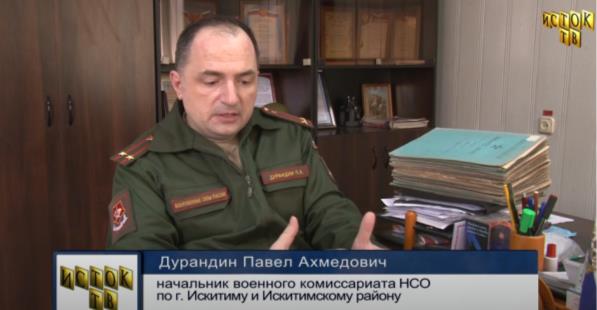 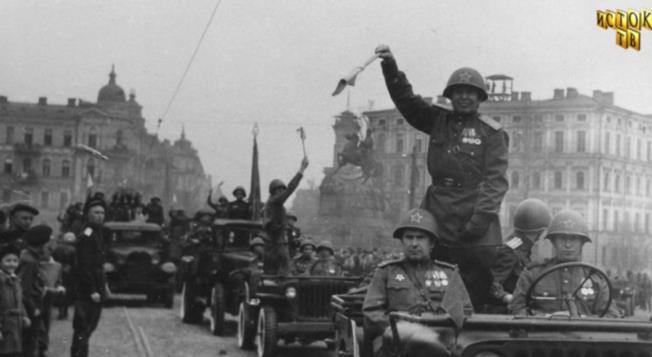 «Офицеры Победы»Искитимский район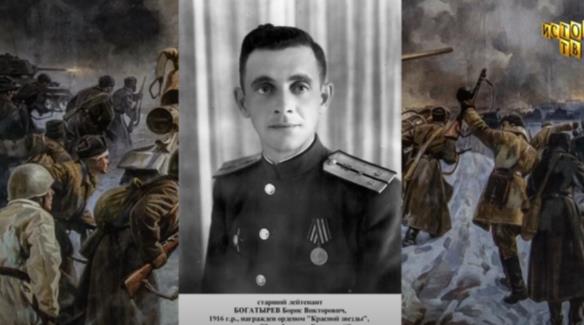 В апреле 2020 года, в период проведения ограничительных мер, связанных с пандемией COVID-19, многое из привычной жизни оказалось под запретом. Понимая, что время и обстоятельства не должны стереть из памяти народную благодарность за совершенный подвиг в годы Великой Отечественной войны, военным комиссаром г. Искитим Павлом Ахмедовичем Дурандиным был инициирован первый выпуск проекта «Офицеры Победы», повествующий об искитимских офицерах, прошедших войну. Сотрудниками военкомата было изучено 400 личных дел офицеров. На  телеканале «Исток», благодаря главному редактору Шабалиной Любови Владимировне и оператору Корейко Юрию Николаевичу, создана рубрика «Офицеры Победы». В эфир вышло 23 выпуска телепрограммы, рассказано о каждом офицере - жителе Искитимского района и города Искитим. Наши земляки  видели в героях программы своих родственников, односельчан, узнавали об их подвигах в годы Великой Отечественной Войны (ссылка на выпуски телепрограммы https://youtube.com/playlist?list=PLBZCNejldtakhMJcZWUvV3Sle77_5VnGP). Понимая, что проект получил отклик в сердцах земляков, в начале 2021 года военным комиссаром г. Искитим Дурандиным Павлом Ахмедовичем и начальником отдела архивной службы администрации Искитимского района Кузьминых Натальей Николаевной  было принято решение о подготовке электронного издания «Офицеры Победы». Сотрудниками военкомата: Полуцкой Людмилой Михайловной, Дудченко Ириной Николаевной, Бубновой Еленой Александровной- был собран материал и передан в отдел архивной службы администрации Искитимского района. В течение полугода заместитель начальника отдела архивной службы Юренкова Елена Викторовна редактировала предоставленный материал.Электронное издание «Офицеры Победы» - это большой труд неравнодушных людей в деле патриотического воспитания молодого поколения, сохранения исторической памяти о защитниках Отечества, национальной гордости за страну.Реализация столь амбициозного проекта энтузиастов стала возможной благодаря особому отношению Парфенцовой Татьяны Михайловны, помощника депутата Законодательного Собрания Новосибирской области Шимкива Андрея Ивановича.Приносим слова благодарности всем, кто вложил часть своей души в данный проект: председателю регионального отделения военно-исторического общества Новосибирской области Панфёрову Андрею Борисовичу, председателю комиссии  по патриотическому воспитанию общественной палаты Новосибирской области Крикунову Виктору Алексеевичу, депутатам Законодательного Собрания Новосибирской области от партии «Единая Россия» Диденко Ирине Валерьевне, Бадьину Валерию Георгиевичу, главе Искитимского района Саблину Юрию Владимировичу.Мы надеемся, что электронное издание «Офицеры Победы» Искитимского района даст начало еще более грандиозному проекту, который будет реализован к 9 мая 2022 года в большинстве районов Новосибирской области. Редакционная коллегия«Офицеры Победы»Искитимский район«Исток», «Новости Искитима», «Офицеры Победы», все выпускиhttps://youtube.com/playlist?list=PLBZCNejldtakhMJcZWUvV3Sle77_5VnGP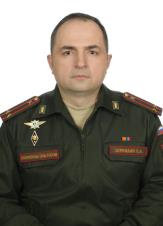 Павел Ахмедович Дурандин,военный комиссар г.Искитим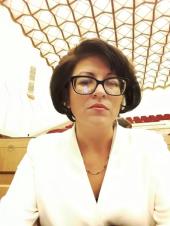 Наталья Николаевна Кузьминых, начальник отдела архивной службы администрации Искитимского района Новосибирской области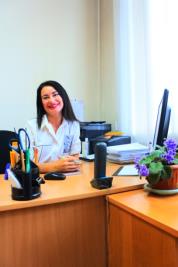 Елена Викторовна Юренкова,заместитель начальника отдела архивной службы администрации Искитимского района Новосибирской области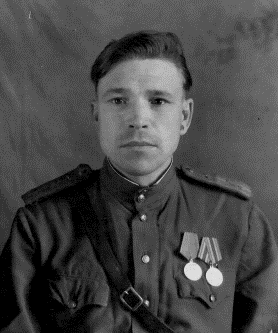 Абахов Александр ВасильевичВоинское звание: старший лейтенантДата рождения: 07.10.1914Место рождения: с. Волчиха Волчихинского района Алтайского краяДата призыва: 12.10.1938Кем призван: Сталинским РВК Новосибирской областиДата гибели (смерти): данных нетСведения о награждении: медаль "За боевые заслуги", медаль "За победу над Японией"Каким ВК предоставлены сведения: ВК г. Искитим Новосибирской области Фото 1948 года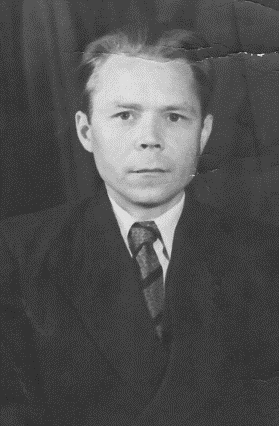 Абрамов Александр СеменовичВоинское звание: старший лейтенантДата рождения: 16.08.1916Место рождения: п. Цементный Дятьковского района Брянской областиДата призыва: 26.08.1941Кем призван: Воскресенским РВК Московской областиДата гибели (смерти): данных нетСведения о награждении: медаль "За победу над Германией"Каким ВК предоставлены сведения: ВК г. Искитим Новосибирской областиФото 1951 года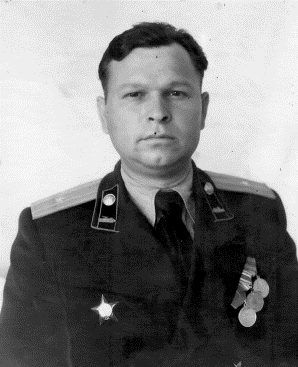 Абрамчук Матвей ГивовичВоинское звание: майорДата рождения: 09.08.1915Место рождения: с. Костюковка Джулинского района Винницкой областиДата призыва: __.10.1936Кем призван: Меркенским РВК Южно-Казахстанской областиДата гибели (смерти): данных нетСведения о награждении: орден "Красной звезды", медаль "За победу над Японией", медаль "За боевые заслуги", орден "Красного знамени"Каким ВК предоставлены сведения: ВК г. Искитим Новосибирской областиФото 1957 года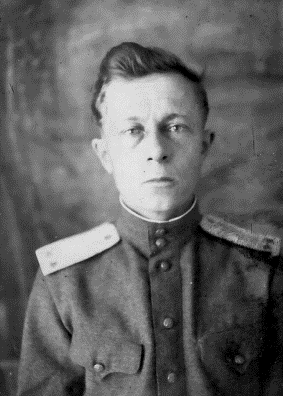 Аввакумов Николай ПетровичВоинское звание: лейтенантДата рождения: 05.05.1912Место рождения: г. Чембар Чембарского района Пензенской областиДата призыва: __.07.1941Кем призван: Сталинским РВК г. СвердловскаДата гибели (смерти): 09.09.1979Сведения о награждении: медаль "За победу над Германией"Каким ВК предоставлены сведения: ВК г. Искитим Новосибирской областиФото 1948 года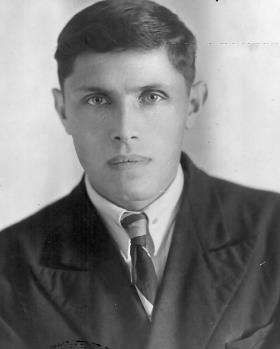 Агафонкин Алексей ИвановичВоинское звание: капитанДата рождения: 07.10.1914Место рождения: г. Искитим Новосибирской обл.Дата призыва: 23.08.1941Кем призван: Искитимским РВК Новосибирской областиДата гибели (смерти): данных нетСведения о награждении: Орден Красной Звезды, медаль «За боевые заслуги», медаль «За боевые заслуги», медаль «За взятие Берлина», медаль «За освобождение Варшавы»Каким ВК предоставлены сведения: ВК г. Искитим Новосибирской областиФото 1949 года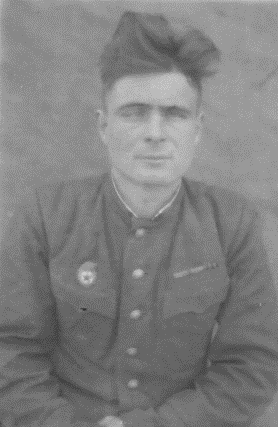 Акаткин Владимир ЕгоровичВоинское звание: лейтенантДата рождения: 25.09.1923Место рождения: с. Березняговка Грачевского района Воронежской областиДата призыва: 15.10.1941Кем призван: Грачевским РВК Воронежской областиДата гибели (смерти): данных нетСведения о награждении: медаль "За боевые заслуги", медаль "За отвагу", медаль "За победу над Германией"Каким ВК предоставлены сведения: ВК г. Искитим Новосибирской областиФото 1948 года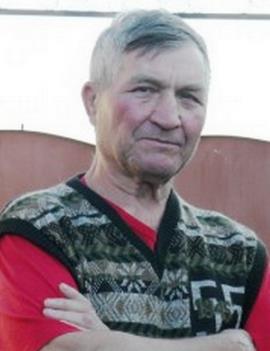 Алексеев Александр ИвановичВоинское звание: младший лейтенантДата рождения: 13.11.1927Место рождения: с. В-Ануйск Истокского района Алтайского краяДата призыва: 25.11.1944Кем призван: Сковородинским РВК Амурской областиДата гибели (смерти): данных нетСведения о награждении: медаль "За победу над Японией"Каким ВК предоставлены сведения: ВК г. Искитим Новосибирской областиФото 2007 года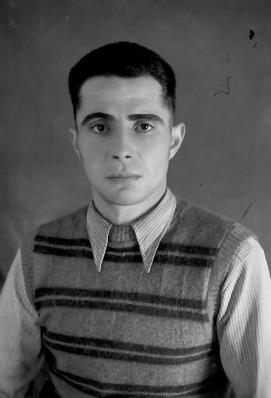 Алексеев Николай ИвановичВоинское звание: капитанДата рождения: 06.12.1919 (10.12.1922)Место рождения: г. ТулаДата призыва: 17.02.1940Кем призван: Зареченским РВК г. ТулаДата гибели (смерти): данных нетСведения о награждении: Орден Отечественной войны, II ст.Каким ВК предоставлены сведения: ВК г. ИскитимФото 1950 года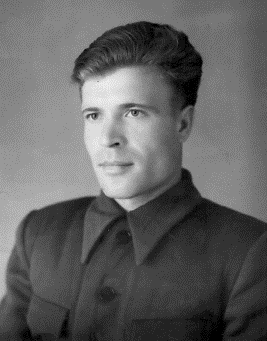 Алуев Алексей ИвановичВоинское звание: капитанДата рождения: 10.10.1923Место рождения: д. Горевка Искитимского района Новосибирской областиДата призыва: 25.05.1942Кем призван: Кемеровским РВК Кемеровской областиДата гибели (смерти): данных нетСведения о награждении: орден "Красной звезды", медаль "За победу над Германией"Каким ВК предоставлены сведения: ВК г. ИскитимФото 1957 года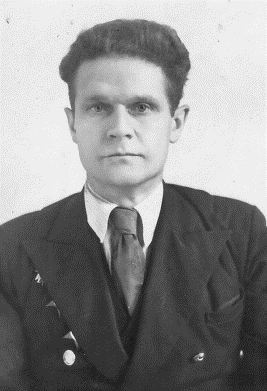 Алфеев Петр ИвановичВоинское звание: майорДата рождения: 13.08.1907Место рождения: г. Орша Белорусской ССРДата призыва: 15.09.1927Кем призван: данных нетДата гибели (смерти): данных нетСведения о награждении: орден "Красной звезды", орден "Отечественной войны" 2 степени, медаль "За оборону Кавказа", медаль "За победу над Германией"Каким ВК предоставлены сведения: ВК г. ИскитимФото 1950 года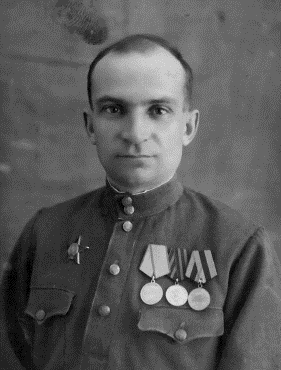 Андрейченко Иосиф АфанасьевичВоинское звание: старший лейтенантДата рождения: 15.04.1914Место рождения: д. Варваровка Чистоозерного района Новосибирской областиДата призыва: 25.08.1941Кем призван: Купинским РВК Новосибирской областиДата гибели (смерти): 07.03.2008Сведения о награждении: орден "Красной звезды", медаль "За боевые заслуги", медаль "За освобождение Белграда", медаль "За победу над Германией"Каким ВК предоставлены сведения: ВК г. ИскитимФото 1948 года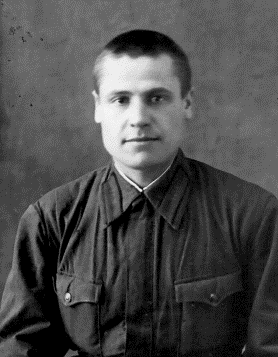 Анпилов Михаил ИвановичВоинское звание: старший лейтенантДата рождения: 24.09.1915Место рождения: с. Верх-Коен Искитимского района Новосибирской областиДата призыва: 24.06.1941Кем призван: Искитимским РВК Новосибирской областиДата гибели (смерти): данных нетСведения о награждении: орден "Отечественной войны" 2 степени, орден "Красной звезды", медаль "За взятие Кенигсберга", медаль "За победу над Германией"Каким ВК предоставлены сведения: ВК г. ИскитимФото 1955 года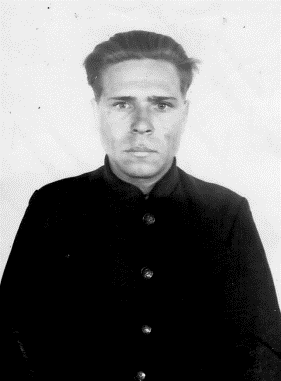 Антонов Ефим СергеевичВоинское звание: старший лейтенантДата рождения: 22.12.1918Место рождения: п. Рождественка Легостаевского района Новосибирской областиДата призыва: 25.08.1939Кем призван: Легостаевским РВК Новосибирской областиДата гибели (смерти): 18.06.1969Сведения о награждении: орден "Красного знамени", медаль "За отвагу", медаль "За победу над Германией", орден "Отечественной войны" 2 степениКаким ВК предоставлены сведения: ВК г. ИскитимФото 1949 года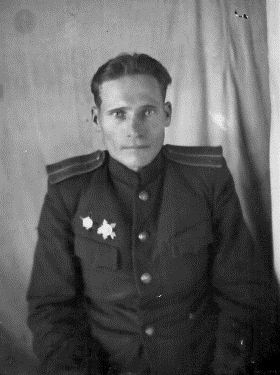 Ануфриев Василий ДаниловичВоинское звание: лейтенантДата рождения: 25.08.1916Место рождения: с.Дубровино, Мошковский район, Новосибирская бластьДата призыва: 10.10.1937Кем призван: Мошковским РВК Новосибирской областиДата гибели (смерти): данных нетСведения о награждении: орден "Отечественной войны" 2 степени, орден «Красной звезды», медалью «За победу над Германией»Каким ВК предоставлены сведения: ВК г. ИскитимФото _______ года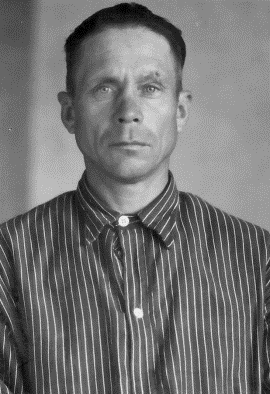 Арапов Сергей ИвановичВоинское звание: лейтенантДата рождения: 19.06.1913Место рождения: с. Новососедово Маслянинского района Новосибирской областиДата призыва: 09.10.1941Кем призван: Легостаевским РВК Новосибирской областиДата гибели (смерти): данных нетСведения о награждении: данных нетКаким ВК предоставлены сведения: ВК г. ИскитимФото 1961 года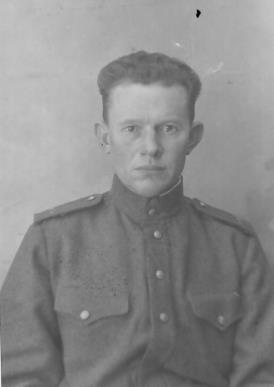 Аретинский Алексей АлексеевичВоинское звание: лейтенантДата рождения: 02.02.1909Место рождения: с. Красное Каплянского р-на Орловской обл.Дата призыва: 23.06.1941Кем призван: Искитимским РВК Новосибирской областиДата гибели (смерти): данных нетСведения о награждении: медаль "За боевые заслуги"Каким ВК предоставлены сведения: ВК г. ИскитимФото 1950 года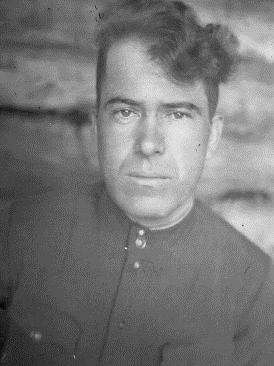 Арсентьев Георгий НазаровичВоинское звание: лейтенантДата рождения: 19.02.1915Место рождения: д. Девкино Легостаевского района Новосибирской области Дата призыва: 25.06.1941Кем призван: Легостаевским РВК Новосибирской областиДата гибели (смерти): данных нетСведения о награждении: орден "Отечественной войны" 2 степени, орден "Красной звезды", медаль "За отвагу", медаль "За освобождение Варшавы", медаль "За победу над Германией"Каким ВК предоставлены сведения: ВК г. ИскитимФото 1948 года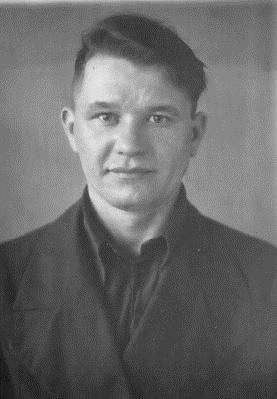 Артюх Николай АвраамовичВоинское звание: старший лейтенантДата рождения: 17.12.1924Место рождения: г. Ворошилов Приморского края Дата призыва: 10.09.1943Кем призван: Новосибирским РВК г. НовосибирскДата гибели (смерти): 18.12.1998Сведения о награждении: орден "Красной звезды", медаль "За победу над Германией"Каким ВК предоставлены сведения: ВК г. ИскитимФото 1951 года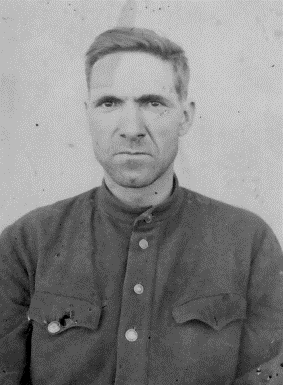 Ашихмин Прокопий ЯковлевичВоинское звание: старший лейтенантДата рождения: 25.06.1913Место рождения: п. Широково Дебесовского района Кировской областиДата призыва: 02.07.1941Кем призван: Легостаевским РВК Новосибирской областиДата гибели (смерти): данных нетСведения о награждении: медаль "За победу над Германией"Каким ВК предоставлены сведения: ВК г. ИскитимФото 1948 года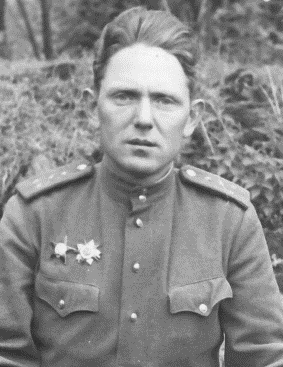 Базов Петр ИвановичВоинское звание: капитанДата рождения: 05.12.1914Место рождения: с. Средний Алеус Ордынского района Новосибирской областиДата призыва: 22.10.1936Кем призван: Читинским ГВК г. ЧитаДата гибели (смерти): данных нетСведения о награждении: орден "Отечественной войны" 2 степени, орден "Красной звезды", медаль "За победу над Германией"Каким ВК предоставлены сведения: ВК г. ИскитимФото 1953 года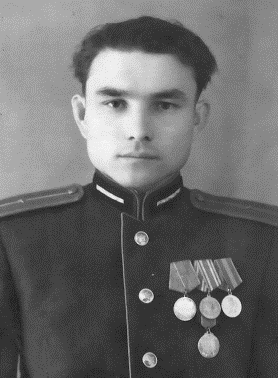 Бакиров Анвар ТалхиновичВоинское звание: младший лейтенантДата рождения: 23.08.1926Место рождения: д. Бурангулова Давлекановского района Башкирской АССРДата призыва: 21.11.1943Кем призван: Давлекановским РВК Башкирской АССРДата гибели (смерти): данных нетСведения о награждении: медаль "За боевые заслуги", медаль "За победу над Японией", медаль "За освобождение Кореи"Каким ВК предоставлены сведения: ВК г. ИскитимФото 1955 года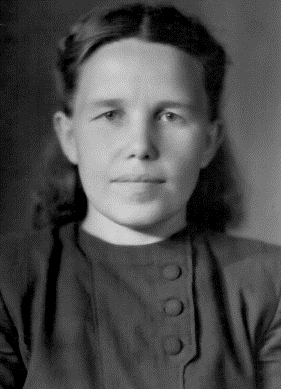 Балаева Юлия НиколаевнаВоинское звание: капитан м/сДата рождения: 29.07.1917Место рождения: д. Селино Чебсарского района Вологодской областиДата призыва: 28.02.1942Кем призван: Кунгурским РВК Молотовской областиДата гибели (смерти): данных нетСведения о награждении: орден "Красной звезды", медаль "За победу над Германией"Каким ВК предоставлены сведения: ВК г. ИскитимФото 1955 года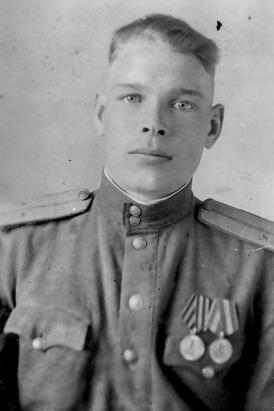 Балчугов Виктор ИгнатьевичВоинское звание: лейтенантДата рождения: 27.04.1923Место рождения: с. Довольное Доволенского р-на Новосибирской обл.Дата призыва: 21.10.1941Кем призван: Доволенским РВК Новосибирской обл.Дата гибели (смерти): 22.09.2012Сведения о награждении: данных нетКаким ВК предоставлены сведения: ВК г. ИскитимФото 1955 года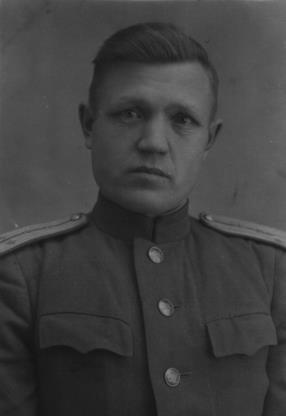 Баранов Михаил АндреевичВоинское звание: майорДата рождения: 26.11.1916Место рождения: с. Талдинка Троицкого района Алтайского краяДата призыва: 07.09.1937Кем призван: Троицким РВК Алтайского краяДата гибели (смерти): 24.02.1979Сведения о награждении: медаль "За победу над Японией", медаль "За боевые заслуги"Каким ВК предоставлены сведения: ВК г. ИскитимФото _____ года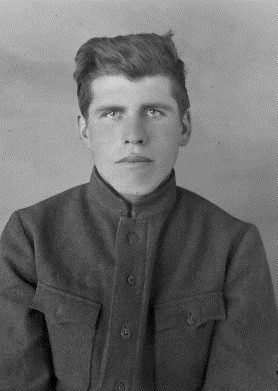 Баранов Николай ИвановичВоинское звание: младший лейтенантДата рождения: 21.03.1921Место рождения: д. Усть Стрелино Топкинского района Кемеровской областиДата призыва: 20.12.1939Кем призван: Топкинским РВК Кемеровской областиДата гибели (смерти): 20.12.1986Сведения о награждении: орден "Красной звезды", медаль "За победу над Германией"Каким ВК предоставлены сведения: ВК г. ИскитимФото 1950 года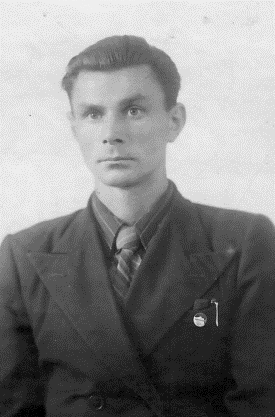 Баранов Павел ВикторовичВоинское звание: капитанДата рождения: 08.10.1922Место рождения: д. Бутовица Сонковского района Калининской областиДата призыва: 07.07.1941Кем призван: Ленинским РВК г. МосквыДата гибели (смерти): данных нетСведения о награждении: медаль "За взятие Вены", медаль "За победу над Германией"Каким ВК предоставлены сведения: ВК г. ИскитимФото 1954 года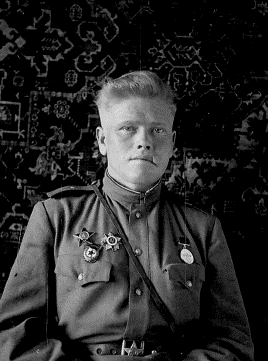 Бахарев Александр АндреевичВоинское звание: старший лейтенантДата рождения: 21.09.1914Место рождения: с. Верх-Ельцовка Искитимского района Новосибирской областиДата призыва: 15.03.1941Кем призван: Искитимским РВК Новосибирской областиДата гибели (смерти): данных нетСведения о награждении: орден "Отечественной войны" 1 степени, орден "Отечественной войны" 2 степени, орден "Красной звезды", медаль "За отвагу", медаль "За освобождение Варшавы", медаль "За взятие Берлина", медаль "За победу над Германией"Каким ВК предоставлены сведения: ВК г. ИскитимФото 1953 года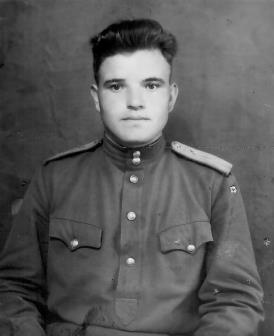 Бачурин Николай ДмитриевичВоинское звание: старший лейтенантДата рождения: 25.10.1925Место рождения: с. Дорогино-Заимка Черепановского р-на Новосибирской обл.Дата призыва: 28.05.1943Кем призван: Николаевским РВК Ниже-Амурской обл.Дата гибели (смерти): данных нетСведения о награждении: медаль "За победу над Японией"Каким ВК предоставлены сведения: ВК г. ИскитимФото 1947 года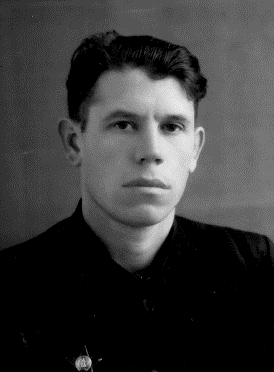 Белов Леонид ВинальевичВоинское звание: капитанДата рождения: 08.02.1924Место рождения: д. Бергуль Северного района Новосибирской областиДата призыва: 13.08.1942Кем призван: Северным РВК Новосибирской областиДата гибели (смерти): данных нетСведения о награждении: медаль "За отвагу", орден "Красной звезды", медаль "За победу над Германией", медаль "За победу над Японией"Каким ВК предоставлены сведения: ВК г. ИскитимФото 1958 года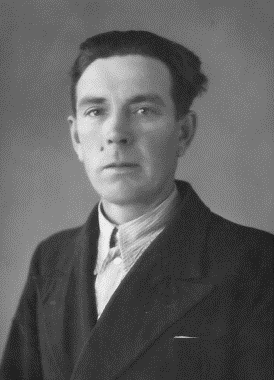 Белов Павел ИвановичВоинское звание: младший лейтенантДата рождения: 15.11.1908Место рождения: с. Голицино Нижне-Ломовского района Пензенской областиДата призыва: 28.06.1941Кем призван: Искитимским РВК Новосибирской областиДата гибели (смерти): __.__.1982Сведения о награждении: орден "Красной звезды", медаль "За боевые заслуги", медаль "За взятие Кенигсберга", медаль "За победу над Германией"Каким ВК предоставлены сведения: ВК г. ИскитимФото 1983 года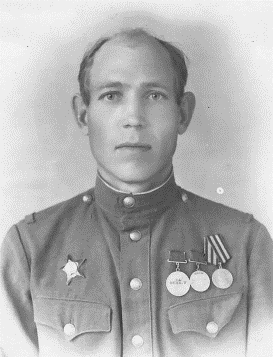 Белозерцев Михаил ИвановичВоинское звание: старший лейтенантДата рождения: 07.11.1914Место рождения: д. Койниха Искитимского района Новосибирской областиДата призыва: 31.08.1941Кем призван: Искитимским РВК Новосибирской областиДата гибели (смерти): данных нетСведения о награждении: орден "Красной звезды", медаль "За отвагу", медаль "За боевые заслуги", медаль "За победу над Германией"Каким ВК предоставлены сведения: ВК г. ИскитимФото 1948 года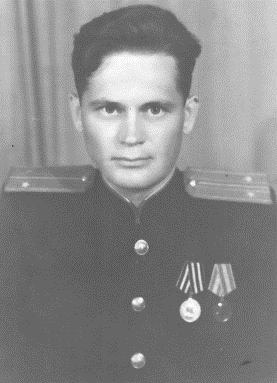 Беляев Олег МихайловичВоинское звание: старший лейтенантДата рождения: 16.06.1924Место рождения: д. Кельтей Калегинского района Башкирской АССРДата призыва: 10.10.1942Кем призван: Искитимским РВК Новосибирской областиДата гибели (смерти): данных нетСведения о награждении: медаль "За победу над Японией", медаль "За боевые заслуги" Каким ВК предоставлены сведения: ВК г. ИскитимФото 1950 года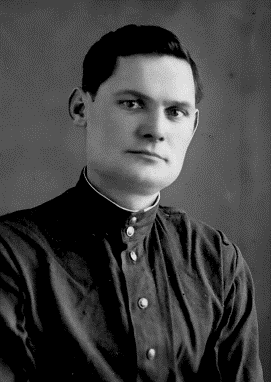 Бердюгин Павел ИвановичВоинское звание: старший лейтенантДата рождения: 07.04.1913Место рождения: с. Мосты Легостаевского района Новосибирской областиДата призыва: 17.06.1941Кем призван: Легостаевским РВК Новосибирской областиДата гибели (смерти): данных нетСведения о награждении: орден "Красной звезды", медаль "За боевые заслуги", медаль "За оборону Ленинграда", медаль "За победу над Германией" Каким ВК предоставлены сведения: ВК г. ИскитимФото 1948 года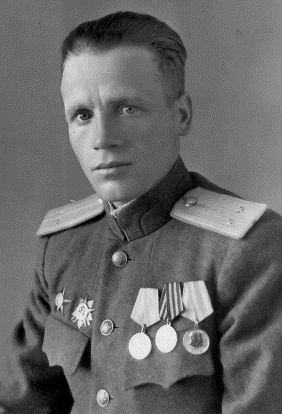 Березкин Андрей ВасильевичВоинское звание: лейтенантДата рождения: 15.11.1915Место рождения: с. Глебени Сандовского района Калининской областиДата призыва: 08.11.1941Кем призван: Дзержинским РВК г. Новосибирск Новосибирской областиДата гибели (смерти): 11.03.1977Сведения о награждении: орден "Отечественной войны" 1 степени, орден "Красной звезды", медаль "За победу над Германией", медаль "За боевые заслуги" Каким ВК предоставлены сведения: ВК г. ИскитимФото 1949 года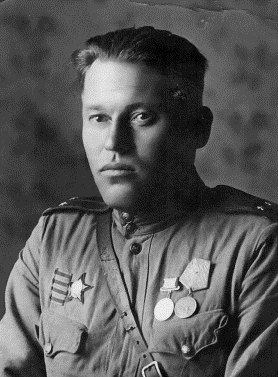 Берсенев Александр ЛеонтьевичВоинское звание: лейтенантДата рождения: 24.08.1912Место рождения: д. Девкино Легостаевского района Новосибирской областиДата призыва: 22.08.1941Кем призван: Легостаевским РВК Новосибирской областиДата гибели (смерти): данных нетСведения о награжденииорден "Отечественной войны" 2 степени, орден "Красной звезды", медаль "За боевые заслуги", медаль "За оборону Ленинграда", медаль "За взятие Берлина", медаль "За победу над Германией" Каким ВК предоставлены сведения: ВК г. ИскитимФото 1945 года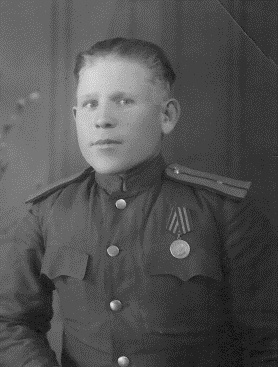 Бобылев Алексей АлександровичВоинское звание: младший лейтенантДата рождения: 25.03.1918Место рождения: с. Ново-Тюменцево Благовещенского района Алтайского краяДата призыва: 20.09.1939Кем призван: Каменским РВК Алтайского краяДата гибели (смерти): данных нетСведения о награждении: медаль "За победу над Японией", медаль "За победу над Германией" Каким ВК предоставлены сведения: ВК г. ИскитимФото 1956 года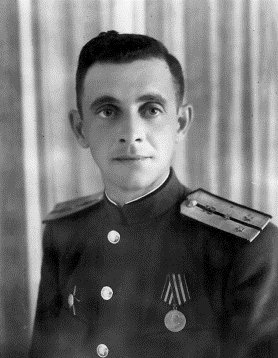 Богатырев Борис ВикторовичВоинское звание: старший лейтенантДата рождения: 02.08.1916Место рождения: с. Благодатное Курьинского района Алтайского краяДата призыва: 26.09.1938Кем призван: Сталинским РВК Кемеровской областиДата гибели (смерти): данных нетСведения о награждении: орден "Красной звезды", медаль "За победу над Германией" Каким ВК предоставлены сведения: ВК г. ИскитимФото 1957 года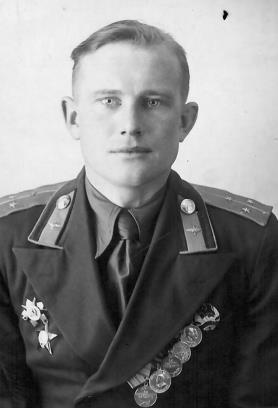 Богатырев Владислав ПавловичВоинское звание: капитанДата рождения: 23.09.1926Место рождения: с. Островное, Мишкинского р-на, Курганской обл.Дата призыва: 12.12.1943Кем призван: Искитимским РВК Новосибирской областиДата гибели (смерти): данных нетСведения о награждении: Орден Красной Звезды, медаль "За боевые заслуги", медаль "За боевые заслуги", Орден Отечественной войны, II ст., медаль "За взятие Берлина", медаль "За освобождение Варшавы"Каким ВК предоставлены сведения: ВК г. ИскитимФото 1953 года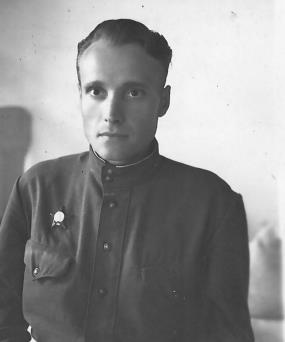 Богомолов Михаил МоисеевичВоинское звание: старший лейтенантДата рождения: 14.05.1918Место рождения: д. Усть-Чем Искитимского р-на Новосибирской обл.Дата призыва: 14.05.1942Кем призван: Бийским ГВК Алтайского краяДата гибели (смерти): __.__.1992Сведения о награждении: орден Красная ЗвездаКаким ВК предоставлены сведения: ВК г. ИскитимФото 1948 года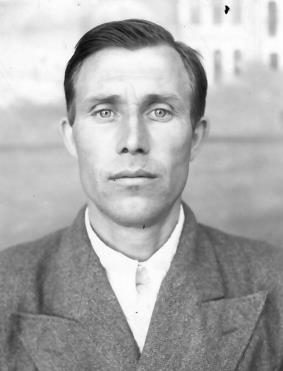 Боеренок Иван ДмитриевичВоинское звание: младший лейтенантДата рождения: 08.04.1913Место рождения: с. Унары, Седельниковский район, Омской обл.Дата призыва: 26.06.1941Кем призван: Кировским ГВК г. ОмскДата гибели (смерти): данных нетСведения о награждении: медаль "За отвагу"Каким ВК предоставлены сведения: ВК г. ИскитимФото 1950 года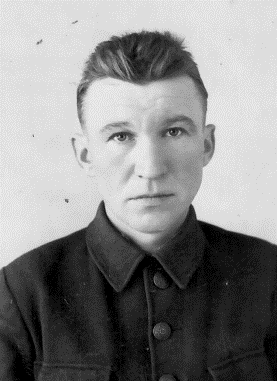 Бондарев Григорий АндреевичВоинское звание: лейтенантДата рождения: 27.01.1914Место рождения: г. Искитим Новосибирской областиДата призыва: 14.05.1941Кем призван: Искитимским РВК Новосибирской областиДата гибели (смерти): данных нетСведения о награждении: медаль "За отвагу", медаль "За победу над Германией"Каким ВК предоставлены сведения: ВК г. ИскитимФото 1956 года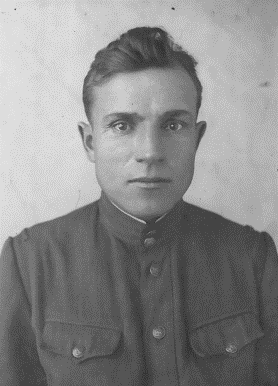 Бордунов Александр ФедоровичВоинское звание: лейтенантДата рождения: 20.11.1909Место рождения: с. Бородавкино Искитимского района Новосибирской областиДата призыва: 25.12.1932Кем призван: Искитимским РВК Новосибирской областиДата гибели (смерти): данных нетСведения о награждении: медаль "За победу над Германией"Каким ВК предоставлены сведения: ВК г. ИскитимФото 1948 года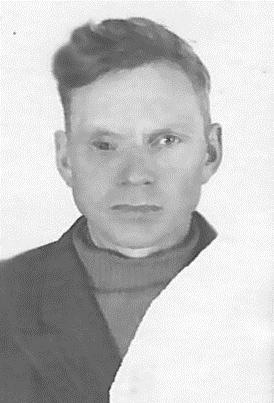 Ботов Сергей ПавловичВоинское звание: старший лейтенант м/сДата рождения: 08.10.1924Место рождения: д. Кузнецово Щучанского района Курганской областиДата призыва: 25.09.1941Кем призван: Щучанским РВК Курганской областиДата гибели (смерти): данных нетСведения о награждении: орден "Красной звезды", медаль "За победу над Германией", медаль "За взятие Будапешта", медаль "За взятие Вены", медаль "За освобождение Праги"Каким ВК предоставлены сведения: ВК г. ИскитимФото 1955 года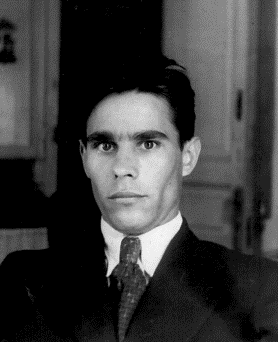 Бохон Виктор НиколаевичВоинское звание: майорДата рождения: 08.10.1924Место рождения: с. Усть-Чем Искитимского района Новосибирской областиДата призыва: 11.07.1943Кем призван: Новосибирским РВК г. НовосибирскДата гибели (смерти): данных нетСведения о награждении: медаль "За отвагу", медаль "За победу над Германией", медаль "За освобождение Варшавы", медаль "За взятие Берлина"Каким ВК предоставлены сведения: ВК г. ИскитимФото 1953 года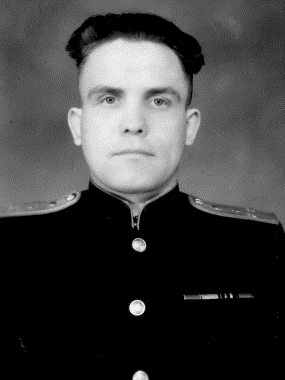 Бруев Владимир ВасильевичВоинское звание: капитанДата рождения: 16.10.1923Место рождения: д. Питер Климовичского района Могилевской областиДата призыва: 30.06.1941Кем призван: Климовичским РВК Могилевской областиДата гибели (смерти): данных нетСведения о награждении: медаль "За оборону Сталинграда", медаль "За победу над Германией", медаль "За боевые заслуги", орден "Красной звезды"Каким ВК предоставлены сведения: ВК г. ИскитимФото 1957 года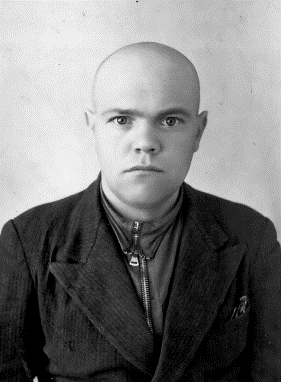 Брюшко Александр ВасильевичВоинское звание: лейтенант м/сДата рождения: 29.11.1919Место рождения: д. Григорьевка Томского района Томской областиДата призыва: 24.12.1939Кем призван: Анжеро-Судженским ГВК Кемеровской областиДата гибели (смерти): данных нетСведения о награждении: медаль "За победу над Германией"Каким ВК предоставлены сведения: ВК г. ИскитимФото 1946 года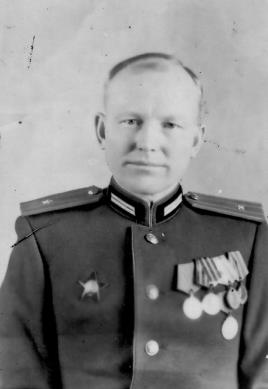 Бузыканов Никифор ИвановичВоинское звание: майорДата рождения: 15.04.1913Место рождения: с. Рождественское Сузунского р-на Новосибирской обл.Дата призыва: 12.12.1935Кем призван: Искитимский РВК Новосибирской обл.Дата гибели (смерти): данных нетСведения о награждении: Орден Красной Звезды, медаль "За победу над Японией", медаль "За боевые заслуги",Орден Красной ЗвездыКаким ВК предоставлены сведения: ВК г. ИскитимФото 1956 года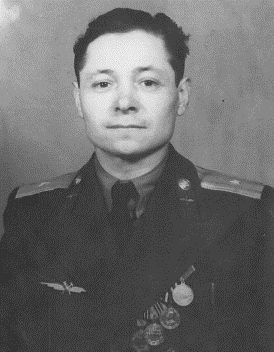 Буркатенко Николай ВанифатьевичВоинское звание: майорДата рождения: 02.03.1913Место рождения: старший Макковеево Читинской областиДата призыва: 22.08.1934Кем призван: Томским ГВКДата гибели (смерти): данных нетСведения о награждении: медаль "За боевые заслуги", медаль "За победу над Германией", медаль "За взятие Берлина", медаль "За освобождение Праги", орден "Красной звезды"Каким ВК предоставлены сведения: ВК г. ИскитимФото 1951 года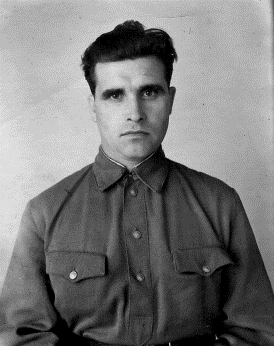 Бурунов Михаил ЯковлевичВоинское звание: лейтенант Дата рождения: 15.11.1909Место рождения: д. Сосновка Солонежского района Алтайского краяДата призыва: 15.05.1941Кем призван: Искитимским РВК Новосибирской областиДата гибели (смерти): данных нетСведения о награждении: медаль "За победу над Японией"Каким ВК предоставлены сведения: ВК г. ИскитимФото 1951 года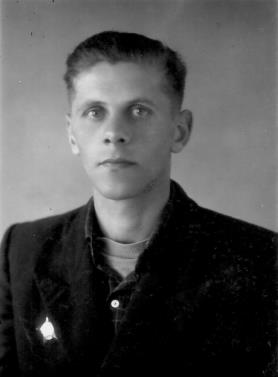 Буц Юрий МихайловичВоинское звание: старший лейтенантДата рождения: 15.10.1925Место рождения: г. ОмскДата призыва: 18.12.1942Кем призван: Железнодорожным РВК г. НовосибирскДата гибели (смерти): 24.01.2008Сведения о награждении: орден Красная ЗвездаКаким ВК предоставлены сведения: ВК г. ИскитимФото 1953 года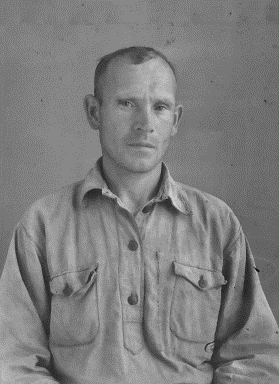 Быков Николай СтепановичВоинское звание: старший лейтенантДата рождения: 24.04.1914Место рождения: д. Городище Волотовского района Новгородской областиДата призыва: 25.06.1941Кем призван: Тосненским РВК Ленинградской областиДата гибели (смерти): данных нетСведения о награждении: орден "Отечественной войны" 2 степени, медаль "За оборону Ленинграда", медаль "За победу над Германией"Каким ВК предоставлены сведения: ВК г. ИскитимФото 1948 года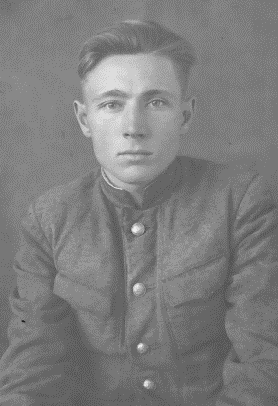 Бычков Николай АлександровичВоинское звание: лейтенантДата рождения: 18.01.1920Место рождения: с. Малышево Сузунского района Новосибирской областиДата призыва: 18.05.1941Кем призван: Сузунским РВК Новосибирской областиДата гибели (смерти): __.__.2005Сведения о награждении: орден "Красной звезды", медаль "За победу над Германией"Каким ВК предоставлены сведения: ВК г. ИскитимФото 1948 года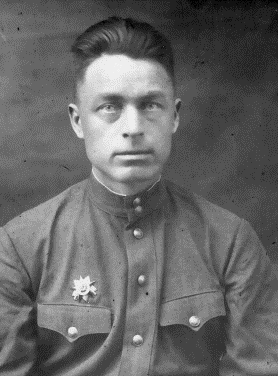 Вагайцев Сергей АнисимовичВоинское звание: капитанДата рождения: 18.09.1910Место рождения: с. Девкино Легостаевского района Новосибирской областиДата призыва: 31.08.1941Кем призван: Легостаевским РВК Новосибирской областиДата гибели (смерти): данных нетСведения о награждении: орден "Отечественной войны" 1 степени, медаль "За победу над Германией"Каким ВК предоставлены сведения: ВК г. ИскитимФото 1947 года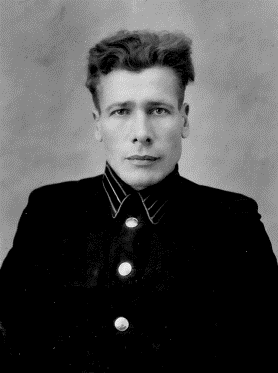 Варенов Михаил КонстантиновичВоинское звание: младший лейтенантДата рождения: 07.04.1917Место рождения: с. Брусово Шуйского района Ивановской областиДата призыва: 12.02.1942Кем призван: Печорским РВК Коми АССРДата гибели (смерти): данных нетСведения о награждении: медаль "За боевые заслуги", медаль "За победу над Германией"Каким ВК предоставлены сведения: ВК г. ИскитимФото 1953 года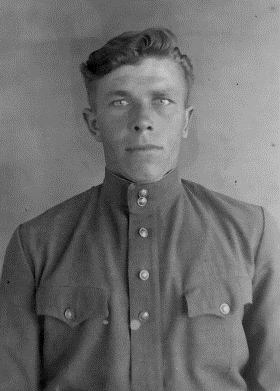 Васильев Борис ВладимировичВоинское звание: лейтенантДата рождения: 20.11.1921Место рождения: д. Ермаково Ермаковского района Семипалатинской областиДата призыва: 17.04.1941Кем призван: Коченевским РВК Новосибирской областиДата гибели (смерти): данных нетСведения о награждении: орден "Красной звезды", орден "Красной звезды", медаль "За оборону Ленинграда", медаль "За победу над Германией"Каким ВК предоставлены сведения: ВК г. ИскитимФото 1949 года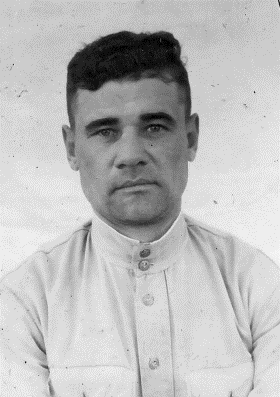 Васильев Дмитрий СтепановичВоинское звание: лейтенантДата рождения: 11.07.1914Место рождения: д. Сосновка Искитимского района Новосибирской областиДата призыва: 11.06.1936Кем призван: Искитимским РВК Новосибирской областиДата гибели (смерти): данных нетСведения о награждении: медаль "За победу над Японией"Каким ВК предоставлены сведения: ВК г. ИскитимФото 1949 года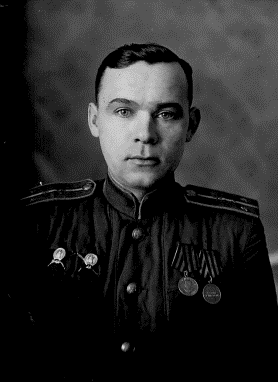 Веселов Иван ПавловичВоинское звание: старший лейтенантДата рождения: 18.05.1916Место рождения: д. Носово Краснохолмского района Калининской областиДата призыва: 22.10.1937Кем призван: Ленинским РВК г. ЛенинградДата гибели (смерти): данных нетСведения о награждении: орден "Красной звезды", медаль "За победу над Германией", медаль "За взятие Кенигсберга"Каким ВК предоставлены сведения: ВК г. ИскитимФото 1949 года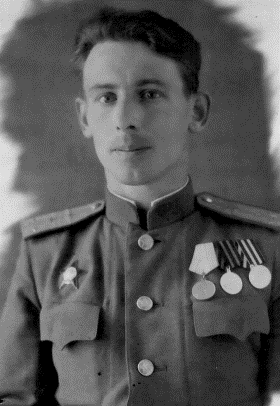 Вильковский Павел АлександровичВоинское звание: старший лейтенантДата рождения: 05.04.1918Место рождения: г. Баку Азербайджанской ССРДата призыва: 17.10.1938Кем призван: Тракторозаводским РВК г. СталинградаДата гибели (смерти): данных нетСведения о награждении: медаль "За оборону Ленинграда", орден "Красной звезды", медаль " За победу над Германией", медаль "За взятие Кенигсберга"Каким ВК предоставлены сведения: ВК г. ИскитимФото 1947 года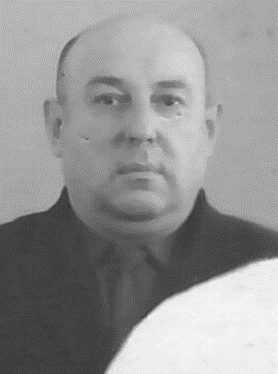 Воеводин Алексей АндреевичВоинское звание: подполковникДата рождения: 15.03.1918Место рождения: с. Сростки Сростинского района Алтайского краяДата призыва: __.02.1938Кем призван: Городским ГВК г. ТомскДата гибели (смерти): 03.01.1996Сведения о награждении: орден "Красной звезды", орден "Александра Невского", орден "Красного знамени", орден "Отечественной войны" 2 степени, медаль "За оборону Москвы", медаль "За победу над Германией", медаль "За взятие Берлина"Каким ВК предоставлены сведения: ВК г. ИскитимФото 1969 года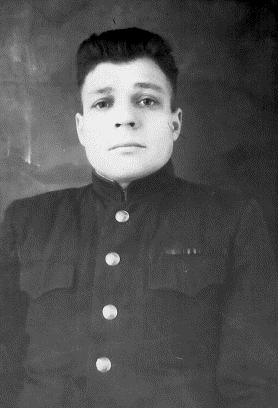 Волков Петр МатвеевичВоинское звание: младший лейтенантДата рождения: 29.06.1922Место рождения: д. Ново-Покровка Новосибирского района Новосибирской областиДата призыва: 10.12.1941Кем призван: Новосибирским ГВК Новосибирской областиДата гибели (смерти): данных нетСведения о награждении: орден "Красной звезды", медаль "За победу над Германией"Каким ВК предоставлены сведения: ВК г. ИскитимФото 1954 года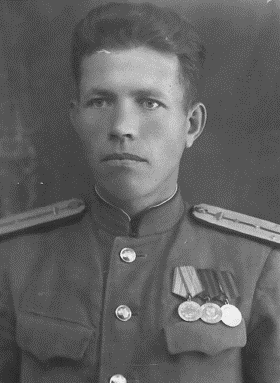 Волков Сергей ИльичВоинское звание: капитанДата рождения: 30.09.1918Место рождения: д. Нижний Коен Искитимского района Новосибирской областиДата призыва: 21.11.1939Кем призван: Трусовским РВК г. АстраханьДата гибели (смерти): данных нетСведения о награждении: медаль "За победу над Германией", медаль "За боевые заслуги"Каким ВК предоставлены сведения: ВК г. ИскитимФото 1948 года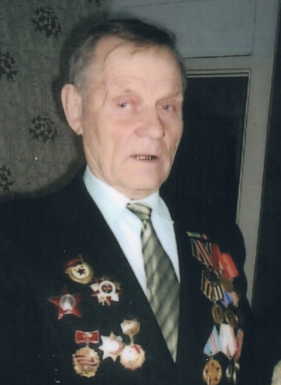 Волошин Василий ИвановичВоинское звание: младший сержантДата рождения: 12.12.1924Место рождения: с. Ново-Локти Черепановского района Новосибирской областиДата призыва: 14.08.1942Кем призван: Черепановским РВК Новосибирской областиДата гибели (смерти): 05.08.2007Сведения о награждении: орден "Красной Звезды", медаль "За освобождение Праги", медаль "За Победу над Германией"Каким ВК предоставлены сведения: ВК г. ИскитимФото 1999 года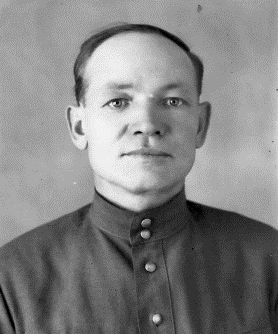 Воробьев Алексей НикифоровичВоинское звание: лейтенантДата рождения: 13.03.1910Место рождения: с. Ново Лебедевка,Черепановского р-на, Новосибирской обл.Дата призыва: 22.02.1940Кем призван: Искитимским РВК Новосибирской областиДата гибели (смерти): данных нетСведения о награждении: медаль "За боевые заслуги"Каким ВК предоставлены сведения: ВК г. ИскитимФото 1951 года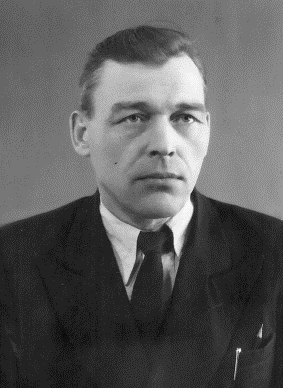 Галан Георгий АфанасьевичВоинское звание: капитан и/сДата рождения: 21.02.1916Место рождения: с. Украинка Черепановского района Новосибирской областиДата призыва: 07.08.1941Кем призван: Черепановским РВК Новосибирской областиДата гибели (смерти): данных нетСведения о награждении: орден "Красной звезды", медаль "За боевые заслуги", медаль "За оборону Сталинграда", медаль "За освобождение Праги", медаль "За победу над Германией"Каким ВК предоставлены сведения: ВК г. ИскитимФото 1948 года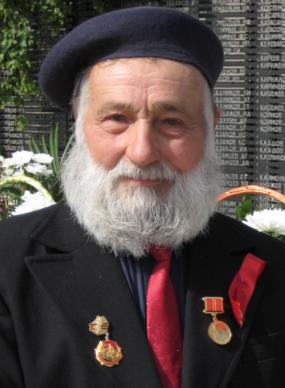 Галкин Михаил ДмитриевичВоинское звание: капитанДата рождения: 24.11.1924Место рождения: с. Гвазда Бутурлинского района Воронежской областиДата призыва: 01.03.1942Кем призван: Воронцовским РВК  Воронежской областиДата гибели (смерти): данных нетСведения о награждении: орден "Славы" 3 степени, медаль "За отвагу", медаль "За победу над Германией"Каким ВК предоставлены сведения: ВК г. ИскитимФото 2005 года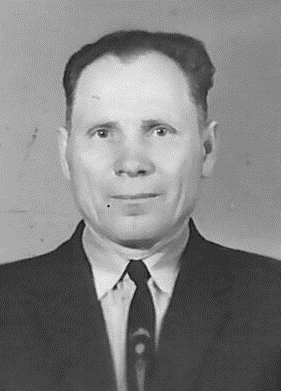 Герасимов Иван АндреевичВоинское звание: майорДата рождения: 14.10.1918Место рождения: д. Карандаково Тельчинского района Орловской областиДата призыва: 05.07.1941Кем призван: Красногвардейским РВК г. МосквыДата гибели (смерти): данных нетСведения о награждении: орден "Отечественной войны" 2 степени, орден "Красной звезды", медаль "За победу над Германией"Каким ВК предоставлены сведения: ВК г. ИскитимФото 1962 года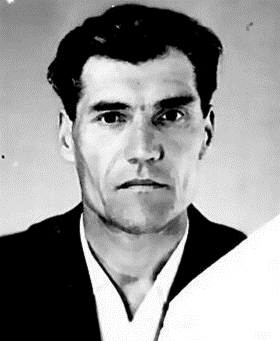 Глазунов Михаил ФедоровичВоинское звание: лейтенантДата рождения: 08.11.1919Место рожденияс. Покровка Могочинского района Читинской областиДата призыва: 04.05.1941Кем призван: Свободненским РВК Амурской областиДата гибели (смерти): данных нетСведения о награждении: медаль "За победу над Германией"Каким ВК предоставлены сведения: ВК г. ИскитимФото 1955 года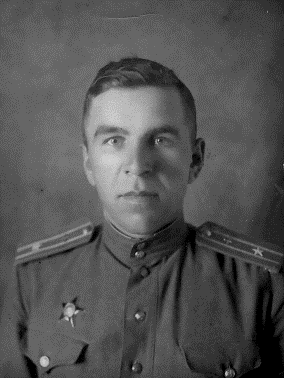 Голиков Василий ИвановичВоинское звание: майорДата рождения: 30.01.1906Место рождения: с. Ефитьяново Старицкого района Калининской областиДата призыва: 15.09.1928Кем призван: Старицким РВК Калининской областиДата гибели (смерти): данных нетСведения о награждении: орден "Красной звезды", медаль "За победу над Германией"Каким ВК предоставлены сведения: ВК г. ИскитимФото 1948 года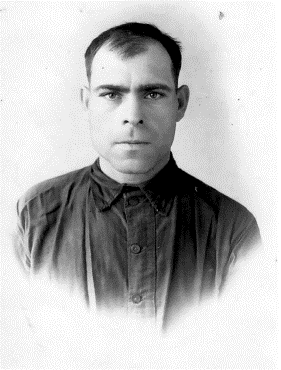 Головин Андрей ИвановичВоинское звание: лейтенантДата рождения: 20.08.1909Место рождения: с. Талдинка, Троицкого р-на, Алтайского р-наДата призыва: 18.07.1941Кем призван: Тисульским РВК, Томской обл.Дата гибели (смерти): данных нетСведения о награждении: Орден Красной Звезды, медаль "За обороны Ленинграда"Каким ВК предоставлены сведения: ВК г. ИскитимФото 1953 года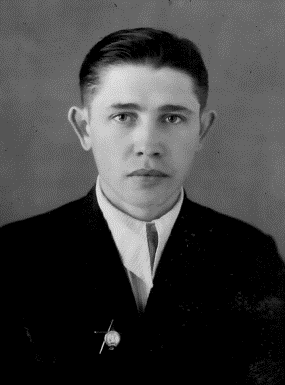 Головин Иван ПавловичВоинское звание: капитанДата рождения: 09.07.1921Место рождения: с. Ургун Черепановского района Новосибирской областиДата призыва: 27.10.1940Кем призван: Черепановским РВК Новосибирской областиДата гибели (смерти): данных нетСведения о награждении: орден "Красной звезды", медаль "За отвагу", медаль "За оборону Ленинграда", медаль "За победу над Германией"Каким ВК предоставлены сведения: ВК г. ИскитимФото 1948 года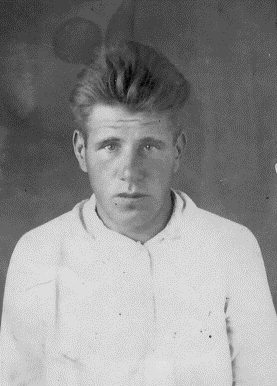 Горелов Михаил ВасильевичВоинское звание: младший лейтенантДата рождения: 15.10.1918Место рождения: д. Горевка Искитимского района Новосибирской областиДата призыва: 04.09.1939Кем призван: Искитимским РВК Новосибирской областиДата гибели (смерти): данных нетСведения о награждении: орден "Отечественной войны" 2 степени, орден "Красной звезды", медаль «За отвагу», медаль "За победу над Германией"Каким ВК предоставлены сведения: ВК г. ИскитимФото 1953 года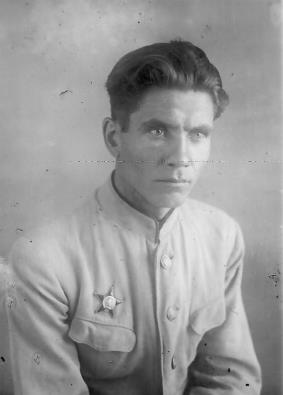 Григорьев Петр ИсаевичВоинское звание: лейтенантДата рождения: 19.05.1914Место рождения: д. Рябцова Каргатского р-на Новосибирской обл.Дата призыва: 01.02.1942Кем призван: Когановеческим РВК г. НовосибирскДата гибели (смерти): данных нетСведения о награждении: медаль "За освобождение Варшавы",Орден Красной Звезды, медаль "За освобождение Варшавы"Каким ВК предоставлены сведения: ВК г. ИскитимФото 1957 года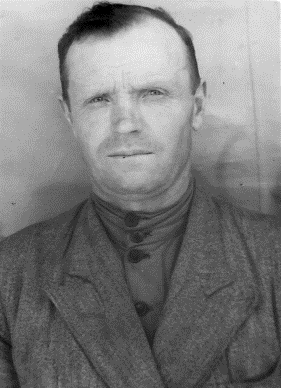 Гринченко Александр ДмитриевичВоинское звание: старший лейтенант м/сДата рождения: 22.09.1908Место рождения: с. Федоровка Федоровского района Ростовской областиДата призыва: 23.06.1941Кем призван: Федоровским РВК Ростовской областиДата гибели (смерти): данных нетСведения о награждении: орден "Красной звезды", медаль "За отвагу"Каким ВК предоставлены сведения: ВК г. ИскитимФото 1948 года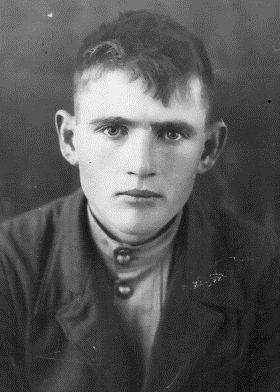 Гришечкин Николай ФилипповичВоинское звание: младший лейтенантДата рождения: 19.12.1923Место рождения: с. Бураново Черепановского района Новосибирской областиДата призыва: 02.08.1941Кем призван: Черепановским РВК Новосибирской областиДата гибели (смерти): данных нетСведения о награждении: орден "Красной звезды", медаль "За освобождение Праги", медаль "За победу над Германией", медаль "За взятие Берлина"Каким ВК предоставлены сведения: ВК г. ИскитимФото 1948 года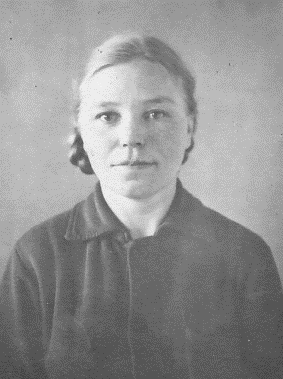 Грищенко Татьяна ГригорьевнаВоинское звание: младший лейтенант м/сДата рождения: 24.12.1922Место рождения: с. Шульгинка Старобельского района Ворошиловградской областиДата призыва: 21.01.1943Кем призван: Старобельским РВК г. СтаробельскДата гибели (смерти): данных нетСведения о награждении: медаль "За боевые заслуги", медаль "За победу над Германией"Каким ВК предоставлены сведения: ВК г. ИскитимФото 1948 года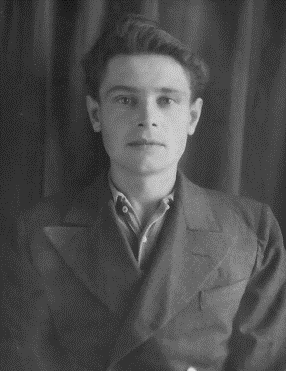 Громов Павел ИвановичВоинское звание: лейтенантДата рождения: 26.12.1921Место рождения: с. Муриково Шаховского района Московской областиДата призыва: 05.04.1942Кем призван: Красногорским РВК Московской областиДата гибели (смерти): данных нетСведения о награждении: медаль "За отвагу", медаль "За боевые заслуги", медаль "За победу над Германией", медаль "За взятие Берлина", медаль "За освобождение Праги"Каким ВК предоставлены сведения: ВК г. ИскитимФото 1948 года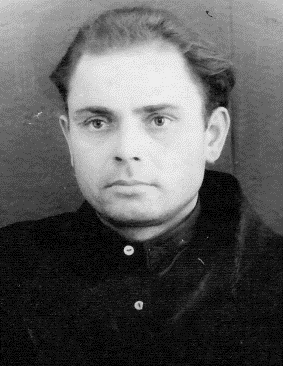 Гузенко Яков АрхиповичВоинское звание: гвардии лейтенантДата рождения: 19.08.1919Место рождения: с. Сидоровка Завьяловского района Алтайского краяДата призыва: 14.10.1940Кем призван: Октябрьским РВК Джалал-Абадской области Киргизской ССРДата гибели (смерти): данных нетСведения о награждении: медаль "За победу над Германией"Каким ВК предоставлены сведения: ВК г. ИскитимФото 1956 года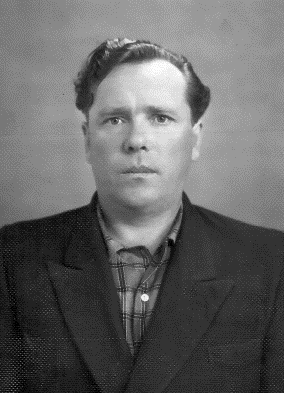 Гуров Борис ИвановичВоинское звание: старший лейтенантДата рождения: 09.08.1922Место рождения: с. Солоновка Смоленского района Алтайского краяДата призыва: 15.08.1940Кем призван: Кемеровским РВК г. КемеровоДата гибели (смерти): данных нетСведения о награждении: медаль "За победу над Японией"Каким ВК предоставлены сведения: ВК г. ИскитимФото 1963 года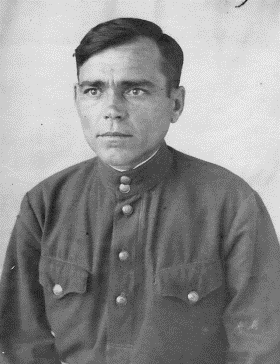 Гусев Виктор ИвановичВоинское звание: капитанДата рождения: 21.01.1910Место рождения: г. Анжеро-Судженск Анжеро-Судженского района Кемеровской областиДата призыва: 24.06.1941Кем призван: Искитимским РВК Новосибирской областиДата гибели (смерти): данных нетСведения о награждении: орден "Отечественной войны" 2 степени, медаль "За победу над Германией"Каким ВК предоставлены сведения: ВК г. ИскитимФото 1948 года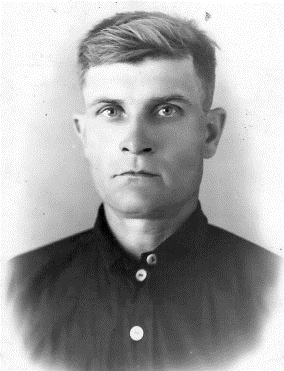 Давыдков Василий ИвановичВоинское звание: лейтенантДата рождения: 12.01.1914Место рождения: г. Искитим,  Новосибирской обл.Дата призыва: 28.06.1941Кем призван: Искитимским РВК Новосибирской областиДата гибели (смерти): 28.11.1969Сведения о награждении: "Орден Красной Звезды, медаль "За отвагу"Каким ВК предоставлены сведения: ВК г. ИскитимФото 1948 года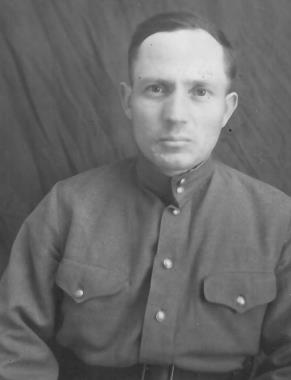 Данилов Андрей ИлларионовичВоинское звание: старший лейтенантДата рождения: 15.07.1910Место рождения: д. Осетище Шумяческого р-на Смоленкской обл.Дата призыва: 02.07.1941Кем призван: Демянским РВК Ленинградской обл.Дата гибели (смерти): 02.08.1996Сведения о награждении: медаль "За боевые заслуги"Каким ВК предоставлены сведения: ВК г. ИскитимФото 1948 года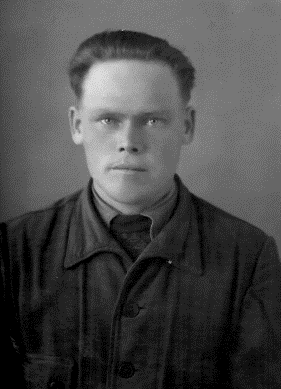 Дедигуров Сергей АндреевичВоинское звание: гвардии капитанДата рождения: 26.12.1919Место рождения: дг. Искитим Новосибирской областиДата призыва: 10.02.1940Кем призван: Искитимским РВК Новосибирской областиДата гибели (смерти): данных нетСведения о награждении: медаль "За победу над Германией"Каким ВК предоставлены сведения: ВК г. ИскитимФото 1953 года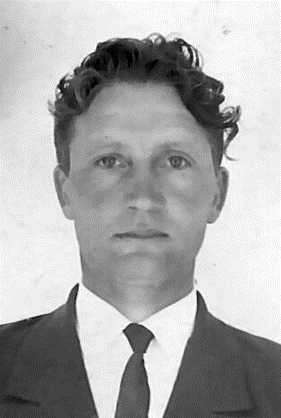 Демиденко Петр АдамовичВоинское звание: лейтенантДата рождения: 12.07.1923Место рождения: п. Новогеоргиевка Искитимского района Новосибирской областиДата призыва: 07.10.1941Кем призван: Искитимским РВК Новосибирской областиДата гибели (смерти): данных нетСведения о награждении: медаль "За победу над Германией", орден "Красной звезды"Каким ВК предоставлены сведения: ВК г. ИскитимФото 1948 года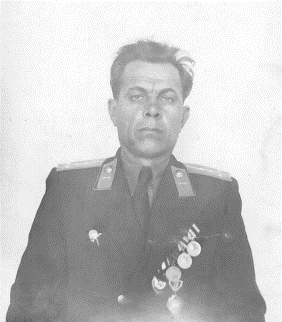 Демидов Николай ЗахаровичВоинское звание: капиатанДата рождения: 03.12.1904Место рождения: с. Пайвино Коченевского района Новосибирской областиДата призыва: 29.07.1941Кем призван: Новосибирским ГВК Новосибирской областиДата гибели (смерти): данных нетСведения о награждении: орден "Красного знамени", орден "Красной звезды", медаль "За победу над Германией", медаль "За победу над Японией"Каким ВК предоставлены сведения: ВК г. ИскитимФото 1954 года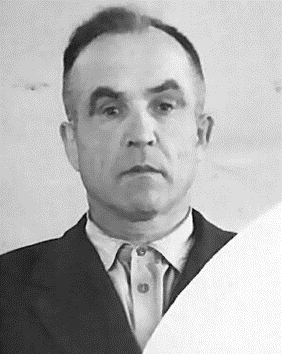 Дениско Александр СафоновичВоинское звание: капитанДата рождения: 25.07.1916Место рождения: д. Ново-Лабунь Полонского района Подольской областиДата призыва: 15.06.1936Кем призван: Полонским РВК Хмельницкой областиДата гибели (смерти): __.__.1980Сведения о награждении: орден "Красной звезды", медаль "За боевые заслуги", медаль "За оборону Ленинграда", медаль "За победу над Германией"Каким ВК предоставлены сведения: ВК г. ИскитимФото 1953 года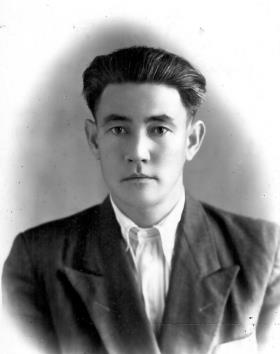 Джаксыгереев Михаил ГереевичВоинское звание: лейтенантДата рождения: 24.01.1924Место рождения: дс. Джампейта Джампейского р-на Уральской обл.Дата призыва: 27.08.1942Кем призван: Георгиевским РВК Южно-Казахстанской обл.Дата гибели (смерти): данных нетСведения о награждении: данных нетКаким ВК предоставлены сведения: ВК г. ИскитимФото 1955 года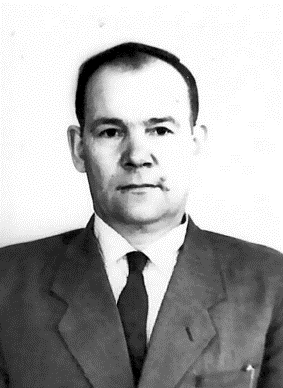 Дмитриев Евгений АлексеевичВоинское звание: капитанДата рождения: 01.03.1918Место рождения: д. Ямново Вяземского района Смоленской областиДата призыва: 05.02.1938Кем призван: Томским РВК г. ТомскДата гибели (смерти): данных нетСведения о награждении: орден "Красной звезды", орден "Отечественной войны" 2 степени, медаль "За взятие Берлина", медаль "За освобождение Праги", медаль "За победу над Германией"Каким ВК предоставлены сведения: ВК г. ИскитимФото 1948 года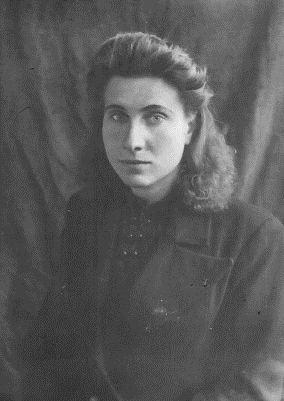 Дмитришина Елена ЕгоровнаВоинское звание: лейтенант м/сДата рождения: 27.05.1922Место рождения: д. Сарай Павловского района Алтайского краяДата призыва: 02.02.1942Кем призван: Барнаульским ГВК Алтайского краяДата гибели (смерти): данных нетСведения о награждении: медаль "За оборону Сталинграда", медаль "За победу над Германией"Каким ВК предоставлены сведения: ВК г. ИскитимФото 1948 года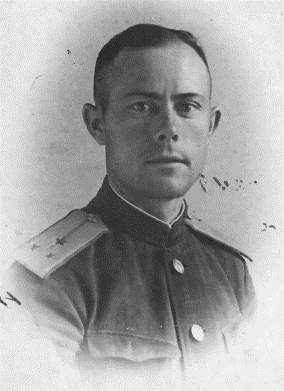 Долгих Владимир ГригорьевичВоинское звание: капитанДата рождения: 22.02.1912Место рождения: с. Ново-Тораба Кытмановского района Алтайского краяДата призыва: 10.09.1934Кем призван: Кытмановским РВК Алтайского краяДата гибели (смерти): данных нетСведения о награждении: медаль "За боевые заслуги", медаль "За победу над Японией"Каким ВК предоставлены сведения: ВК г. ИскитимФото 1953 года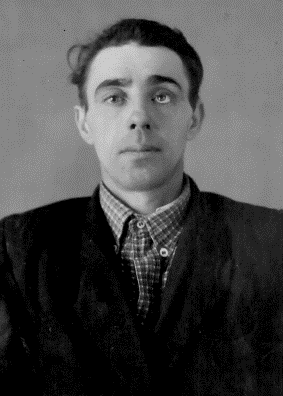 Долженко Александр ИвановичВоинское звание: лейтенантДата рождения: 04.02.1912Место рождения: д. Людвиновка Оврученского района Житомировской областиДата призыва: 29.05.1941Кем призван: Искитимским РВК Новосибирской областиДата гибели (смерти): данных нетСведения о награждении: медаль "За отвагу", медаль "За победу над Германией"Каким ВК предоставлены сведения: ВК г. ИскитимФото 1951 года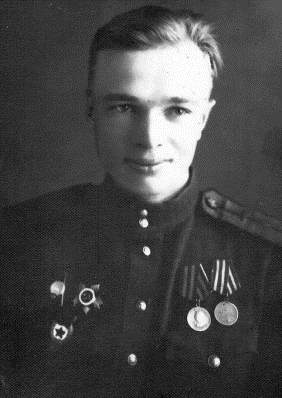 Дормидонтов Алексей АлександровичВоинское звание: лейтенантДата рождения: 19.08.1922Место рождения: д. Осташево Борисово-Судского района Вологодской областиДата призыва: 06.03.1942Кем призван: Бабаевским РВК Вологодской областиДата гибели (смерти): данных нетСведения о награждении: орден "Красной звезды", орден "Отечественной войны" 2 степени, медаль "За победу над Германией", медаль "За взятие Кенигсберга"Каким ВК предоставлены сведения: ВК г. ИскитимФото 1948 года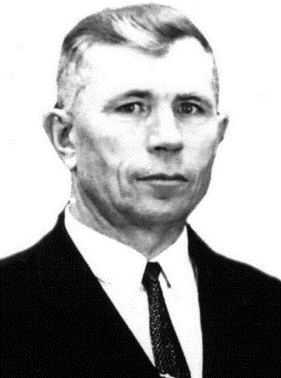 Дубинин Александр ЕфимовичВоинское звание: капитанДата рождения: 06.03.1921Место рождения: с. Болхуны Владимирского района  Астраханской областиДата призыва: 14.10.1940Кем призван: Микоянским РВК г.АстраханьДата гибели (смерти): 29.03.2015Сведения о награждении: медаль "За победу над Японией"Каким ВК предоставлены сведения: ВК г. ИскитимФото 2010 года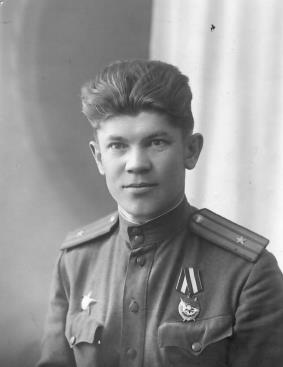 Дубровский Николай СеменовичВоинское звание: майорДата рождения: 25.02.1913Место рождения: г. Кяхта, Бурят-Монгольской АССРДата призыва: 23.07.1941Кем призван: Ипподромским РВК г. НовосибирскДата гибели (смерти): данных нетСведения о награждении: орден Красной Звезды, орден Красного ЗнамениКаким ВК предоставлены сведения: ВК г. ИскитимФото 1945 года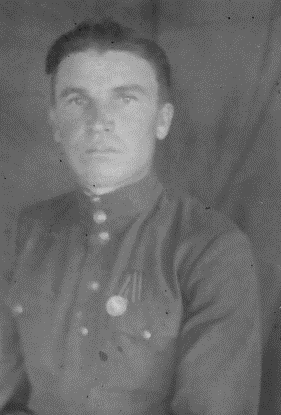 Дудин Алексей ПавловичВоинское звание: лейтенантДата рождения: 30.03.1916Место рождения: п. Дмитриевка Легостаевского района Новосибирской областиДата призыва: 26.07.1941Кем призван: Белюгагским РВК Семипалатинской областиДата гибели (смерти): данных нетСведения о награждении: орден "Красной звезды", медаль "За победу над Германией"Каким ВК предоставлены сведения: ВК г. ИскитимФото 1949 года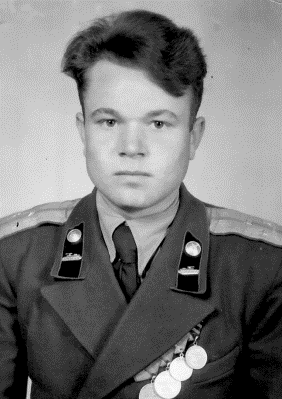 Дулин Николай НиколаевичВоинское звание: капитанДата рождения: 22.05.1926Место рождения: д. Чермышанка Крутинского района Омской областиДата призыва: 06.11.1943Кем призван: Крутинским РВК Омской областиДата гибели (смерти): данных нетСведения о награждении: медаль "За отвагу", медаль "За победу над Германией", медаль "За взятие Кенигсберга", медаль "За боевые заслуги"Каким ВК предоставлены сведения: ВК г. ИскитимФото 1954 года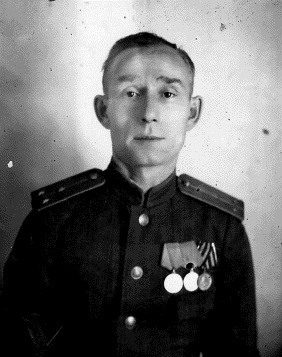 Дунюшкин Василий	 ЕгоровичВоинское звание: старший лейтенантДата рождения: 02.10.1909Место рождения: г. УфаДата призыва: 22.06.1941Кем призван: Новосибирским РВКДата гибели (смерти): данных нетСведения о награждении: медаль "За боевые заслуги"Каким ВК предоставлены сведения: ВК г. ИскитимФото 1954 года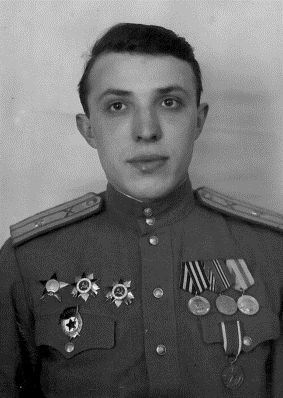 Дюбченко Владимир ЛукичВоинское звание: подполковникДата рождения: 01.03.1922Место рождения: старший Чистоозерная Чистоозерного района Новосибирской областиДата призыва: 15.08.1939Кем призван: Чистоозерским РВК Новосибирской областиДата гибели (смерти): данных нетСведения о награждении: орден "Красной звезды", орден "Отечественной войны" 2 степени, орден "Отечественной войны" 1 степени, медаль "За победу над Германией", медаль "За взятие Берлина", медаль "За освобождение Варшавы"Каким ВК предоставлены сведения: ВК г. ИскитимФото 1947 года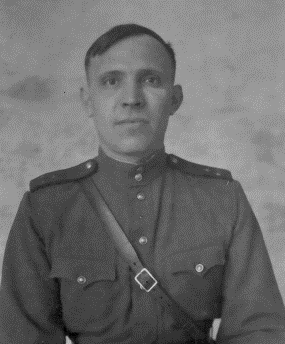 Дюбченко Сергей ЛукичВоинское звание: старший лейтенантДата рождения: 07.08.1911Место рождения: старший Чистоозерная Чистоозерного района Новосибирской областиДата призыва: __.__.1941Кем призван: Чистоозерным РВК Новосибирской областиДата гибели (смерти): данных нетСведения о награждении: медаль "За победу над Германией"Каким ВК предоставлены сведения: ВК г. ИскитимФото 1949 года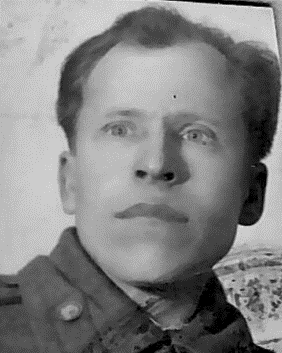 Евсеев Григорий МихайловичВоинское звание: младший лейтенантДата рождения: 28.09.1908Место рождения: д. Ново-Самарка Бижбулякского района Башкирской АССРДата призыва: 19.12.1941Кем призван: Бижбулякским РВК Башкирской АССРДата гибели (смерти): __.__.2006Сведения о награждении: медаль "За победу над Германией"Каким ВК предоставлены сведения: ВК г. ИскитимФото 1950 года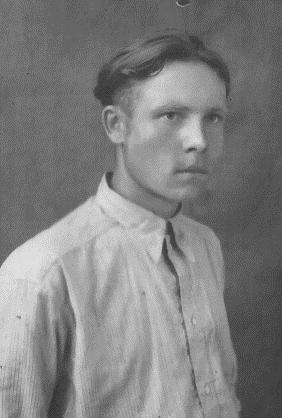 Ежков Михаил ФедоровичВоинское звание: лейтенантДата рождения: 02.05.1925Место рождения: с. Невежкино Поймского района Пензенской областиДата призыва: 08.11.1943Кем призван: Сузунским РВК Новосибирской областиДата гибели (смерти): данных нетСведения о награждении: медаль "За отвагу", медаль "За боевые заслуги", медаль "За победу над Германией", медаль "За освобождение Варшавы", медаль "За взятие Берлина"Каким ВК предоставлены сведения: ВК г. ИскитимФото 1948 года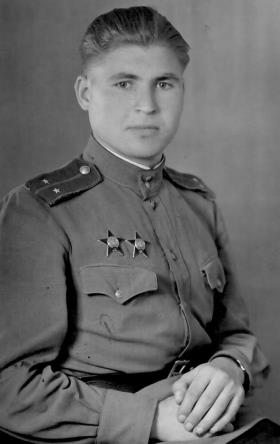 Ерин Николай СтепановичВоинское звание: старший лейтенантДата рождения: 27.12.1922Место рождения: с. Бурминка Новодеревянского района Рязанской обл.Дата призыва: 23.06.1941Кем призван: Искитимским РВК Новосибирской областиДата гибели (смерти): __.__.1996Сведения о награждении: Орден Красной Звезды, Орден Красной ЗвездыКаким ВК предоставлены сведения: ВК г. ИскитимФото 1948 года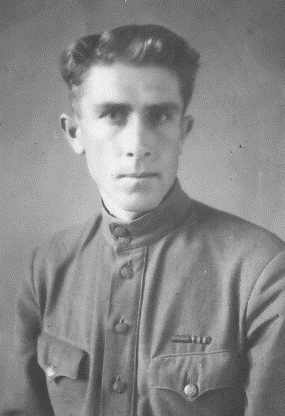 Ермаков Николай ПавловичВоинское звание: капитанДата рождения: 26.07.1910Место рождения: с. Горелое Лысагорского района Тамбовской областиДата призыва: 21.07.1941Кем призван: Искитимским РВК Новосибирской областиДата гибели (смерти): данных нетСведения о награждении: орден "Отечественной войны" 2 степени, медаль "За победу над Германией"  Каким ВК предоставлены сведения: ВК г. ИскитимФото 1948 года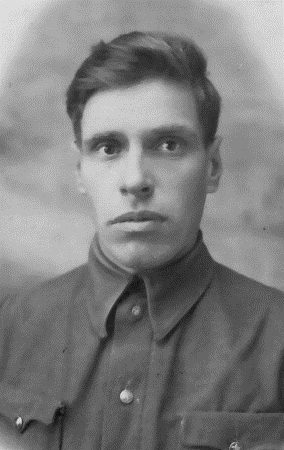 Ермолаев Иван ЕмельяновичВоинское звание: старший лейтенантДата рождения: 25.10.1912Место рождения: с. Симоновка Свердловского района Саратовской областиДата призыва: 06.07.1941Кем призван: Аткарским РВК Саратовской областиДата гибели (смерти): данных нетСведения о награждении: данных нетКаким ВК предоставлены сведения: ВК г. ИскитимФото 1948 года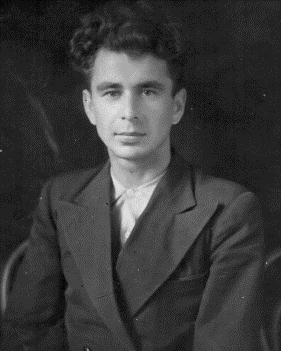 Ершов Валентин ТимофеевичВоинское звание: майорДата рождения: 23.02.1922Место рождения: с. Клейменово Володарского района Орловской областиДата призыва: 01.09.1940Кем призван: Архангельским ГВК Архангельской областиДата гибели (смерти): данных нетСведения о награждении: орден "Отечественной войны" 2 степени, орден "Красной звезды", медаль "За победу над Германией"Каким ВК предоставлены сведения: ВК г. ИскитимФото 1950 года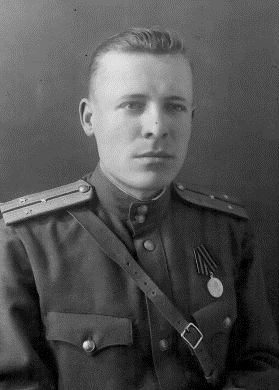 Есипович Степан ТимофеевичВоинское звание: капитанДата рождения: 15.06.1918Место рождения: с. Дудари Крупского района Минской областиДата призыва: 10.10.1938Кем призван: Холопеническим РВК Минской областиДата гибели (смерти): данных нетСведения о награждении: медаль "За победу над Германией"Каким ВК предоставлены сведения: ВК г. ИскитимФото 1946 года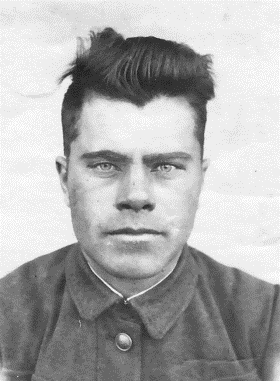 Ефимов Иван ПавловичВоинское звание: лейтенантДата рождения: 09.05.1923Место рождения: с. Ермачиха Шарчинского района Алтайского краяДата призыва: 06.10.1941Кем призван: Шарчинским РВК Алтайского краяДата гибели (смерти): данных нетСведения о награждении: медаль "За победу над Германией", орден "Красной звезды"Каким ВК предоставлены сведения: ВК г. ИскитимФото 1949 года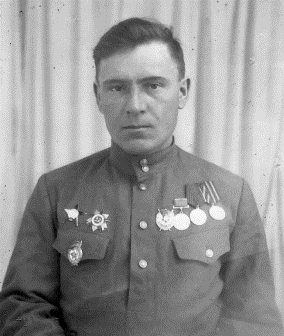 Жаков Тимофей ЯковлевичВоинское звание: капитанДата рождения: 04.03.1916Место рождения: с. Маслянино Маслянинского района Новосибирской областиДата призыва: 15.10.1937Кем призван: Черепановским РВК Новосибирской областиДата гибели (смерти): 07.11.1963Сведения о награждении: орден "Красного знамени", орден "Красной звезды", орден "Отечественной войны" 2 степени, медаль "За оборону Сталинграда", медаль "За освобождение Варшавы", медаль "За взятие Берлина", медаль "За победу над Германией"Каким ВК предоставлены сведения: ВК г. ИскитимФото 1948 года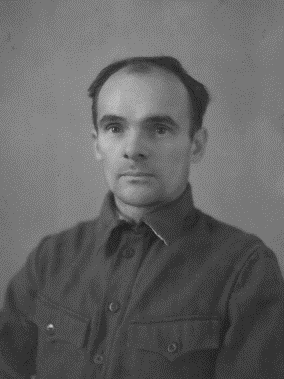 Жданов Сергей КирьяновичВоинское звание: лейтенантДата рождения: 02.08.1915Место рождения: с. Мало Ирменка Ордынского района Новосибирской областиДата призыва: 26.09.1936Кем призван: Ордынским РВК Новосибирской областиДата гибели (смерти): данных нетСведения о награждении: данных нетКаким ВК предоставлены сведения: медаль "За победу над Германией", медаль "За оборону Киева"Фото 1949 года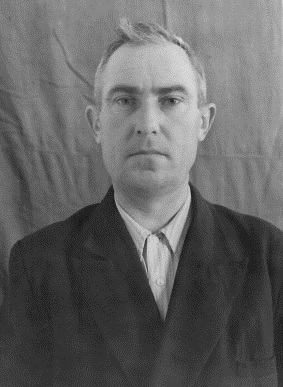 Жеребятьев Николай ДмитриевичВоинское звание: старший лейтенантДата рождения: 07.01.1912Место рождения: с. Урунск Солтонского района Алтайского краяДата призыва: __.__.1940Кем призван: данных нетДата гибели (смерти): 10.12.2000Сведения о награждении: орден "Красной звезды", орден "Отечественной войны" 2 степени, медаль "За победу над Германией"Каким ВК предоставлены сведения: ВК г. ИскитимФото 1948 года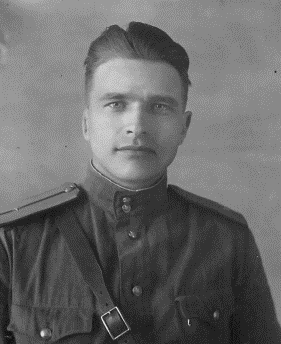 Заболоцкий Леонид НиколаевичВоинское звание: старший лейтенантДата рождения: 18.02.1923Место рождения: с. Крутцы Пыщугского района Костромской областиДата призыва: 15.12.1941Кем призван: Искитимским РВК Новосибирской областиДата гибели (смерти): данных нетСведения о награждении: орден "Славы" 3 степени, медаль "За освобождение Праги", медаль "За победу над Германией"Каким ВК предоставлены сведения: ВК г. ИскитимФото 1953 года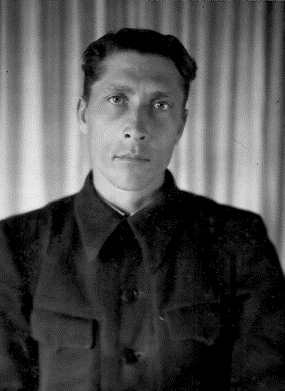 Зайцев Николай ЕфремовичВоинское звание: младший лейтенантДата рождения: 08.09.1923Место рождения: с. Легостаево Искитимского района Новосибирской областиДата призыва: 09.12.1941Кем призван: Легостаевским РВК Новосибирской областиДата гибели (смерти): данных нетСведения о награждении: медаль "За отвагу", медаль "За боевые заслуги"Каким ВК предоставлены сведения: ВК г. ИскитимФото 1953 года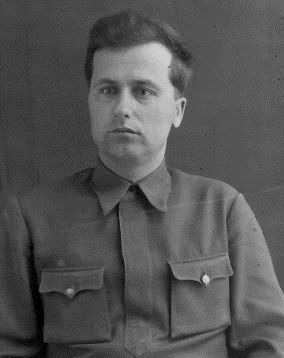 Зайцев Федор СеменовичВоинское звание: лейтенант и/сДата рождения: 18.12.1913Место рождения: с. Н-Рождественское Чулымского района Новосибирской областиДата призыва: 15.09.1941Кем призван: Пихтовским РВК Новосибирской областиДата гибели (смерти): данных нетСведения о награждении: медаль "За отвагу", медаль "За победу над Германией"Каким ВК предоставлены сведения: ВК г. ИскитимФото 1949 года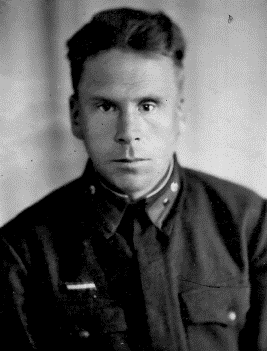 Захаров Дмитрий СтепановичВоинское звание: младший лейтенантДата рождения: 09.09.1911Место рождения: г. Искитим,  Новосибирской обл.Дата призыва: 07.09.1941Кем призван: Искитимским РВК Новосибирской областиДата гибели (смерти): данных нетСведения о награждении: данных нетКаким ВК предоставлены сведения: ВК г. ИскитимФото 1948 года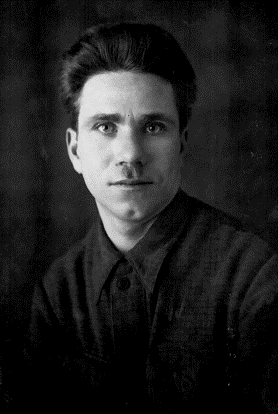 Захаров Николай ИльичВоинское звание: младший лейтенантДата рождения: 19.04.1913Место рождения: с. Елбаши Искитимского района Новосибирской областиДата призыва: 24.08.1941Кем призван: Искитимским РВК Новосибирской областиДата гибели (смерти): 19.07.1979Сведения о награждении: медаль "За оборону Ленинграда", медаль "За победу над Германией"Каким ВК предоставлены сведения: ВК г. ИскитимФото 1951 года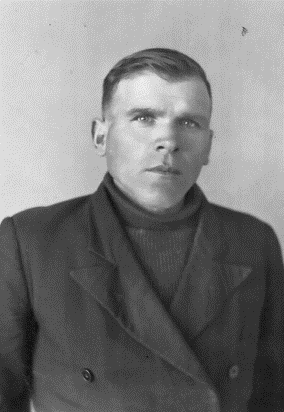 Зенков Архип ИвановичВоинское звание: старший лейтенантДата рождения: 15.02.1912Место рождения: д. Бычки, Называевского р-на, Омской обл.Дата призыва: 09.02.1939Кем призван: Называевским РВК, Омской обл.Дата гибели (смерти): данных нетСведения о награждении: Орден Отечественной войны, II ст., медаль "За оборону Сталинграда"Каким ВК предоставлены сведения: ВК г. ИскитимФото 1951 года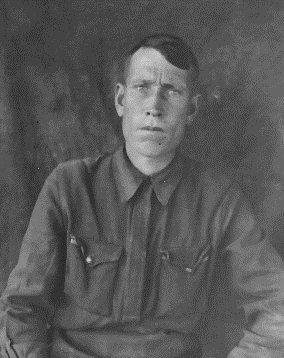 Зенцов Михаил МихайловичВоинское звание: лейтенантДата рождения: 05.04.1916Место рождения: с. Верх-Коурак Тогучинского района Новосибирской областиДата призыва: 05.03.1941Кем призван: Октябрьским РВК г. СемипалатинскДата гибели (смерти): данных нетСведения о награждении: медаль "За победу над Германией"Каким ВК предоставлены сведения: ВК г. ИскитимФото 1948 года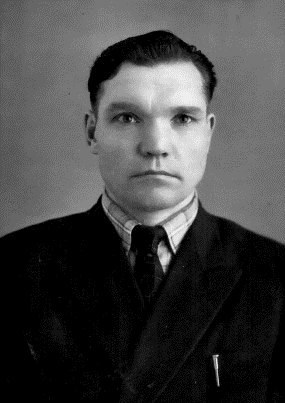 Золотухин Василий ДмитриевичВоинское звание: старший лейтенантДата рождения: 26.01.1924Место рождения: д. Умрива Мошковского района Новосибирской областиДата призыва: 08.08.1942Кем призван: Ипподромским РВК г. НовосибирскДата гибели (смерти): данных нетСведения о награждении: медаль "За оборону Ленинграда", медаль "За победу над Германией", медаль "За взятие Кенигсберга"Каким ВК предоставлены сведения: ВК г. ИскитимФото 1962 года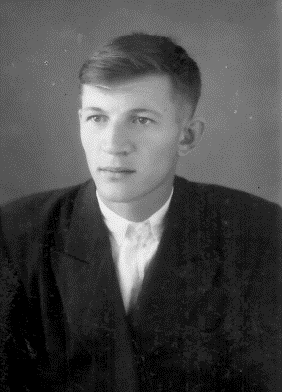 Зубакин Антон СеменовичВоинское звание: капитанДата рождения: 24.12.1924Место рождения: п. Александровский Искитимского района Новосибирской областиДата призыва: 12.05.1942Кем призван: Искитимским РВК Новосибирской областиДата гибели (смерти): данных нетСведения о награждении: орден "Славы" 3 степени, медаль "За взятие Кенигсберга", медаль "За победу над Германией"Каким ВК предоставлены сведения: ВК г. ИскитимФото 1953 года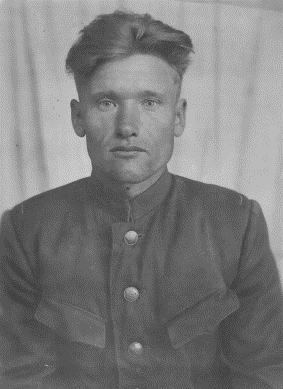 Зубряев Афанасий ФилипповичВоинское звание: лейтенантДата рождения: 17.09.1916Место рождения: с. Теляниково Барановского района Ульяновской области Дата призыва: 23.10.1937Кем призван: Орехово-Зуевским РВК Московской областиДата гибели (смерти): данных нетСведения о награждении: медаль "За победу над Германией"Каким ВК предоставлены сведения: ВК г. ИскитимФото 1948 года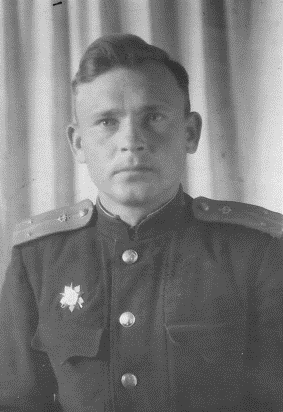 Зыков Андрей ВасильевичВоинское звание: капитанДата рождения: 16.06.1920Место рождения: с. Буториха Сорокинского района Алтайского краяДата призыва: 30.12.1940Кем призван: Анжеро-Судженским ГВК Кемеровской областиДата гибели (смерти): данных нетСведения о награждении: орден "Отечественной войны" 1 степени, медаль "За победу над Японией", медаль "За боевые заслуги", орден "Красной звезды"Каким ВК предоставлены сведения: ВК г. ИскитимФото 1947 года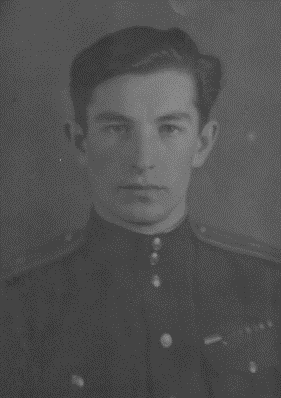 Иванов Геннадий АлексеевичВоинское звание: младший лейтенантДата рождения: 24.04.1924Место рождения: г. Искитим Новосибирской областиДата призыва: 13.08.1942Кем призван: Искитимским РВК Новосибирской областиДата гибели (смерти): 18.01.1964Сведения о награждении: медаль "За отвагу", медаль "За победу над Германией"Каким ВК предоставлены сведения: ВК г. ИскитимФото 1953 года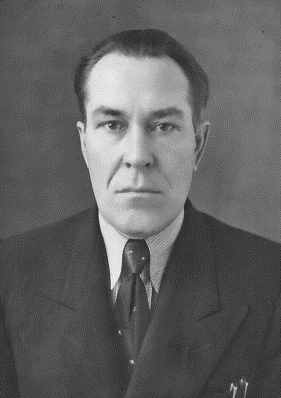 Иванов Григорий ПавловичВоинское звание: старший лейтенантДата рождения: 18.06.1909Место рождения: с. Судженка Анжеро-Судженского района Кемеровской областиДата призыва: 26.12.1941Кем призван: Томским ГВК г. ТомскДата гибели (смерти): данных нетСведения о награждении: медаль "За боевые заслуги", медаль "За победу над Германией"Каким ВК предоставлены сведения: ВК г. ИскитимФото 1954 года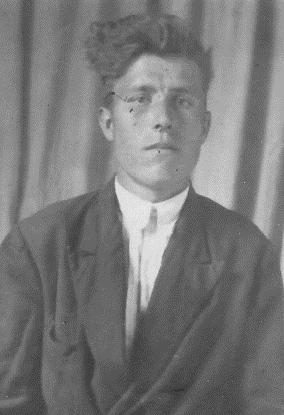 Иглин Александр ТрофимовичВоинское звание: младший лейтенантДата рождения: 02.05.1925Место рождения: с. Баевка Кузоватовского района Ульяновской областиДата призыва: 10.01.1943Кем призван: Кузоватовским РВК Ульяновской областиДата гибели (смерти): данных нетСведения о награждении: данных нетКаким ВК предоставлены сведения: ВК г. ИскитимФото 1949 года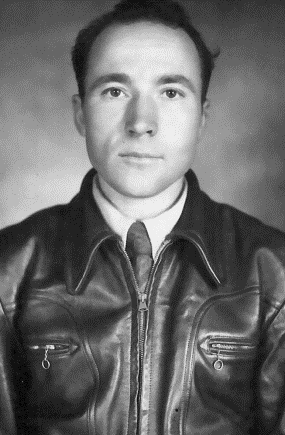 Кадеркаев Хамзя СафиуловичВоинское звание: гвардии младший лейтенантДата рождения: 31.08.1924Место рождения: с. Верхняя Елюзан Чаадаевского района Пензенской областиДата призыва: 24.08.1942Кем призван: Городищенским РВК Пензенской областиДата гибели (смерти): данных нетСведения о награждении: данных нетКаким ВК предоставлены сведения: ВК г. ИскитимФото 1953 года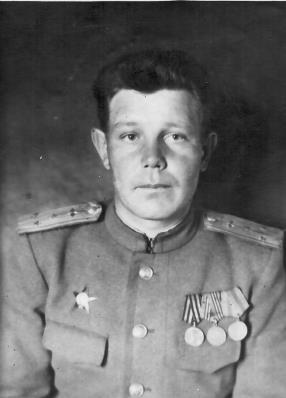 Кадников Андрей ТихоновичВоинское звание: старший лейтенантДата рождения: 09.06.1921Место рождения: д. Усть-Чем Искитимского района Новосибирской областиДата призыва: __.10.1939Кем призван: Таштынским РВК ХакассияДата гибели (смерти): данных нетСведения о награждении: орден "Красной звезды", медаль "За взятие Берлина", медаль "За взятие Варшавы", медаль"За победу над Германией"Каким ВК предоставлены сведения: ВК г. ИскитимФото 1954 года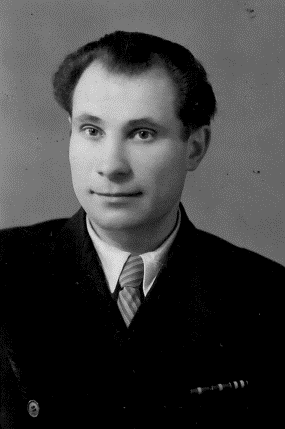 Калинин Иван ЕгоровичВоинское звание: капитан м/сДата рождения: 27.09.1919Место рождения: п. Сараево Павловского района Алтайского краяДата призыва: 22.12.1939Кем призван: Сталинским РВК г. Алма-АтаДата гибели (смерти): данных нетСведения о награждении: орден "Красной звезды", медаль "За победу над Германией"Каким ВК предоставлены сведения: ВК г. ИскитимФото 1951 года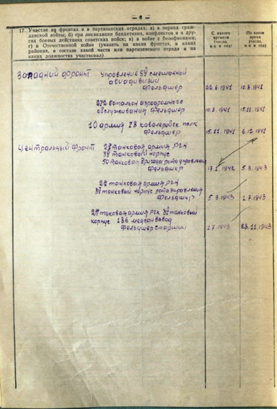 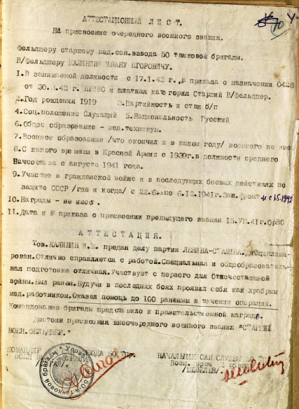 Калинин Иван Егорович, капитан м/с1. Послужной список, информация об участии на фронтах2. Аттестационный лист на присвоение внеочередного военного звания «Старший военный фельдшер»3. Аттестационный лист на присвоение очередного воинского звания «Капитан медицинской службы запаса»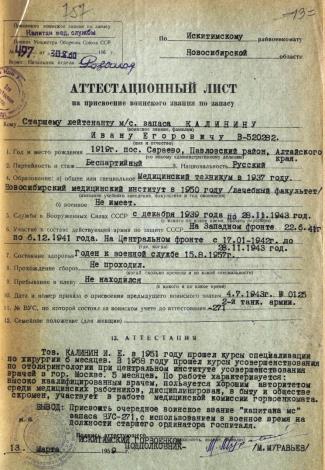 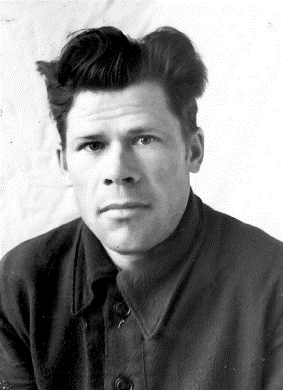 Калугин Аким НикитовичВоинское звание: лейтенантДата рождения: 10.10.1913Место рождения: с. Поповка Корочекского района Курской областиДата призыва: 23.03.1942Кем призван: Кочковским РВК Новосибирской областиДата гибели (смерти): 07.04.1979Сведения о награждении: медаль "За победу над Германией"Каким ВК предоставлены сведения: ВК г. ИскитимФото 1951 года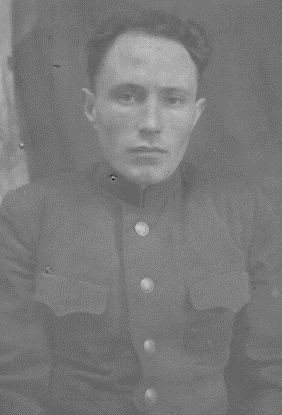 Камнев Филипп ИгнатьевичВоинское звание: младший лейтенантДата рождения: 14.09.1922Место рождения: с. Кузнецово Курьинского района Алтайского краяДата призыва: 12.08.1941Кем призван: Курьинским РВК Алтайского краяДата гибели (смерти): данных нетСведения о награждении: медаль "За победу над Германией", медаль "За взятие Кенигсберга"  Каким ВК предоставлены сведения: ВК г. ИскитимФото 1948 года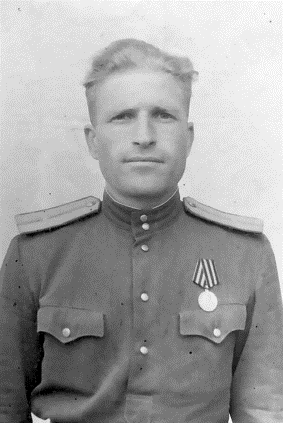 Карасев Михаил ИвановичВоинское звание: лейтенантДата рождения: 19.11.1921Место рождения: д. 1-е Мухортово Покровского района Орловской областиДата призыва: 13.02.1942Кем призван: Покровским РВК Орловской областиДата гибели (смерти): данных нетСведения о награждении: медаль "За победу над Германией"Каким ВК предоставлены сведения: ВК г. ИскитимФото 1947 года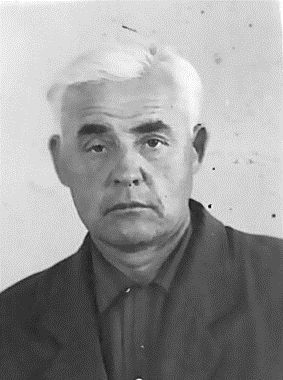 Карболин Иван ЕфимовичВоинское звание: гвардии капитанДата рождения: 26.05.1914Место рождения: г. НовосибирскДата призыва: 04.12.1936Кем призван: Кировским РВК г. НовосибирскДата гибели (смерти): 22.11.1973Сведения о награждении: орден "Отечественной войны" 2 степени, медаль "За оборону Сталинграда", медаль "За победу над Германией"Каким ВК предоставлены сведения: ВК г. ИскитимФото 1963 года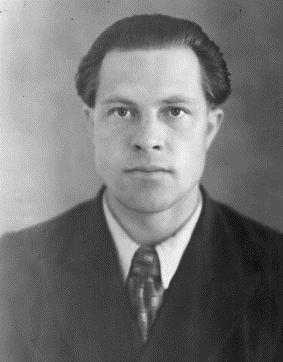 Карев Александр МихайловичВоинское звание: капитанДата рождения: 10.04.1924Место рождения: с. Суворовка Благовещенского района Алтайского краяДата призыва: 05.09.1942Кем призван: Благовещенским РВК Алтайского краяДата гибели (смерти): 27.07.2012Сведения о награждении: медаль "За отвагу", медаль "За боевые заслуги", медаль "За отвагу", медаль "За победу над Германией"Каким ВК предоставлены сведения: ВК г. ИскитимФото 1954 года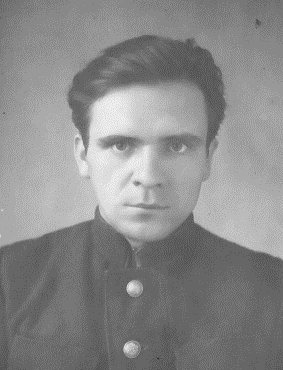 Карпенко Матвей ИвановичВоинское звание: капитанДата рождения: 15.11.1921Место рождения: с. Магрыця, Лебединского р-на, Сумской обл.Дата призыва: 11.08.1941Кем призван: Дзержинским РВК г. НовосибирскДата гибели (смерти): 10.12.1992Сведения о награждении: "Орден Отечественной войны, II ст.Орден Красной Звезды"Каким ВК предоставлены сведения: ВК г. ИскитимФото 1953 года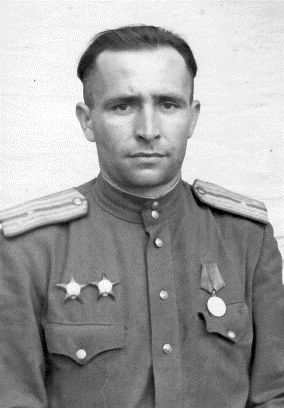 Касперов Григорий ИвановичВоинское звание: старший лейтенантДата рождения: 29.10.1914Место рождения: д. Долгая Нива Суражского района Витебской областиДата призыва: 23.06.1941Кем призван: Витебским РВК г. ВитебскДата гибели (смерти): 07.03.1996Сведения о награжденииорден "Красной звезды", медаль "За боевые заслуги", медаль "За освобождение Варшавы", медаль "За победу над Германией"Каким ВК предоставлены сведения: ВК г. ИскитимФото 1948 года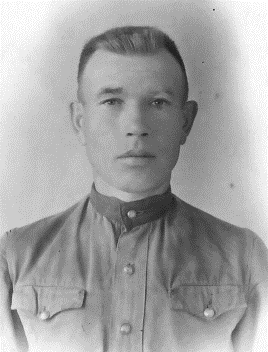 Киселев Игнатий ФедоровичВоинское звание: лейтенантДата рождения: 20.12.1909Место рождения:  с. Черемшанка, ордынского р-на, Новосибирской обл.Дата призыва: 28.07.1941Кем призван: Искитимским РВК Новосибирской областиДата гибели (смерти): 11.01.1977Сведения о награждении: Орден Отечественной войны II ст., Орден Красной Звезды, медаль "За освобождение Праги", медаль "За взятие Берлина"Каким ВК предоставлены сведения: ВК г. ИскитимФото 1955 года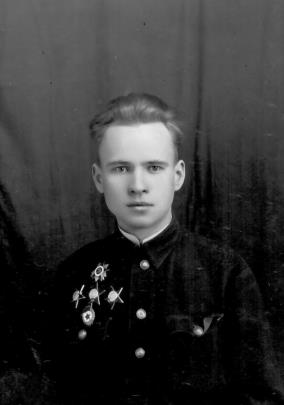 Клёва Федор ТимофеевичВоинское звание: старший лейтенантДата рождения: 12.03.1922Место рождения:  с. Дубровка Злынковского района Брянской областиДата призыва: 12.07.1941Кем призван: Злынковским РВК Брянской областиДата гибели (смерти): 15.09.1973Сведения о награждении: орден "Красной звезды", орден "Красной звезды", орден "Красной звезды", орден "Отечественной войны" 2 степени, медаль"За победу над Германией"Каким ВК предоставлены сведения: ВК г. ИскитимФото 1947 года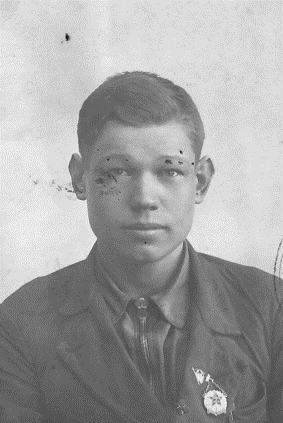 Клевцов Николай ВасильевичВоинское звание: лейтенантДата рождения: 19.12.1921Место рождения:  г. Мичуринск Тамбовской областиДата призыва: 15.11.1940Кем призван: Мичуринским ГВК Тамбовской областиДата гибели (смерти): данных нетСведения о награждении: орден "Отечественной войны" 1 степени, орден "Славы" 3 степени, медаль "За победу над Германией"Каким ВК предоставлены сведения: ВК г. ИскитимФото 1948 года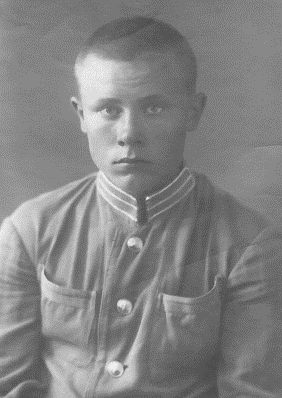 Клянцевич Альберт ВладимировичВоинское звание: старший лейтенантДата рождения: 03.09.1923Место рождения:  г. Канск Красноярского краяДата призыва: 15.08.1941Кем призван: Грозненским РВК г. ГрозныйДата гибели (смерти): данных нетСведения о награждении: медаль "За победу над Германией"Каким ВК предоставлены сведения: ВК г. ИскитимФото 1949 годаКлянцевич Альберт Владимирович, старший лейтенант1. Послужной список, информация о прохождении военной службы в Вооруженных Силах Союза ССР2. Благодарность, объявленная Приказом Верховного Главнокомандующего Маршала Советского Союза за прорыв обороны немцев на подступах к Берлину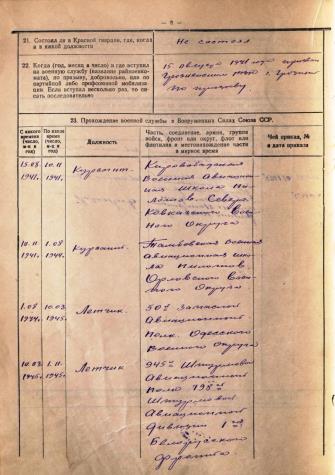 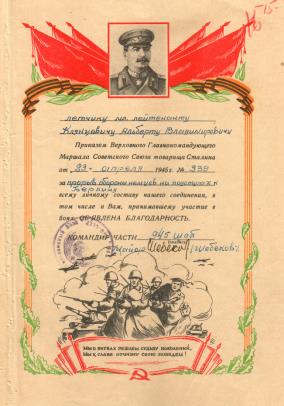 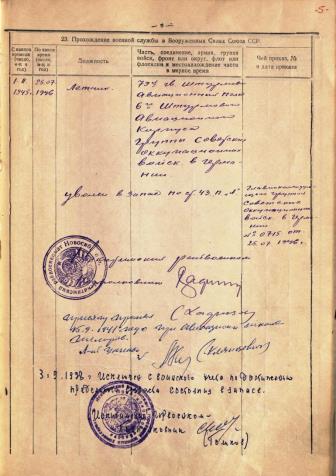 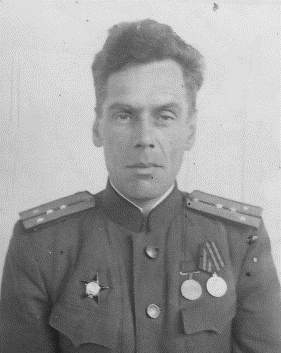 Кобозев Георгий КонстантиновичВоинское звание: капитанДата рождения: 01.05.1910Место рождения: г. КурскДата призыва: 23.02.1940Кем призван: Змеиногорским РВК, Алтайского краяДата гибели (смерти): данных нетСведения о награждении: Орден Красной Звезды,  медаль "За боевые заслуги"Каким ВК предоставлены сведения: ВК г. ИскитимФото 1954 года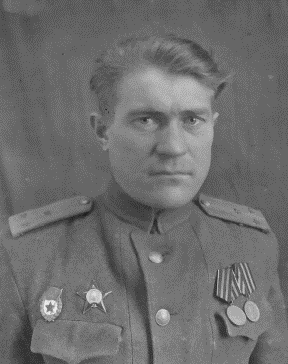 Ковалев Герасим ЕфимовичВоинское звание: старший лейтенантДата рождения: 04.03.1910Место рождения: д. Второе Белеклотово Починковского района Смоленской областиДата призыва: __.06.1941Кем призван: Оконешниковским РВК Омской областиДата гибели (смерти): данных нетСведения о награждении: орден "Красной звезды", медаль "За победу над Германией", медаль "За взятие Кенигсберга"Каким ВК предоставлены сведения: ВК г. ИскитимФото 1946 года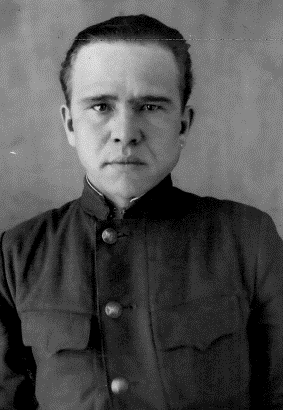 Ковалев Петр ГригорьевичВоинское звание: младший лейтенантДата рождения: 14.09.1915Место рождения: д. Канарбуги Тогучинского района Новосибирской областиДата призыва: __.07.1941Кем призван: Сталинским ГВК Кемеровской областиДата гибели (смерти): данных нетСведения о награждении: медаль "За победу над Германией"Каким ВК предоставлены сведения: ВК г. ИскитимФото 1953 года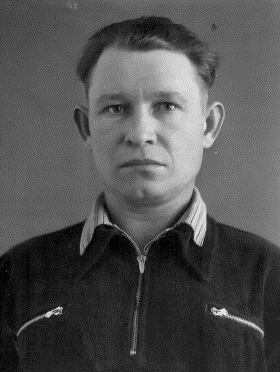 Коваленко Николай ДмитриевичВоинское звание: старший лейтенантДата рождения: 02.02.1922Место рождения: г. Ленинск-Кузнецкий, Кемеровской обл.Дата призыва: 04.12.1941Кем призван: Крапивенским РВК, Кемеровской обл.Дата гибели (смерти): данных нетСведения о награждении: не награжден Каким ВК предоставлены сведения: ВК г. ИскитимФото 1958 года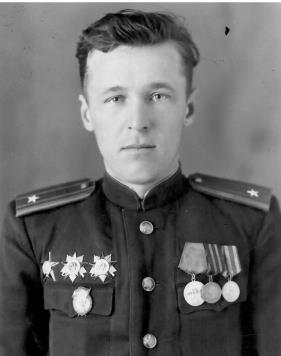 Кодылев Павел ВасильевичВоинское звание: майорДата рождения: 23.12.1923Место рождения: с. Таптыково, Сарайского р-на, Рязанской обл.Дата призыва: 20.01.1942Кем призван: Тальменским РВК Алтайского краяДата гибели (смерти): данных нетСведения о награждении: Орден Отечественной войны, II ст. Орден Красной Звезды, медаль "За отвагу"Каким ВК предоставлены сведения: ВК г. ИскитимФото 1948 года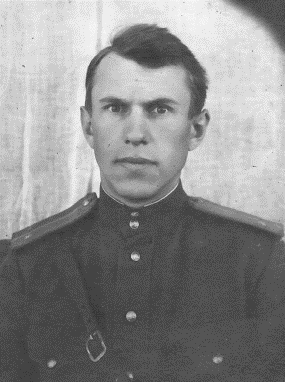 Кожевников Диодор ДаниловичВоинское звание: старший лейтенантДата рождения: 10.09.1922Место рождения: с. Мосты Легостаевского района Новосибирской областиДата призыва: 02.11.1941Кем призван: Легостаевским РВК Новосибирской области Дата гибели (смерти): данных нетСведения о награждении: данных нетКаким ВК предоставлены сведения: ВК г. ИскитимФото 1948 года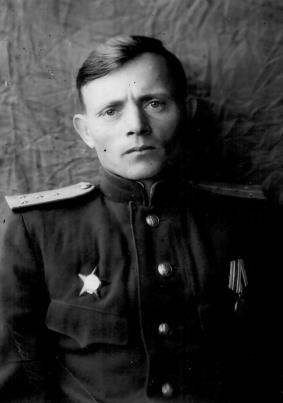 Козин Георгий ЕфимовичВоинское звание: капитанДата рождения: 24.11.1916Место рождения: с. Лушники Сузунского р-на Новосибирской обл.Дата призыва: 02.10.1937Кем призван: Каменским РВК Алтайского краяДата гибели (смерти): 06.01.1994Сведения о награждении: Орден Красной Звезды, Орден Красной Звезды, медаль "За победу над Японией"Каким ВК предоставлены сведения: ВК г. ИскитимФото 1948 года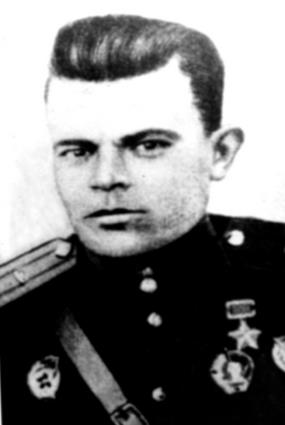 Козлов Дмитрий ФедоровичВоинское звание: Герой Советского Союза, гвардии подполковникДата рождения: 25.02.1914Место рождения: д. Рубчас Шаблыкинского района Орловской областиДата призыва: 11.02.1936Кем призван: Брянским ГВК Брянской областиДата гибели (смерти): 28.02.1973Сведения о награждении: Герой Советского Союза, медаль "Золотая Звезда", орден "Красного знамени", орден "Красного знамени", орден Суворова" 3 степени, медаль "За оборону Сталинграда", медаль"За победу над Германией"Каким ВК предоставлены сведения: ВК г. ИскитимФото 1949 годаКозлов Дмитрий Федорович, Герой Советского Союза, гвардии подполковник1. Личный жетон 2. Послужной список, информация о Правительственных и других наградах3. Автобиография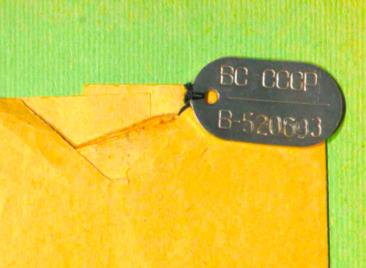 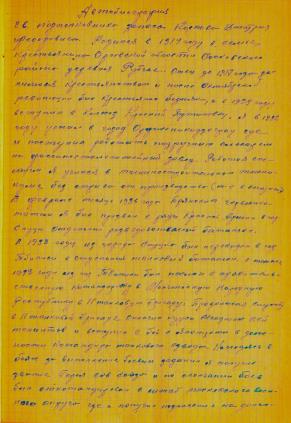 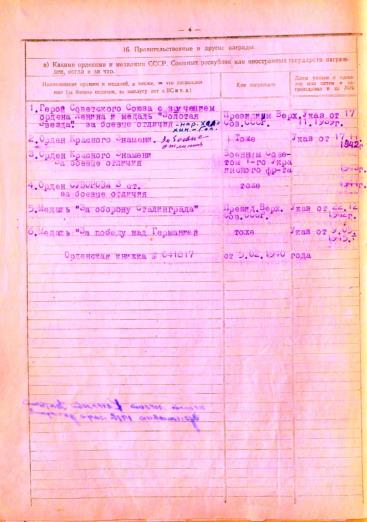 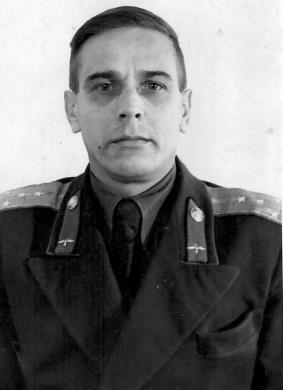 Козловский Василий ЯковлевичВоинское звание: капитанДата рождения: 14.01.1917Место рождения: д. Девкино Искитимского (Маслянинского) района Новосибирской областиДата призыва: 27.09.1938Кем призван: Маслянинским РВК Новосибирской областиДата гибели (смерти): данных нетСведения о награждении: орден "Красной звезды", медаль "За боевые заслуги", медаль "За победу над Германией", медаль "За победу над Японией"Каким ВК предоставлены сведения: ВК г. ИскитимФото 1946 года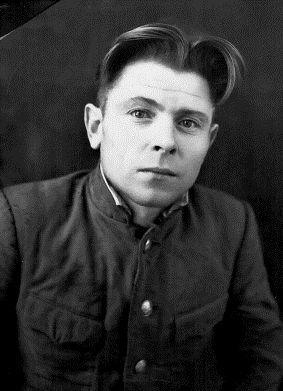 Койнов Петр ПетровичВоинское звание: старший лейтенантДата рождения: 28.08.1918Место рождения: с. Шибково Черепановского района Новосибирской областиДата призыва: 15.10.1938Кем призван: Черепановским РВК Новосибирской областиДата гибели (смерти): 11.02.1963Сведения о награждении: орден "Красной звезды", медаль "За победу над Японией"Каким ВК предоставлены сведения: ВК г. ИскитимФото 1951 года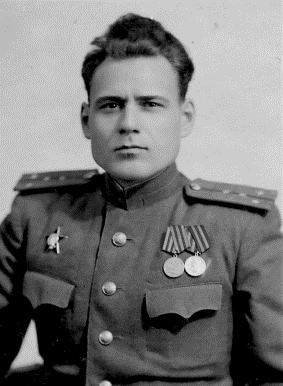 Колесников Василий ИльичВоинское звание: гвардии капитанДата рождения: 24.03.1915Место рождения: г. Искитим Новосибирской областиДата призыва: 10.08.1940Кем призван: Сталинским РВК г. СвердловскДата гибели (смерти): данных нетСведения о награждении: орден "Красной звезды", медаль "За оборону Москвы", медаль "За победу над Германией"Каким ВК предоставлены сведения: ВК г. ИскитимФото 1947 года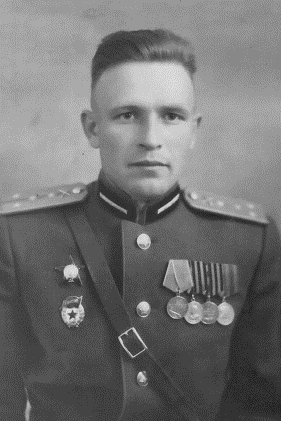 Коломоец Василий ПоликарповичВоинское звание: капитанДата рождения: 07.01.1920Место рождения: с. Покровка Атбасарского района Акмолинской области Казахской ССРДата призыва: 01.09.1941Кем призван: Бакинским РВК г. БакуДата гибели (смерти): данных нетСведения о награждении: орден "Красной звезды", медаль "За взятие Кенигсберга", медаль "За победу над Германией"Каким ВК предоставлены сведения: ВК г. ИскитимФото 1953 года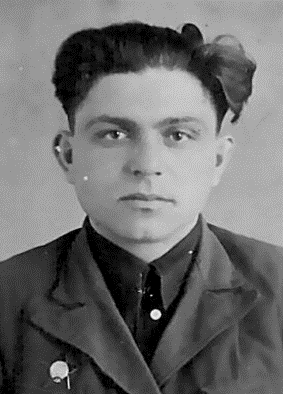 Колотов Иван СеменовичВоинское звание: старший лейтенантДата рождения: 24.06.1923Место рождения: д. Веснино Искитимского района Новосибирской областиДата призыва: 09.11.1941Кем призван: Искитимским РВК Новосибирской областиДата гибели (смерти): 28.02.1971Сведения о награждении: орден "Красной звезды", медаль "За победу над Германией"Каким ВК предоставлены сведения: ВК г. ИскитимФото 1952 года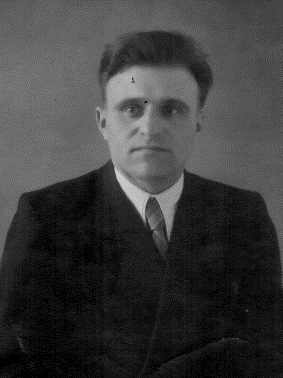 Колотов Михаил СеменовичВоинское звание: майорДата рождения: 28.11.1927Место рождения: д. Бородавкино Искитимского района Новосибирской областиДата призыва: 02.12.1944Кем призван: Искитимским РВК Новосибирской областиДата гибели (смерти): данных нетСведения о награждении: медаль "За победу над Германией", медаль "За победу над Японией"Каким ВК предоставлены сведения: ВК г. ИскитимФото 1952 года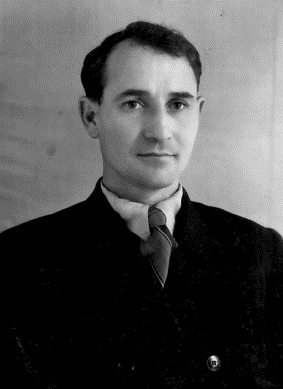 Кольясов Виктор КонстантиновичВоинское звание: младший лейтенантДата рождения: 21.11.1925Место рождения: г. Купино Новосибирской областиДата призыва: 06.02.1943Кем призван: Первомайским РВК г. НовосибирскДата гибели (смерти): данных нетСведения о награждении: данных нетКаким ВК предоставлены сведения: ВК г. ИскитимФото 1954 года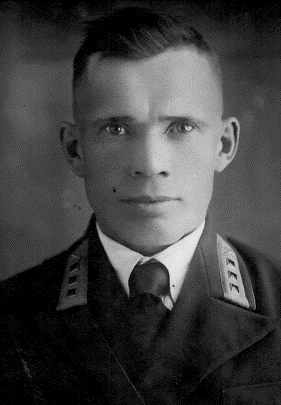 Колягин Моисей СтепановичВоинское звание: капитанДата рождения: 03.03.1911Место рождения: д. Комиссарово Зейского района Амурской областиДата призыва: 07.11.1933Кем призван: Зейским РВК Амурской областиДата гибели (смерти): данных нетСведения о награждении: медаль "За боевые заслуги", медаль "За победу над Германией", медаль "За победу над Японией", орден "Красной звезды"Каким ВК предоставлены сведения: ВК г. ИскитимФото 1941 года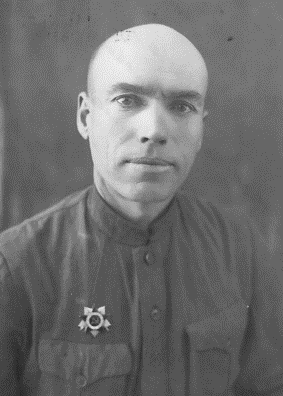 Комаров Аким ФедоровичВоинское звание: старший лейтенантДата рождения: 25.12.1903Место рождения: д. Покровское Верхне-Хавского района Воронежской областиДата призыва: 20.08.1941Кем призван: Черепановским РВК Новосибирской областиДата гибели (смерти): данных нетСведения о награждении: орден "Отечественной войны" 2 степени, медаль "За оборону Ленинграда", медаль "За победу над Германией"Фото 1957 года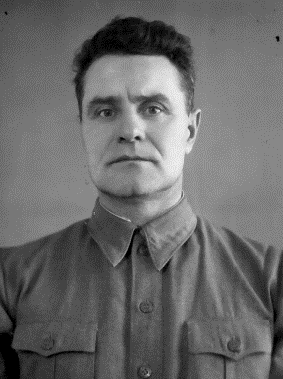 Кондранин Василий НикифоровичВоинское звание: лейтенантДата рождения: 06.11.1915Место рождения: с. Гордеевка Троицкого района Алтайского краяДата призыва: 15.09.1937Кем призван: Искитимским РВК Новосибирской областиДата гибели (смерти): 25.01.1970Сведения о награждении: данных нетКаким ВК предоставлены сведения: ВК г. ИскитимФото 1958 года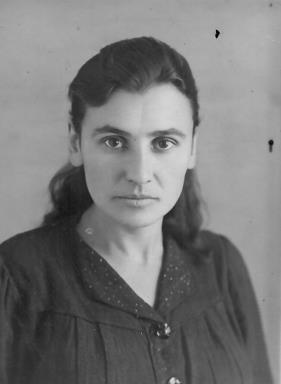 Кондратова Милинтина ГеоргиевнаВоинское звание: младший лейтенантДата рождения: 17.12.1920Место рождения: с. Карасево Черепановского р-на Новосибирской обл.Дата призыва: 06.07.1941Кем призван: Энгельский РВК Саратовской облДата гибели (смерти): 03.06.2012Сведения о награждении: Орден Красной Звезды,Каким ВК предоставлены сведения: ВК г. ИскитимФото 1948 года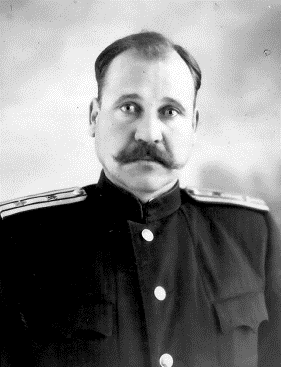 Коновалов Александр ФилипповичВоинское звание: майорДата рождения: 26.05.1915Место рождения: г. Омск Омской областиДата призыва: 15.06.1937Кем призван: Октябрьским РВК г. НовосибирскДата гибели (смерти): данных нетСведения о награждении: медаль "За победу над Германией"Каким ВК предоставлены сведения: ВК г. ИскитимФото 1955 года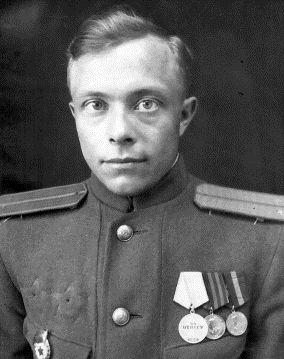 Контарев Александр АндреевичВоинское звание: капитанДата рождения: 12.12.1923Место рождения: с. Ивановка Шарыповского района Красноярского краяДата призыва: 15.12.1941Кем призван: Тисульским РВК Кемеровской областиДата гибели (смерти): 21.03.2011Сведения о награждении: медаль "За отвагу", медаль "За победу над Германией"Каким ВК предоставлены сведения: ВК г. ИскитимФото 1956 года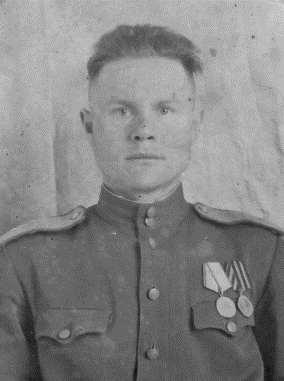 Копаров Петр ФедоровичВоинское звание: лейтенантДата рождения: 04.06.1922Место рождения: д. Карык-Серма Ципьинского района Татарской АССРДата призыва: 26.07.1941Кем призван: Ципьинским РВК Татарской АССРДата гибели (смерти): данных нетСведения о награждении: медаль "За оборону Кавказа", медаль "За победу над Германией"Каким ВК предоставлены сведения: ВК г. ИскитимФото 1949 года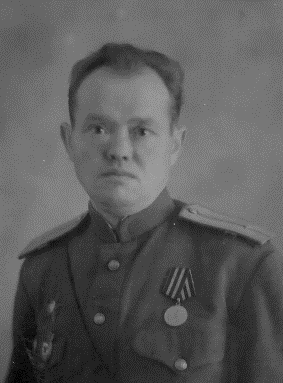 Копачинский Иосиф АлексеевичВоинское звание: младший лейтенантДата рождения: 04.01.1912Место рождения: с. Мотовиловка Любарского района Житомирской областиДата призыва: 12.11.1941Кем призван: Мошковским РВК Новосибирской областиДата гибели (смерти): данных нетСведения о награждении: орден "Красной звезды", медаль "За победу над Германией"Каким ВК предоставлены сведения: ВК г. ИскитимФото 1948 года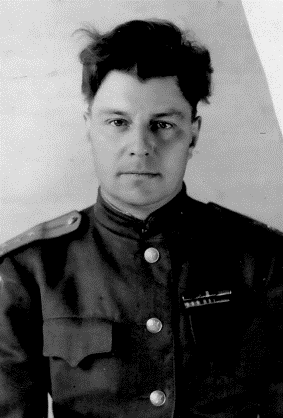 Копылов Кузьма ПавловичВоинское звание: капитан и/сДата рождения: 05.05.1909Место рождения: с. Строчево Суземского района Брянской областиДата призыва: 05.01.1943Кем призван: Красноармейским РВК Саратовской областиДата гибели (смерти): данных нетСведения о награждении: орден "Отечественной войны" 2 степени, орден "Красной звезды", медаль "За отвагу", медаль "За оборону Москвы", медаль "За взятие Берлина", медаль "За победу над Германией"Каким ВК предоставлены сведения: ВК г. ИскитимФото 1949 года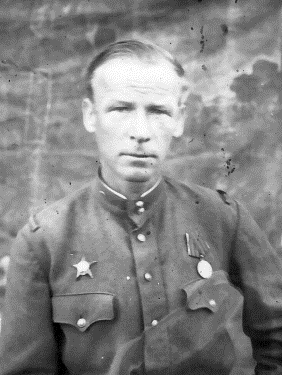 Копысов Михаил НикифоровичВоинское звание: лейтенантДата рождения: 12.12.1911Место рождения: д. Богакова Косихинского района Алтайского краяДата призыва: 06.08.1941Кем призван: Сталинским РВК г. Славянска Сталинской областиДата гибели (смерти): данных нетСведения о награждении: орден "Красной звезды", медаль "За победу над Германией", медаль "За взятие Кенигсберга"Каким ВК предоставлены сведения: ВК г. ИскитимФото 1948 года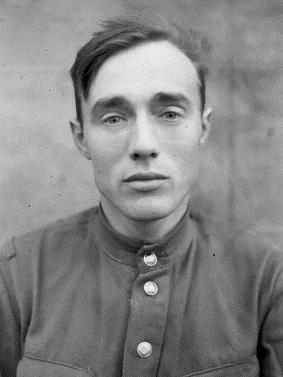 Корнилов (Карнилов) Михаил ПрокопьевичВоинское звание: младший лейтенантДата рождения: 25.12.1916Место рождения: г. НовосибирскДата призыва: 29.05.1941Кем призван: Бердским РВК Новосибирской областиДата гибели (смерти): данных нетСведения о награждении: медаль "За победу над Германией"Каким ВК предоставлены сведения: ВК г. ИскитимФото 1950 года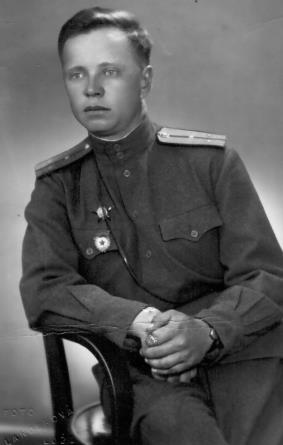 Коробейников Алексей ДмитриевичВоинское звание: гвардии старший лейтенантДата рождения: 17.03.1910Место рождения: г. Бердск Новосибирской областиДата призыва: 27.06.1941Кем призван: Искитимским РВК Новосибирской областиДата гибели (смерти): данных нетСведения о награждении: орден "Красной звезды", медаль "За победу над Германией"Каким ВК предоставлены сведения: ВК г. ИскитимФото 1949 года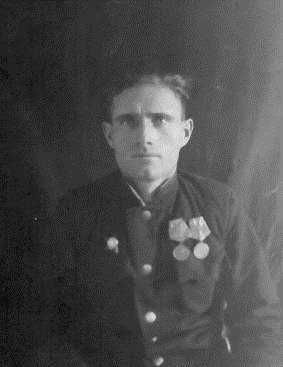 Коробейников Петр ФилипповичВоинское звание: лейтенантДата рождения: 25.09.1909Место рождения: д. Бухариха Легостаевского района Новосибирской областиДата призыва: 15.09.1941Кем призван: Чугуевским РВК Приморского краяДата гибели (смерти): 15.01.1996Сведения о награждении: орден "Красной звезды", медаль "За взятие Берлина", медаль "За победу над Германией", медаль "За взятие Кенигсберга"Каким ВК предоставлены сведения: ВК г. ИскитимФото 1949 года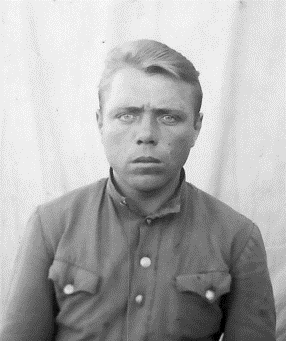 Королев Емельян ПавловичВоинское звание: младший лейтенантДата рождения: 30.03.1925Место рождения: с. Озерки Тальменского района Алтайского краяДата призыва: 05.01.1943Кем призван: Промышленным РВК Кемеровской областиДата гибели (смерти): данных нетСведения о награждении: медаль "За победу над Японией"Каким ВК предоставлены сведения: ВК г. ИскитимФото 1953 года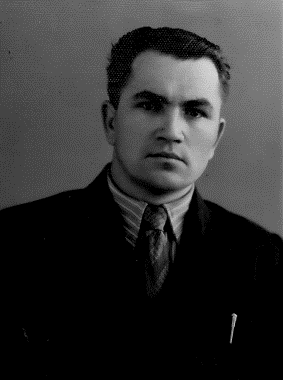 Костров Бронислав КузьмичВоинское звание: капитанДата рождения: 16.08.1925Место рождения: п. Ивановка Змеиногорского района Алтайского краяДата призыва: 06.02.1943Кем призван: Косихинским РВК Алтайского краяДата гибели (смерти): __.08.2005Сведения о награждении: медаль "За победу над Германией", медаль "За отвагу", медаль "За взятие Будапешта"Каким ВК предоставлены сведения: ВК г. ИскитимФото 1960 года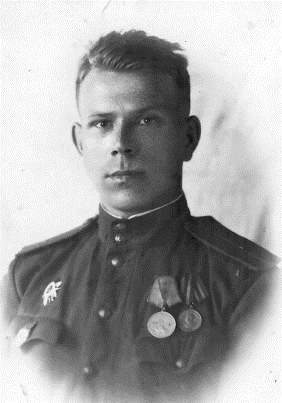 Костюков Иван АртемьевичВоинское звание: младший лейтенантДата рождения: 18.08.1919Место рождения: д. Лесково Лужского района Ленинградской областиДата призыва: 25.09.1937Кем призван: Лужским РВК Ленинградской областиДата гибели (смерти): __.__.1985Сведения о награждении: орден "Отечественной войны" 2 степени, медаль "За отвагу", медаль "За победу над Германией"Каким ВК предоставлены сведения: ВК г. ИскитимФото 1948 года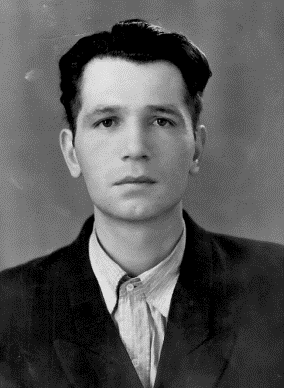 Котов Николай СтепановичВоинское звание: лейтенантДата рождения: 16.09.1925Место рождения: с. Ямное Журавического района Гомельской областиДата призыва: 05.01.1943Кем призван: Колыванским РВК Новосибирской областиДата гибели (смерти): данных нетСведения о награждении: медаль "За победу над Германией"Каким ВК предоставлены сведения: ВК г. ИскитимФото 1957 года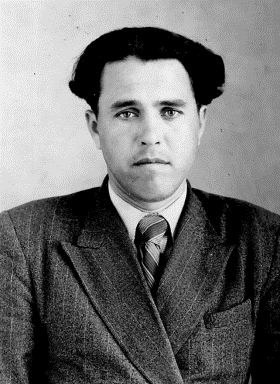 Кравцов Николай ТимофеевичВоинское звание: старший лейтенантДата рождения: 05.12.1923Место рождения: д. Девкино Легостаевского района Новосибирской областиДата призыва: 05.12.1941Кем призван: Легостаевским РВК Новосибирской областиДата гибели (смерти): данных нетСведения о награждении: орден "Красной звезды", медаль "За отвагу", медаль "За победу над Германией"Каким ВК предоставлены сведения: ВК г. ИскитимФото 1954 года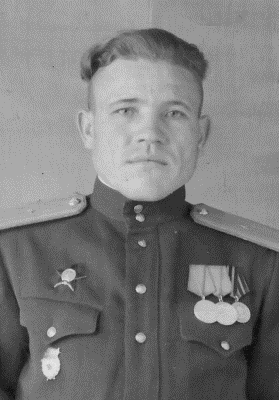 Кривошеев Ефим НикитовичВоинское звание: младший лейтенантДата рождения: 29.03.1924Место рождения: с. Заковряжино Сузунского района Новосибирской областиДата призыва: 29.07.1942Кем призван: Сузунским РВК Новосибирской областиДата гибели (смерти): данных нетСведения о награждении: орден "Красной звезды", медаль "За отвагу", медаль "За победу над Германией"  Каким ВК предоставлены сведения: ВК г. ИскитимФото 1954 года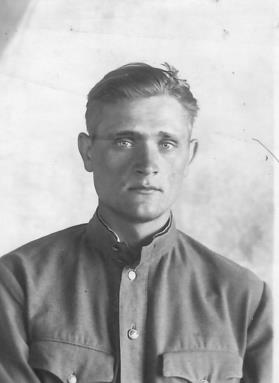 Кривченко Иван ТрофимовичВоинское звание: старший лейтенантДата рождения: 12.04.1924Место рождения: с. Орехов-Лог Красноозерского района Новосибирской обл.Дата призыва: 21.08.1942Кем призван: Красноозерским РВК Новосибирской обл.Дата гибели (смерти): данных нетСведения о награждении: медаль "За победу над Японией"Каким ВК предоставлены сведения: ВК г. ИскитимФото 1960 года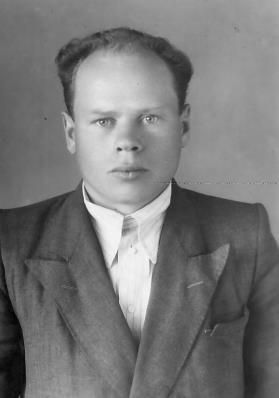 Крысин Михаил МаксимовичВоинское звание: капитанДата рождения: 16.11.1923Место рождения: с. Морозово Искитимского р-на Новосибирской обл.Дата призыва: 05.10.1941Кем призван: Искитимским РВК Новосибирской областиДата гибели (смерти): данных нетСведения о награждении: "Орден Славы III ст., медаль "За боевые заслуги", медаль "За отвагу", медаль "За победу над Японией"Каким ВК предоставлены сведения: ВК г. ИскитимФото 1952 года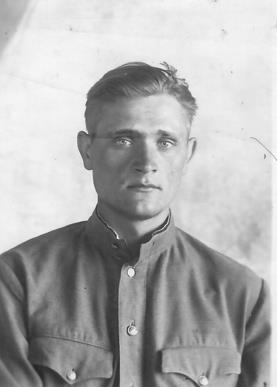 Кубрин Фирсан АнтоновичВоинское звание: младший лейтенантДата рождения: 26.12.1918Место рождения: с. Ново-Кулики Венгеровского района Новосибирской областиДата призыва: 11.02.1940Кем призван: Венгеровским РВК Новосибирской областиДата гибели (смерти): 13.06.2006Сведения о награждении: орден "Красной звезды", медаль "За отвагу", медаль "За победу над Германией"Каким ВК предоставлены сведения: ВК г. ИскитимФото 1947 года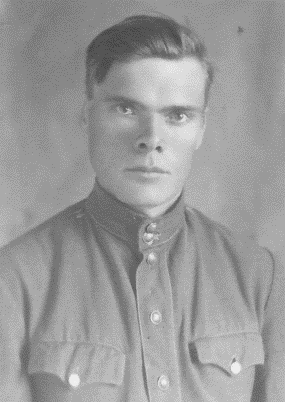 Кузнецов Василий СергеевичВоинское звание: младший лейтенантДата рождения: 22.06.1911Место рождения: с. Дремено, Водкинского р-на, Удмурдской АССРДата призыва: 01.12.1941Кем призван: Колпашевским РВК Томской обл.Дата гибели (смерти): 18.11.1979Сведения о награждении: не награжденКаким ВК предоставлены сведения: ВК г. ИскитимФото 1949 года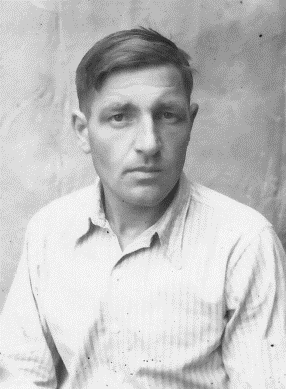 Кузнецов Матвей ФедоровичВоинское звание: лейтенантДата рождения: 07.10.1918Место рождения: с. Новоселово Голышмановского района Омской областиДата призыва: 26.09.1939Кем призван: Сковородинским РВК Амурской областиДата гибели (смерти): данных нетСведения о награждении: орден "Красной звезды", медаль "За боевые заслуги", медаль "За победу над Германией"Каким ВК предоставлены сведения: ВК г. ИскитимФото 1944 года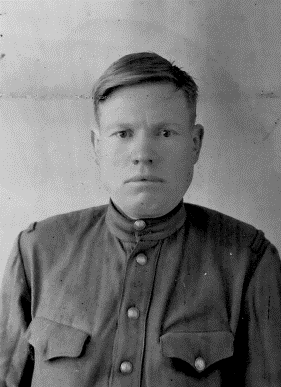 Кузнецов Степан ЕскетимовичВоинское звание: лейтенантДата рождения: 26.09.1910Место рождения: д. Чупино Искитимского района Новосибирской областиДата призыва: 13.05.1941Кем призван: Искитимским РВК Новосибирской областиДата гибели (смерти): данных нетСведения о награждении: медаль "За победу над Германией"Каким ВК предоставлены сведения: ВК г. ИскитимФото 1949 года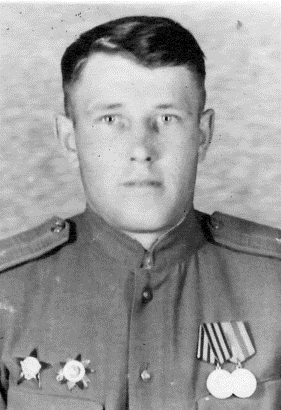 Кулебакин Яков ПетровичВоинское звание: старший лейтенантДата рождения: 12.11.1920Место рождения: д. Долгопалово, Крапивенского р-на, Кемеровской обл.Дата призыва: 28.11.1941Кем призван: Тошмакинским РВК, Ферганской обл.Дата гибели (смерти): данных нетСведения о награждении: медалью "За Победу над Германией", медалью "За освобождение Праги", Орденом Красной Звезды, Орденом Отечественной войны II степениКаким ВК предоставлены сведения: ВК г. ИскитимФото 1947 года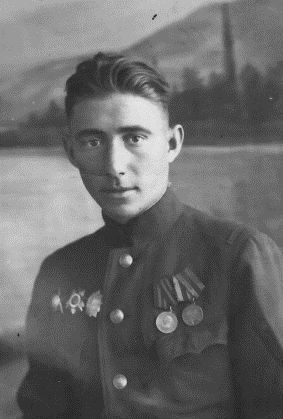 Куликов Геннадий АлексеевичВоинское звание: лейтенантДата рождения: 22.11.1925Место рождения: с. Верх-Ельцовка Искитимского района Новосибирской областиДата призыва: 18.08.1943Кем призван: Искитимским РВК Новосибирской областиДата гибели (смерти): 16.08.1985Сведения о награждении: орден "Красной Звезды", орден "Отечественной войны" 2 степени, орден "Богдана Хмельницкого" 3 степени, медаль "За освобождение Варшавы", медаль "За взятие Берлина", медаль "За победу над Германией"Каким ВК предоставлены сведения: ВК г. ИскитимФото 1953 года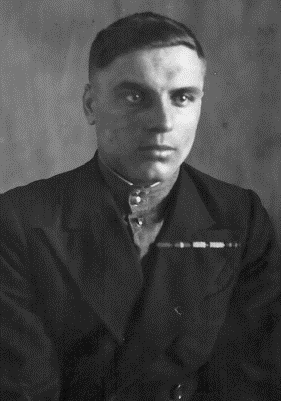 Кулиш Федор ИвановичВоинское звание: старший лейтенантДата рождения: 21.09.1922Место рождения: с. Камышенка Родинского района Алтайского краяДата призыва: 12.07.1941Кем призван: Хабарским РВК Алтайского краяДата гибели (смерти): 01.09.1975Сведения о награждении: орден "Красной звезды", медаль "За победу над Германией", медаль "За боевые заслуги", медаль "За оборону Ленинграда"Каким ВК предоставлены сведения: ВК г. ИскитимФото 1950 года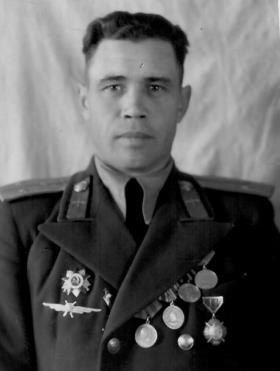 Курочкин Артемий КузьмичВоинское звание: старший лейтенантДата рождения: 22.02.1918Место рождения: г. Кокпекты Семипалатинской областиДата призыва: 21.09.1938Кем призван: Сталинским РВК Кемеровской областиДата гибели (смерти): 29.07.1961Сведения о награждении: медаль "За победу над Германией", медаль "За победу над Японией", орден "Отечественной войны" 2 степениКаким ВК предоставлены сведения: ВК г. ИскитимФото 1949 года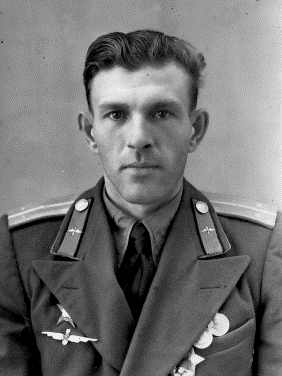 Кухтерин Иван ИосифовичВоинское звание: капитанДата рождения: 05.10.1921Место рождения: г. Искитим Новосибирской областиДата призыва: 23.12.1940Кем призван: Искитимским РВК Новосибирской областиДата гибели (смерти): 21.06.2008Сведения о награждении: орден "Красной звезды", орден "Славы" 3 степени, орден "Красного знамени", медаль "За победу над Германией", медаль "За взятие Будапешта"Каким ВК предоставлены сведения: ВК г. ИскитимФото 1948 года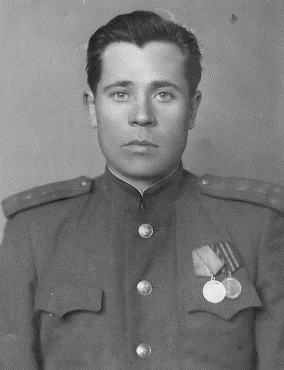 Лагерников Сергей ЕфимовичВоинское звание: капитан и/сДата рождения: 05.05.1913Место рождения: с. Атемар, Саранского р-на, Мордовской АССРДата призыва: 03.05.1936Кем призван: Черепановским РВК Новосибирской облДата гибели (смерти): 28.09.1966Сведения о награждении: не награжденКаким ВК предоставлены сведения: ______Фото 1948 года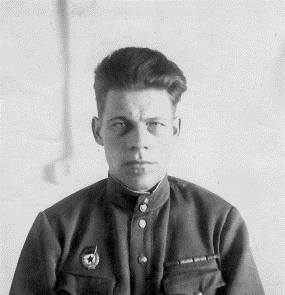 Лапин Василий АфанасовичВоинское звание: гвардии капитанДата рождения: 23.02.1912Место рождения: с. Маторово, Сузунского р-на, Новосибирской облДата призыва: 16.08.1941Кем призван: Ярковским РВК, Омской облДата гибели (смерти): данных нетСведения о награждении: Орден Отечественной войны, II ст., медаль "За отвагу", медаль "За оборону Ленинграда"Каким ВК предоставлены сведения: ______Фото 1949 года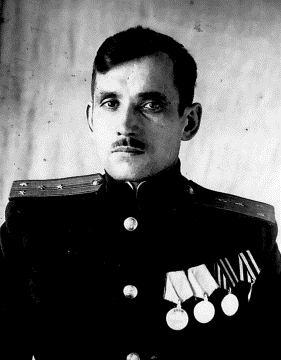 Латышенко Владимир СергеевичВоинское звание: капитанДата рождения: 04.02.1915Место рождения: г. Томск Томской областиДата призыва: 20.12.1940Кем призван: Октябрьским РВК г. НовосибирскДата гибели (смерти): данных нетСведения о награждении: медаль "За боевые заслуги", медаль "За победу над Германией", орден "Красной звезды"Каким ВК предоставлены сведения: ВК г. ИскитимФото 1956 года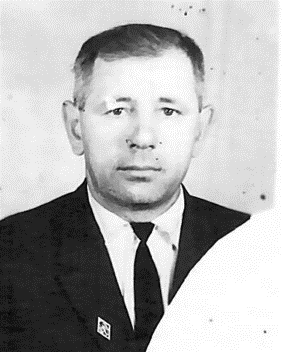 Лебеденко Александр АндреевичВоинское звание: старший лейтенантДата рождения: 09.08.1921Место рождения: с. Осинцево Барабинского района Новосибирской областиДата призыва: 15.09.1940Кем призван: Первомайским РВК г. НовосибирскДата гибели (смерти): данных нетСведения о награждении: медаль "За боевые заслуги", медаль "За победу над Германией"Каким ВК предоставлены сведения: ВК г. ИскитимФото 1960 года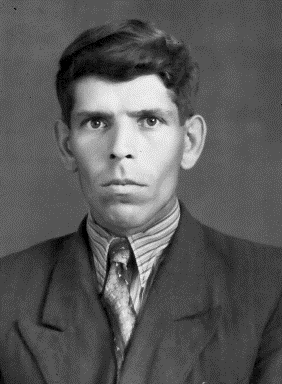 Липовка Николай ИгнатьевичВоинское звание: старший лейтенантДата рождения: 03.12.1918Место рождения: п. Покрово-Донской Каргатского района Новосибирской областиДата призыва: 27.09.1939Кем призван: Каргатским РВК Новосибирской областиДата гибели (смерти): данных нетСведения о награждении: медаль "За победу над Германией"Каким ВК предоставлены сведения: ВК г. ИскитимФото 1956 года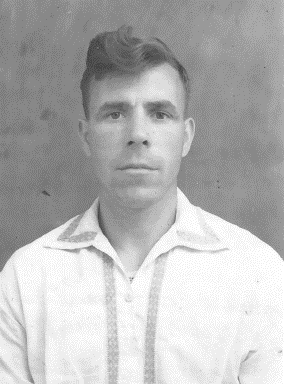 Литвинов Иван СеменовичВоинское звание: старший лейтенантДата рождения: 30.07.1917Место рождения: д. Журавлево Подунского района Кемеровской областиДата призыва: 20.06.1940Кем призван: Кемеровским РВК г. КемеровоДата гибели (смерти): данных нетСведения о награждении: орден "Красной звезды", медаль "За победу над Германией"Каким ВК предоставлены сведения: ВК г. ИскитимФото 1948 года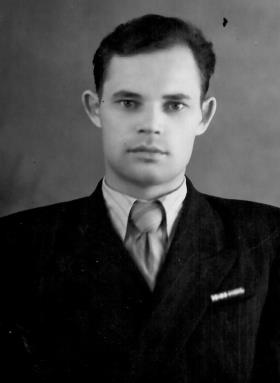 Лобанов Евгений АлександровичВоинское звание: старший лейтенантДата рождения: 10.05.1927Место рождения: г. НовосибирскДата призыва: 15.09.1944Кем призван: Фрунзенским РВК г. ВладивостокаДата гибели (смерти): 29.07.2013Сведения о награждении: медаль "За победу над Японией"Каким ВК предоставлены сведения: ВК г. ИскитимФото 1950 года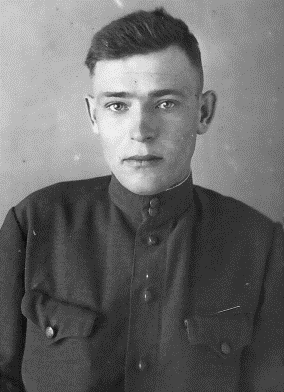 Лобко Михаил ФедоровичВоинское звание: лейтенантДата рождения: 03.09.1921Место рождения: с. Усть-Чем Легостаевского района Новосибирской областиДата призыва: 25.09.1945Кем призван: Легостаевским РВК Новосибирской областиДата гибели (смерти): 18.07.1968Сведения о награждении: медаль "За победу над Германией"Каким ВК предоставлены сведения: ВК г. ИскитимФото 1949 года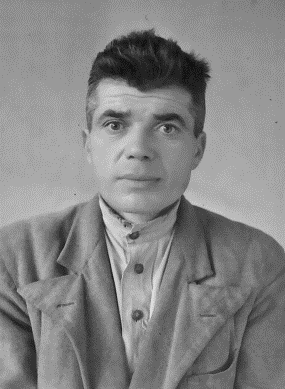 Ломоносов Иван ИлларионовичВоинское звание: старший лейтенантДата рождения: 20.12.1909Место рождения: п. Малый Искитимского района Новосибирской областиДата призыва: 03.09.1941Кем призван: Искитимским РВК Новосибирской областиДата гибели (смерти): данных нетСведения о награждении: медаль "За победу над Германией"Каким ВК предоставлены сведения: ВК г. ИскитимФото 1955 года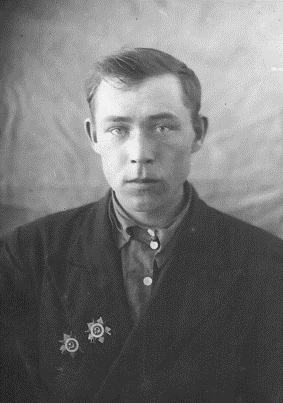 Лучшев ИванИвановичВоинское звание: лейтенантДата рождения: 18.10.1923Место рождения: с. Тандошка Турчанского района Алтайского краяДата призыва: 20.09.1942Кем призван: Турчаксим РВК Горно-Алтайской области Алтайского краяДата гибели (смерти): данных нетСведения о награждении: орден "Отечественной войны" 1 степени, орден "Отечественной войны" 2 степени, медаль "За победу над Германией", медаль "За взятие Будапешта"Каким ВК предоставлены сведения: ВК г. ИскитимФото 1953 года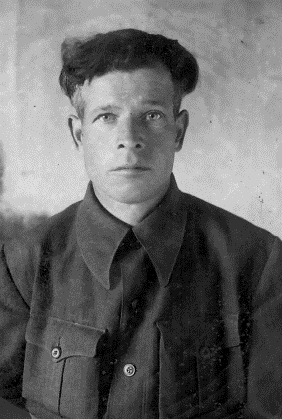 Лямкин Павел Васильевич Воинское звание: старший лейтенантДата рождения: 21.01.1910Место рождения: с. Легостаево Искитимского района Новосибирской областиДата призыва: 05.12.1941Кем призван: Легостаевским РВК Новосибирской областиДата гибели (смерти): данных нетСведения о награждении: медаль "За оборону Ленинграда", медаль "За победу над Германией"Каким ВК предоставлены сведения: ВК г. ИскитимФото 1948 года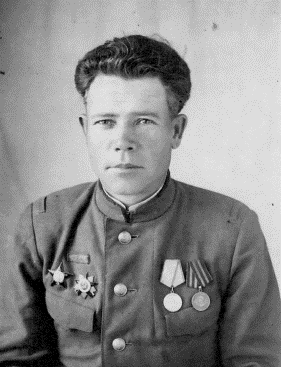 Макаров Иван ВасильевичВоинское звание: капитанДата рождения: 07.04.1911Место рождения: с. Ключи, Кинель-Черкасского р-на, Куйбышевской обл.Дата призыва: 01.03.1940Кем призван: Павловским РВК Алтайского краяДата гибели (смерти): 21.05.1965Сведения о награждении: Орден Отечественной войны, II ст., Орденом Красной Звезды, медаль "За боевые заслуги"Каким ВК предоставлены сведения: ВК г. ИскитимФото 1947 года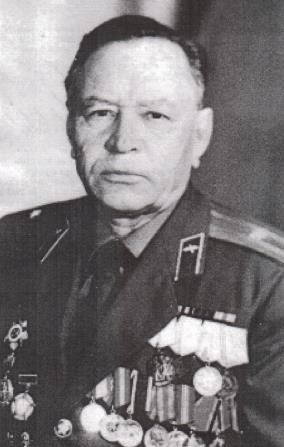 Малухин Николай СергеевичВоинское звание: майорДата рождения: 28.01.1926Место рождения: г. НовосибирскДата призыва: 02.11.1943Кем призван: Кемеровским ГВКДата гибели (смерти): 09.07.2009Сведения о награждении: медаль "За боевые заслуги", медаль "За победу над Германией", медаль "За победу над Японией", медаль "За взятие Кёнигсберга"Каким ВК предоставлены сведения: ВК г. ИскитимФото 1996 года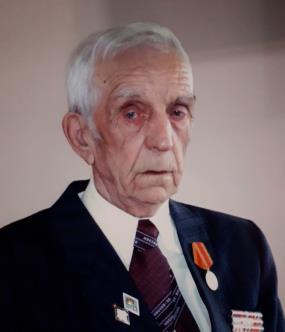 Мальченко Николай ФедосеевичВоинское звание: капитанДата рождения: 25.09.1921Место рождения: с, Полово, Прилукский район, Черниговской облДата призыва: 20.07.1940Кем призван: Искитимский ГВК Новосибирской облДата гибели (смерти): 19.03.2016Сведения о награждении: Орден Славы III ст., медаль "За оборону Москвы"Каким ВК предоставлены сведения: ______Фото 2014 года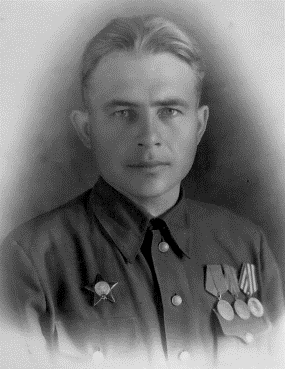 Мансуров Данил ФедоровичВоинское звание: капитанДата рождения: 28.12.1913Место рождения: д. Мало-Карагаевка Северного района Новосибирской областиДата призыва: 04.11.1935Кем призван: Барабинским РВК Новосибирской областиДата гибели (смерти): данных нетСведения о награждении: орден "Красной звезды", медаль "За боевые заслуги", медаль "За победу над Германией", медаль "За победу над Японией"Каким ВК предоставлены сведения: ВК г. ИскитимФото 1950 года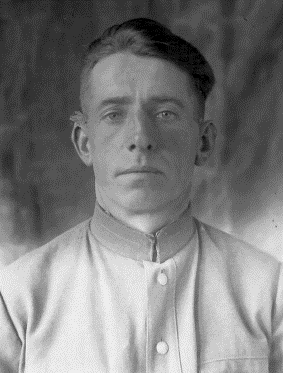 Маслин Василий КузьмичВоинское звание: капитанДата рождения: 20.05.1908Место рождения: с. Стара-Александровна Староюрьевского района Рязанской областиДата призыва: 05.11.1931Кем призван: Оренбургским РВК Тамбовской областиДата гибели (смерти): данных нетСведения о награждении: медаль "За боевые заслуги", орден "Красной звезды"Каким ВК предоставлены сведения: ВК г. ИскитимФото 1959 года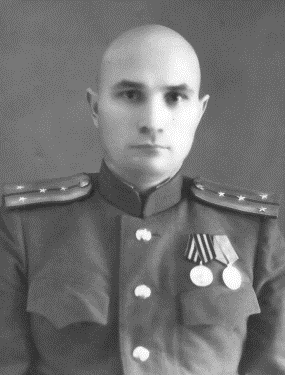 Маслов Федор ГригорьевичВоинское звание: капитанДата рождения: 22.07.1915Место рождения: с. Речица Льговского района Курской областиДата призыва: 28.10.1937Кем призван: Арзамасским РВК Арзамасской областиДата гибели (смерти): данных нетСведения о награждении: орден "Красной звезды", медаль "За победу над Германией"Каким ВК предоставлены сведения: ВК г. ИскитимФото 1954 года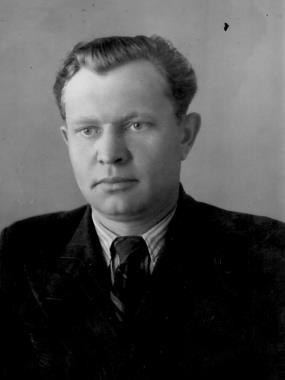 Матюхин Петр СергеевичВоинское звание: капитанДата рождения: 03.01.1919Место рождения: с. Усть-Чем Искитимского р-на Новосибирской обл.Дата призыва: 09.10.1939Кем призван: Искитимский РВК Новосибирской обл.Дата гибели (смерти): данных нетСведения о награждениимедаль "За победу над Японией"Каким ВК предоставлены сведения: ВК г. ИскитимФото 1952 года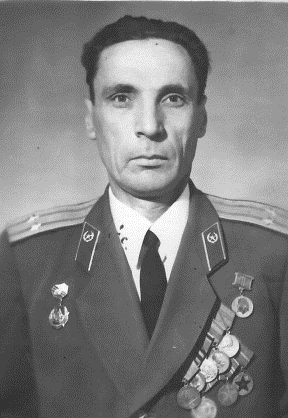 Медведев Иван ЛогвиновичВоинское звание: подполковникДата рождения: 18.03.1927Место рождения: с. Саратовка Андреевского района Новосибирской областиДата призыва: 13.01.1945Кем призван: Андреевским РВК Новосибирской областиДата гибели (смерти): данных нетСведения о награждении: медаль "За победу над Японией"Каким ВК предоставлены сведения: ВК г. ИскитимФото 1973 года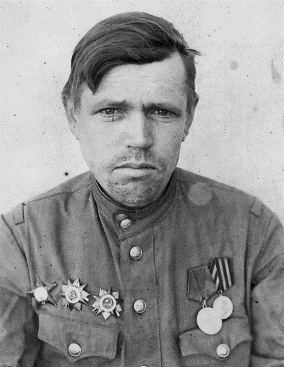 Мезенцев Алексей НикифоровичВоинское звание: младший лейтенантДата рождения: 23.03.1911Место рождения: с. Мосты Легостаевского района Новосибирской областиДата призыва: 23.12.1941Кем призван: Легостаевским РВК Новосибирской областиДата гибели (смерти): данных нетСведения о награждении: орден "Отечественной войны" 2 степени, орден "Отечественной войны" 1 степени, орден "Красной звезды", медаль "За отвагу", медаль "За победу над Германией"Каким ВК предоставлены сведения: ВК г. ИскитимФото 1948 года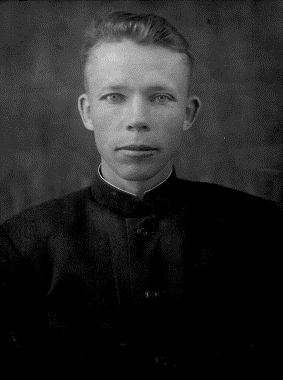 Мельников Иосиф ГригорьевичВоинское звание: лейтенантДата рождения: 18.06.1916Место рождения: п. Троицкий, Бочкаревского с/с, Черепановского р-на Новосибирской облДата призыва: 30.06.1941Кем призван: Черепановским РВК Новосибирской обл.Дата гибели (смерти): 13.01.1972Сведения о награждении: Орденом Красной ЗвездыКаким ВК предоставлены сведения: ______Фото 1953 года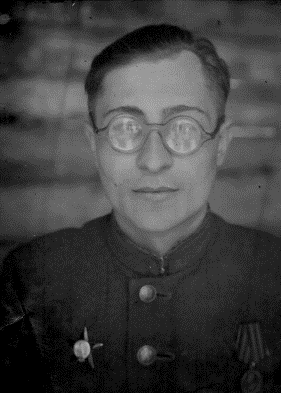 Меркулов Иван ФедоровичВоинское звание: старший лейтенантДата рождения: 10.04.1922Место рождения: д. Бубенщиково, Маслянинского р-на, Новосибирской облДата призыва: 10.06.1941Кем призван: Легостаевским РВК Новосибирской облДата гибели (смерти): 08.03.1974Сведения о награждениимедалью "За Отвагу"Каким ВК предоставлены сведения: ______Фото 1946 года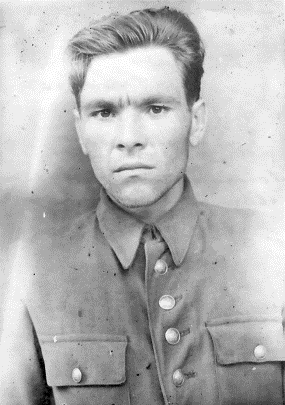 Мильшин Дмитрий ЕвтеевичВоинское звание: младший лейтенантДата рождения: 09.11.1921Место рождения: п. Архиповка Легостаевского района Новосибирской областиДата призыва: 01.01.1941Кем призван: Легостаевским РВК Новосибирской областиДата гибели (смерти): данных нетСведения о награждении: медаль "За отвагу", медаль "За победу над Германией", медаль "За оборону Советского Заполярья"Каким ВК предоставлены сведения: ВК г. ИскитимФото 1948 года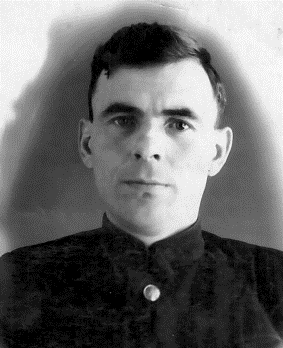 Миронов Александр ГеоргиевичВоинское звание: младший дейтенантДата рождения: 01.11.1922Место рождения: с. Молчново Молчановского района Томской областиДата призыва: 23.06.1941Кем призван: Молчановским РВК Томской областиДата гибели (смерти): данных нетСведения о награждении: медаль "За победу над Германией"Каким ВК предоставлены сведения: ВК г. ИскитимФото 1953 года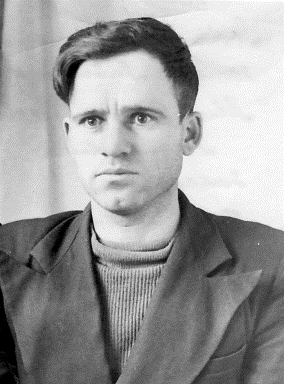 Митрякин Леонид ГавриловичВоинское звание: капитан м/сДата рождения: 25.05.1921Место рождения: с. Верх-Тарка Кыштовского района Новосибирской областиДата призыва: 25.11.1940Кем призван: Ипподромским РВК г. НовосибирскДата гибели (смерти): данных нетСведения о награждении: медаль "За победу над Японией"Каким ВК предоставлены сведения: ВК г. ИскитимФото 1949 года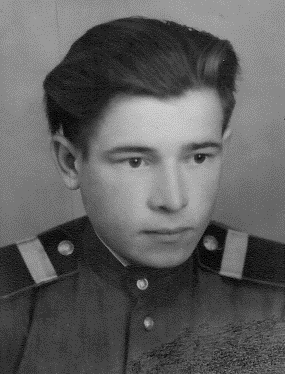 Митянин Виктор ИвановичВоинское звание: лейтенантДата рождения: 01.01.1926Место рождения: д. Калаганово Мошковского района Новосибирской областиДата призыва: 03.11.1943Кем призван: Мошковским РВК Новосибирской областиДата гибели (смерти): данных нетСведения о награждении: медаль "За отвагу", медаль "За победу над Германией"Каким ВК предоставлены сведения: ВК г. ИскитимФото 1948 года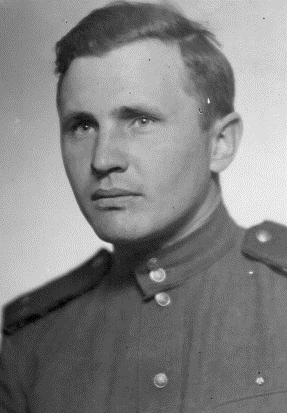 Михайлов Николай МихайловичВоинское звание: лейтенант м/сДата рождения: 14.10.1916Место рождения: г. ТомскДата призыва: 12.12.1937Кем призван: Бийским  ГВК  Алтайского краяДата гибели (смерти): данных нетСведения о награжденииОрден Красная Звезда , медаль "За взятия Берлина",медаль "За освобождение Праги", медаль "За победу над Германией"Каким ВК предоставлены сведения: ВК г. ИскитимФото 1948 года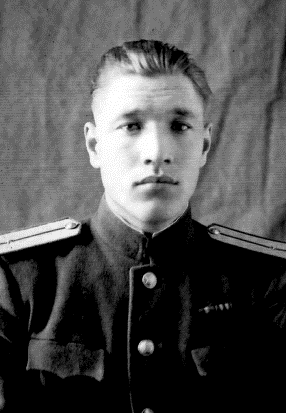 Мишков (Мешков) Василий МаксимовичВоинское звание: старший лейтенантДата рождения: 25.08.1923Место рождения: п. Красноряжск Каменского района Алтайского краяДата призыва: 14.08.1942Кем призван: Каменским РВК Алтайского краяДата гибели (смерти): данных нетСведения о награждении: орден "Красной звезды", медаль "За победу над Германией"Каким ВК предоставлены сведения: ВК г. ИскитимФото 1953 года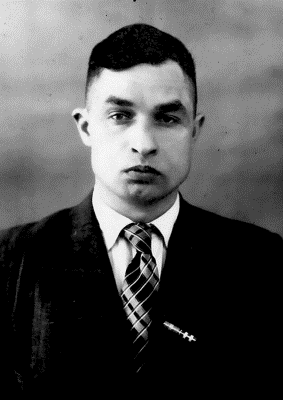 Морозов Игорь БорисовичВоинское звание: старший лейтенантДата рождения: 15.02.1925Место рождения: г. Куйбышев Новосибирской областиДата призыва: 22.11.1942Кем призван: Фрунзенским РВК г. КуйбышеваДата гибели (смерти): данных нетСведения о награждении: орден "Красной звезды", медаль "За победу над Германией"Каким ВК предоставлены сведения: ВК г. ИскитимФото 1957 года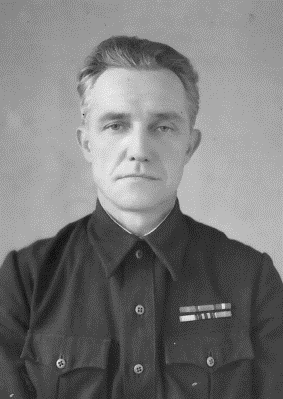 Морозов Михаил ЗахаровичВоинское звание: майорДата рождения: 20.09.1905Место рождения: г. Смоленск Смоленской областиДата призыва: 25.11.1941Кем призван: Кагановическим РВК г. НовосибирскДата гибели (смерти): 17.10.1961Сведения о награждении: орден "Отечественной войны" 2 степени, орден "Отечественной войны" 1 степени, орден "Красной звезды", медаль "За оборону Кавказа", медаль "За победу над Германией"Каким ВК предоставлены сведения: ВК г. ИскитимФото 1952 года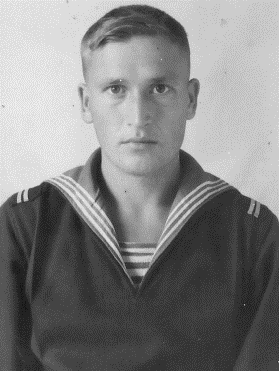 Мочалов Николай СпиридоновичВоинское звание: старший лейтенантДата рождения: 22.02.1927Место рождения: д. Харино Искитимского р-на Новосибирской обл.Дата призыва: 12.10.1944Кем призван: Легостаевским РВК Новосибирской областиДата гибели (смерти): данных нетСведения о награждении: Медаль "За победу над Японией"Каким ВК предоставлены сведения: ВК г. ИскитимФото 1951 года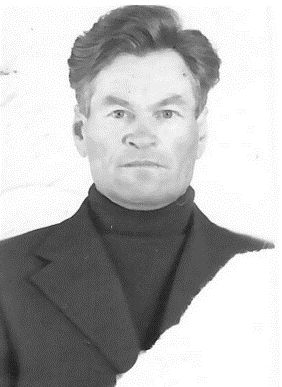 Мощевитин Матвей РодионовичВоинское звание: старший лейтенантДата рождения: 08.11.1927Место рождения: с. Елбань Маслянинского района Новосибирской обл.Дата призыва: 10.11.1944Кем призван: Маслянинский РВК Новосибирской обл.Дата гибели (смерти): данных нетСведения о награждении: Медаль "За отвагу", медаль "За победу над Японией"Каким ВК предоставлены сведения: ВК г. ИскитимФото 1959 года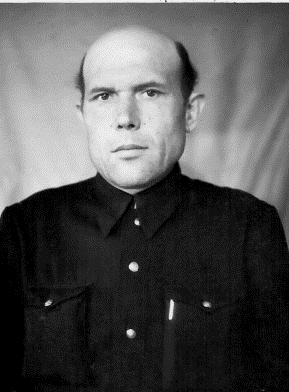 Мушта Александр ИвановичВоинское звание: лейтенантДата рождения: 21.01.1918Место рождения: с. Ивановка Каменского района Черкасской областиДата призыва: 13.01.1940Кем призван: Таштагольским РВК Кемеровской областиДата гибели (смерти): данных нетСведения о награждении: медаль "За победу над Германией"Каким ВК предоставлены сведения: ВК г. ИскитимФото 1957 года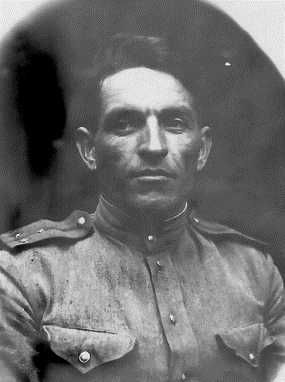 Мышланов Илья ФедоровичВоинское звание: старший лейтенантДата рождения: 18.07.1915Место рождения: с. Рождественка Сузунского района Новосибирской областиДата призыва: 15.01.1938Кем призван: Дзержинским РВК Новосибирской областиДата гибели (смерти): данных нетСведения о награждении: орден "Отечественной войны" 1 степени, орден "Отечественной войны" 2 степени, орден "Красной звезды", медаль "За победу над Германией", медаль "За взятие Берлина", медаль "За освобождение Варшавы" Каким ВК предоставлены сведения: ВК г. ИскитимФото 1949 года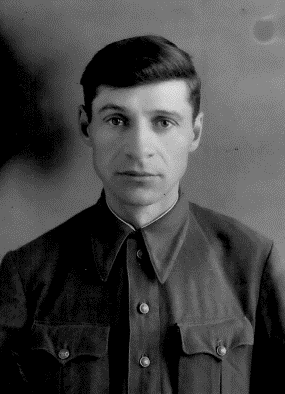 Назаренко Семен ГригорьевичВоинское звание: капитанДата рождения: 11.09.1913Место рождения: с. Комарье Доволенского района Новосибирской обл.Дата призыва: 11.01.1936Кем призван: Каргатским РВК Новосибирской обл.Дата гибели (смерти): данных нетСведения о награждении: Орден "Знак Почета", медаль "За победу над Германией", медаль "За доблестный труд", медаль "За победу над Японией"Каким ВК предоставлены сведения: ВК г. ИскитимФото 1957 года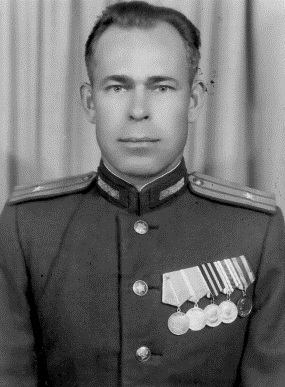 Невзоров Александр ТимофеевичВоинское звание: майорДата рождения: 20.06.1915Место рождения: г. Искитим Новосибирской обл.Дата призыва: 12.07.1941Кем призван: Центральный РВК   г. НовосибирскДата гибели (смерти): 07.02.1991Сведения о награжденииМедаль "За боевые заслуги", медаль "За победу над Германией", медаль "За победу над Японией", орден Красная Звезда, медаль "За безупречную службу l степени"Каким ВК предоставлены сведения: ВК г. ИскитимФото 1950 года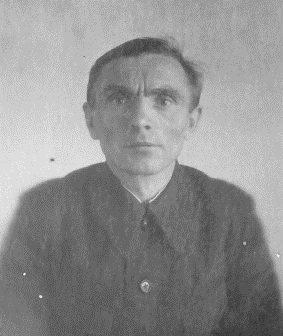 Недоделов Григорий ВладимировичВоинское звание: лейтенантДата рождения: 16.01.1910Место рождения: с.Петропавловское Венгеровского района Новосибирской обл.Дата призыва: 23.05.1943Кем призван: Новосибирским ОВКДата гибели (смерти): 04.06.1961Сведения о награждении: Орден Красная Звезда , медаль "За победу над Германией", медаль "За доблестный труд"Каким ВК предоставлены сведения: ВК г. ИскитимФото 1954 года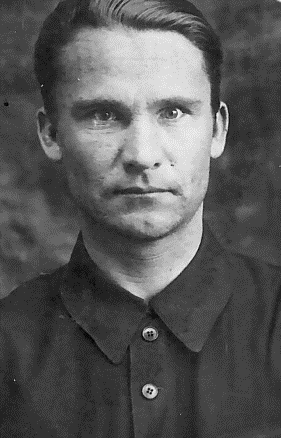 Несговоров Александр МихайловичВоинское звание: лейтенантДата рождения: 12.06.1910Место рождения: с. Шурыгино Черепановского района Новосибирской обл.Дата призыва: 26.06.1941Кем призван: Центральный РВК г. БарнаулДата гибели (смерти): 07.08.1970Сведения о награждении: Орден Красная Звезда , медаль "За оборону Сталинграда", медаль "За победу над Германией"Каким ВК предоставлены сведения: ВК г. ИскитимФото 1949 года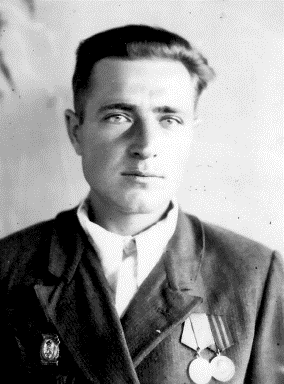 Несов Михаил НиколаевичВоинское звание: капитан м/сДата рождения: 12.11.1923Место рождения: с. Таскаево Барабинского района Новосибирской областиДата призыва: 25.06.1941Кем призван: Куйбышевским РВК г. ОмскДата гибели (смерти): данных нетСведения о награждении: медаль "За оборону Ленинграда", медаль "За победу над Германией"Каким ВК предоставлены сведения: ВК г. ИскитимФото 1949 года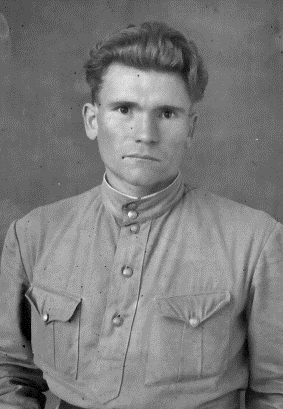 Никаноров Тимофей ИвановичВоинское звание: младший лейтенантДата рождения: 12.12.1918Место рождения: д. Урюпино Сузунского района Новосибирской обл.Дата призыва: 10.08.1937Кем призван: Первомайский РВК Новосибирской обл.Дата гибели (смерти): данных нетСведения о награждении: Медаль "За победу над Германией", медаль "За взятие Кенигсберга"Каким ВК предоставлены сведения: ВК г. ИскитимФото 1949 года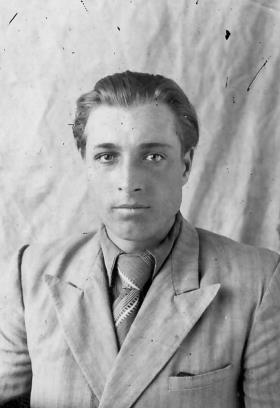 Никитин Александр КузьмичВоинское звание: старший лейтенантДата рождения: 29.12.1925Место рождения: с. Кочки Кочковского р-на Новосибирской областиДата призыва: 05.01.1943Кем призван: Кочковским РВК Новосибирской обл.Дата гибели (смерти): __.__.2001Сведения о награждении: медаль "За боевые заслуги"Каким ВК предоставлены сведения: ВК г. ИскитимФото 1955 года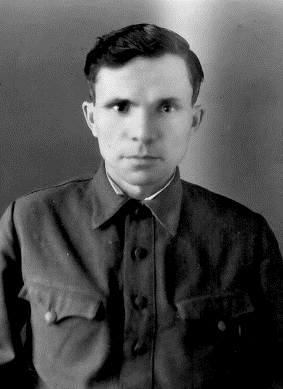 Никитин Александр ВладимировичВоинское звание: лейтенантДата рождения: 24.08.1909Место рождения: д. Молотово Мостовского района Курганской обл.Дата призыва: 12.04.1952Кем призван: Центральный РВК г. БарнаулДата гибели (смерти): данных нетСведения о награждении: Медаль "За отвагу", медаль "За победу над Германией"Каким ВК предоставлены сведения: ВК г. ИскитимФото 1953 года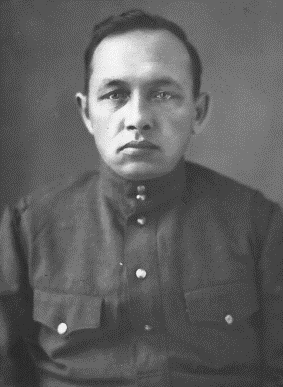 Никитин Анатолий ГеоргиевичВоинское звание: лейтенантДата рождения: 29.01.1911Место рождения: с. Пудем Пудемского района Удмурской АССРДата призыва: 10.10.1940Кем призван: Пудемским РВК Удмурской АССРДата гибели (смерти): данных нетСведения о награждении: Медаль "За боевые заслуги", медаль "За победу над Японией", медаль "За освобождение Кореи"Каким ВК предоставлены сведения: ВК г. ИскитимФото 1956 года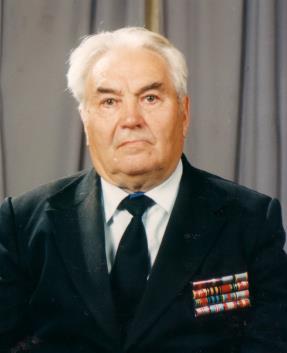 Никифоров Виктор СтепановичВоинское звание: капитанДата рождения: __.__.1923Место рождения: с. Ужаниха Чулымского района Новосибирской областиДата призыва: __.12.1941Кем призван: Чулымским РВК Новосибирской областиДата гибели (смерти): 14.11.2007Сведения о награждении: орден "Красной звезды", орден "Отечественной войны" 1 степени, медаль "За Отвагу", медаль "За боевые заслуги", медаль "За освобождение Варшавы", медаль "За взятие Кёнигсберга", медаль "Медаль Жукова", медаль "За победу над Германией"Каким ВК предоставлены сведения: ВК г. ИскитимФото 1978 года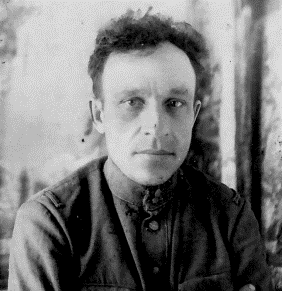 Новоселов Григорий ЕфимовичВоинское звание: младший лейтенантДата рождения: 23.08.1919Место рождения: с. Большой Изырак Маслянинского района Новосибирской обл.Дата призыва: 15.09.1939Кем призван: Барнаульским ГВКДата гибели (смерти): данных нетСведения о награждении: Орден Отечественной войны l степени, орден Отечественоой войны ll степени, медаль "За победу над Германией"Каким ВК предоставлены сведения: ВК г. ИскитимФото 1966 года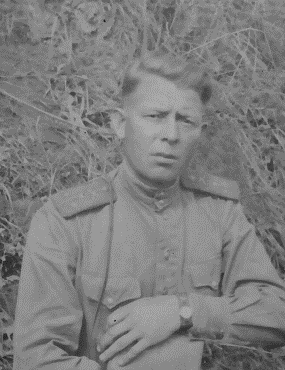 Овчаренко Алексей ФедоровичВоинское звание: капитанДата рождения: 23.03.1911Место рождения: с. Морозово Искитимского района Новосибирской обл.Дата призыва: 23.06.1941Кем призван: Искитимским РВК Новосибирской обл.Дата гибели (смерти): данных нетСведения о награждении: Орден Отечественоой войны ll степени, орден Красная Звезда, медаль "За победу над Германией", медаль "За победу над Японией"Каким ВК предоставлены сведения: ВК г. ИскитимФото 1949 года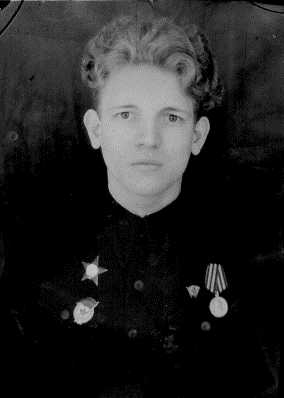 Ожерельев Иван ПетровичВоинское звание: лейтенантДата рождения: 20.12.1925Место рождения: с. Чесноковка Ельцовского района Алтайского краяДата призыва: 02.02.1943Кем призван: Крапивинский РВК Кемеровской обл.Дата гибели (смерти): данных нетСведения о награждении: Орден Красная ЗвездаКаким ВК предоставлены сведения: ВК г. ИскитимФото 1952 года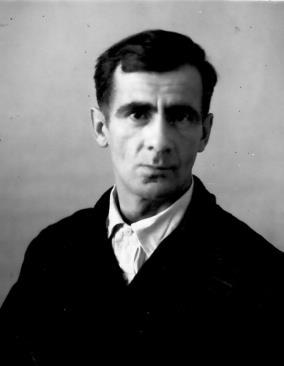 Орлов ИгорьВсеволодовичВоинское звание: лейтенантДата рождения: 25.06.1920Место рождения: г. ОренбургДата призыва: 11.10.1940Кем призван: Октябрьский РВК г. ЛенинградДата гибели (смерти): данных нетСведения о награждении: данных нетКаким ВК предоставлены сведения: ВК г. ИскитимФото 1960 года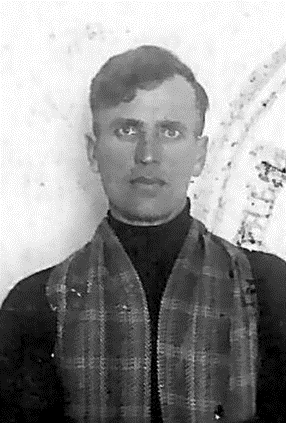 Орлов Павел АлександровичВоинское звание: старший лейтенантДата рождения: 29.07.1914Место рождения: с. Борисово Крапивенского района Кемеровской областиДата призыва: 01.04.1937Кем призван: Красноярским ГВК Красноярского краяДата гибели (смерти): __.__.2007Сведения о награждении: медаль "За отвагу", медаль "За победу над Германией"Каким ВК предоставлены сведения: ВК г. ИскитимФото 1953 года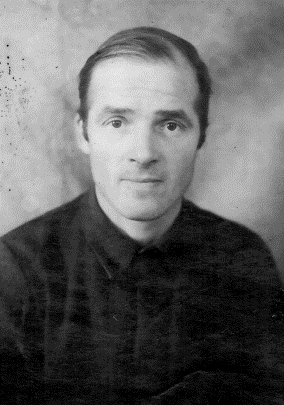 Осколков Диомид ИвановичВоинское звание: лейтенантДата рождения: 15.08.1912Место рождения: п. Центральный Тисульского района Кемеровской обл.Дата призыва: 22.06.1941Кем призван: Тисульским РВК Кемеровской обл.Дата гибели (смерти): данных нетСведения о награждении: Орден Отечественоой войны ll степени, орден Красная Звезда , медаль "За отвагу", медаль "За оборону Москвы", медаль "За освобождение Праги", медаль "За победу над Германией"Каким ВК предоставлены сведения: ВК г. ИскитимФото 1948 года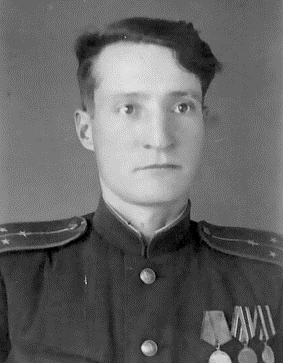 Павлов Дмитрий ПавловичВоинское звание: лейтенантДата рождения: 14.12.1919Место рождения: д. Малая Залюбище Велижского р-на Смоленской обл.Дата призыва: 29.09.1939Кем призван: Велижским РВК Смоленской обл.Дата гибели (смерти): данных нетСведения о награждении: Медаль "За боевые Заслуги", медаль "За победу над Японией", медаль "За безупречную службу II степени"Каким ВК предоставлены сведения: ВК г. ИскитимФото 1947 года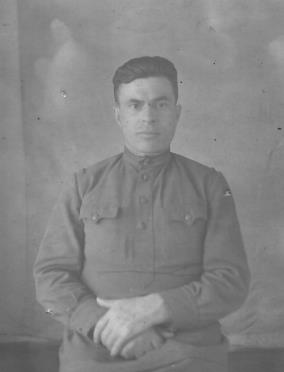 Павлюченко Николай СавельевичВоинское звание: лейтенантДата рождения: 09.05.1911Место рождения: с. Новый Майзасс Кыштовского района Новосибирской областиДата призыва: 15.07.1941Кем призван: Искитимским РВК Новосибирской областиДата гибели (смерти): данных нетСведения о награждении: орден "Красной звезды" , медаль "За победу над Германией"Каким ВК предоставлены сведения: ВК г. ИскитимФото 1950 года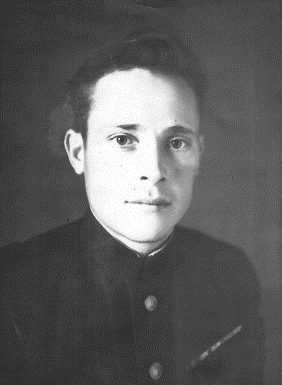 Панасенко Семен ДенисовичВоинское звание: капитанДата рождения: 15.09.1924Место рождения: с. Овечкино Завьяловского района Алтайского краяДата призыва: 13.08.1942Кем призван: Барнаульским ГВК Алтайского краяДата гибели (смерти): данных нетСведения о награждении: медаль "За победу над Германией", орден "Отечественной войны" 2 степениКаким ВК предоставлены сведения: ВК г. ИскитимФото 1948 года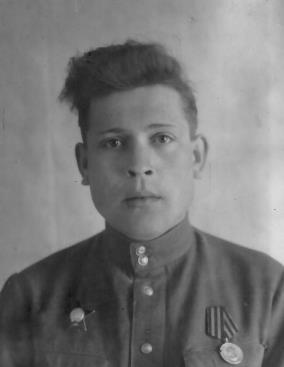 Панкратов Александр ФедоровичВоинское звание: младший лейтенантДата рождения: 15.01.1920Место рождения: с. Елховка Сурского района Ульяновской областиДата призыва: 15.09.1940Кем призван: Печерским РВК Коми АССРДата гибели (смерти): 24.08.1971Сведения о награждениимедаль "За победу над Германией"Каким ВК предоставлены сведения: ВК г. ИскитимФото 1949 года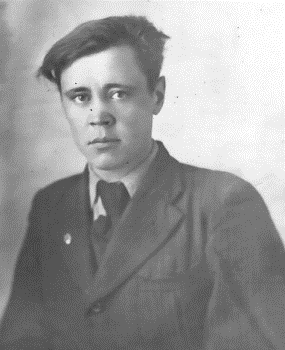 Пантелеев	Григорий	ИвановичВоинское звание: капитанДата рождения: 25.12.1922Место рождения: с. Клочки Ребрихинского района Алтайского краяДата призыва: 30.07.1941Кем призван: Барнаульским РВК Алтайского краяДата гибели (смерти): данных нетСведения о награждении: орден "Красной звезды" , орден "Отечественной войны"  2  степени, медаль "За победу над Германией"Каким ВК предоставлены сведения: ВК г. ИскитимФото 1944 года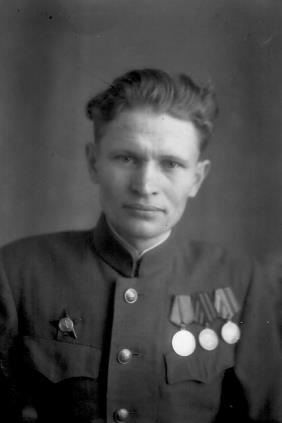 Пахорский Михаил ДмитриевичВоинское звание: старший лейтенантДата рождения: 22.05.1914Место рождения: с. Круглое Глазковского района  Тамбовской областиДата призыва: 05.08.1941Кем призван: Воронежским РВКДата гибели (смерти): данных нетСведения о награждении: орден "Красной звезды", медаль "За отвагу", медаль "За победу над Германией", медаль "За победу над Японией".Каким ВК предоставлены сведения: ВК г. ИскитимФото 1948 года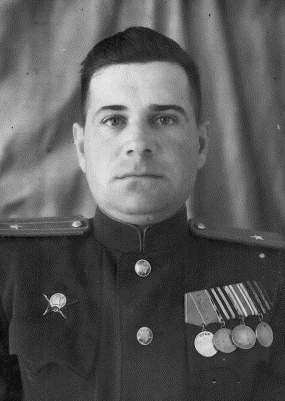 Перерва Иван ГерасимовичВоинское звание: майорДата рождения: 22.02.1920Место рождения: с. Желтое Пятихатского района Днепропетровской областиДата призыва: 19.10.1939Кем призван: Александровским РВК Кировоградской областиДата гибели (смерти): данных нетСведения о награждении: орден "Красной звезды", медаль "За победу над Германией", медаль "За победу над Японией"Каким ВК предоставлены сведения: ВК г. ИскитимФото 1952 года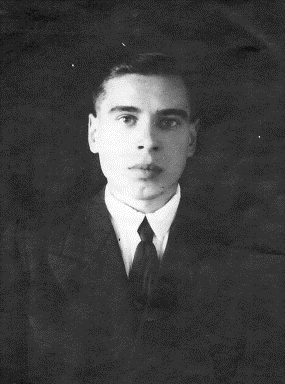 Першиков Валентин МихайловичВоинское звание: старший лейтенантДата рождения: 05.11.1924Место рождения: с. Мошково Мошковского района Новосибирской областиДата призыва: 13.08.1942Кем призван: Легостаевским РВК Новосибирской областиДата гибели (смерти): __.09.2008Сведения о награждении: орден "Красной звезды", медаль "За победу над Германией"Каким ВК предоставлены сведения: ВК г. ИскитимФото 1948 года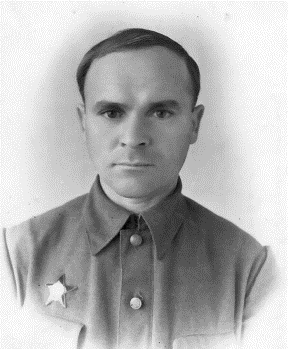 Песцов Илья ФедоровичВоинское звание: капитанДата рождения: 03.08.1910Место рождения: с. Большая Сафониха Называевского района Омской областиДата призыва: 21.08.1941Кем призван: Называевским РВК Омской областиДата гибели (смерти): данных нетСведения о награждении: орден "Красной звезды", медаль "За победу над Германией"Каким ВК предоставлены сведения: ВК г. ИскитимФото 1949 года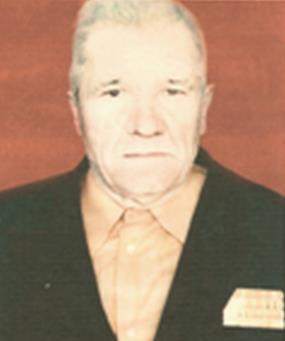 Петрук Фёдор КонстантиновичВоинское звание: лейтенантДата рождения: __.__.1918Место рождения: с. Лицпана Изяславского района Каменец-Подольской области УкраинаДата призыва: 07.09.1939Кем призван: Искитимским РВК Новосибирской областиДата гибели (смерти): __.__.1996Сведения о награждении: орден "Красной звезды", орден "Отечественной войны" 1 и 2 степениКаким ВК предоставлены сведения: ВК г. ИскитимФото 1988 года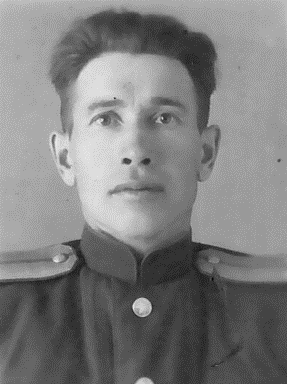 Петрухин Николай ВасильевичВоинское звание: старший лейтенантДата рождения: 02.01.1910Место рождения: д. Насакино Вешкайменского района Ульяновской областиДата призыва: 05.10.1932Кем призван: Баевским РВК Алтайского краяДата гибели (смерти): данных нетСведения о награждении: орден "Красной звезды", медаль "За победу над Германией"Каким ВК предоставлены сведения: ВК г. ИскитимФото 1951 года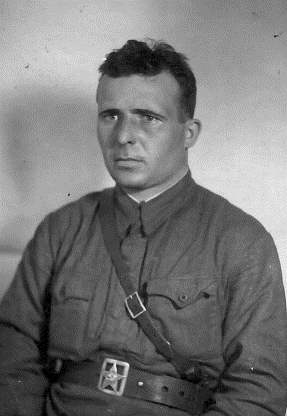 Петушенко Кирилл ИлларионовичВоинское звание: лейтенантДата рождения: 13.04.1914Место рождения: д. Таскаево Черепановского р-на Новосибирской обл.Дата призыва: 26.06.1941Кем призван: Искитимским РВК Новосибирской областиДата гибели (смерти): данных нетСведения о награждении: Орден Красная Звезда , медаль "За отвагу", медаль "За оборону Москвы", медаль "За оборону Сталинграда", медаль "За победу над Германией"Каким ВК предоставлены сведения: ВК г. ИскитимФото 1949 года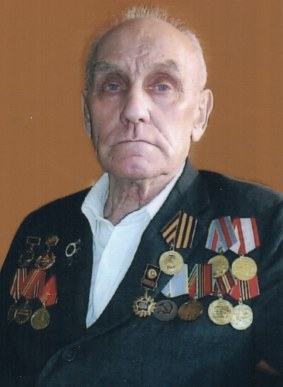 Пешков Леонид ФёдоровичВоинское звание: старший лейтенантДата рождения: 10.09.1925Место рождения: д. Лобаново Убинского района Новосибирской областиДата призыва: __.__.1943Кем призван: Убинским РВК Новосибирской областиДата гибели (смерти): 01.10.2009Сведения о награждении: орден "Красной звезды ", орден "Отечественной войны" 1 степениКаким ВК предоставлены сведения: ВК г. ИскитимФото 1959 года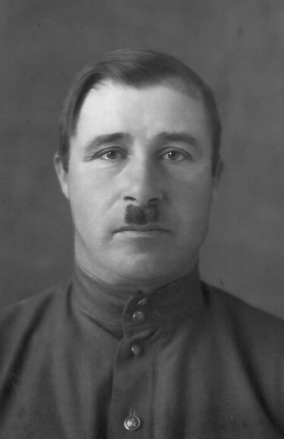 Пименов Евгений АлександровичВоинское звание: старший лейтенантДата рождения: 23.03.1909Место рождения: г. ГорькийДата призыва: 30.11.1941Кем призван: Дзержинским РВКДата гибели (смерти): данных нетСведения о награждении: орден "Красной звезды"Каким ВК предоставлены сведения: ВК г. ИскитимФото 1950 года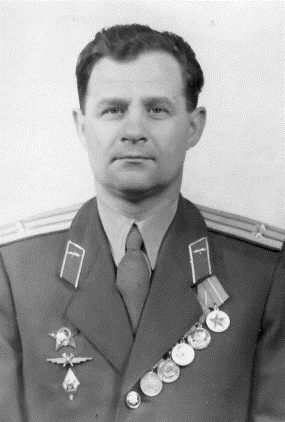 Пирогов Николай СеменовичВоинское звание: полковникДата рождения: 08.11.1918Место рождения: с. Ново-Воскресенка Черепановского района Новосибирской областиДата призыва: 15.10.1939Кем призван: Черепановским РВК Новосибирской областиДата гибели (смерти): данных нетСведения о награждении: медаль "За победу над Германией"Каким ВК предоставлены сведения: ВК г. ИскитимФото 1962 года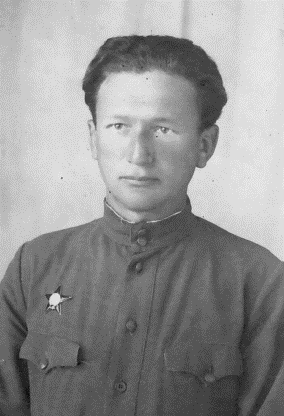 Пироцкий Александр ВладимировичВоинское звание: старший лейтенантДата рождения: 06.11.1913Место рождения: хутор Холмич Краснореченского района Винницкой областиДата призыва: 22.06.1942Кем призван: Сталинским РВК г. СвердловскДата гибели (смерти): данных нетСведения о награждении: орден "Красной звезды", медаль "За победу над Германией"Каким ВК предоставлены сведения: ВК г. ИскитимФото 1949 года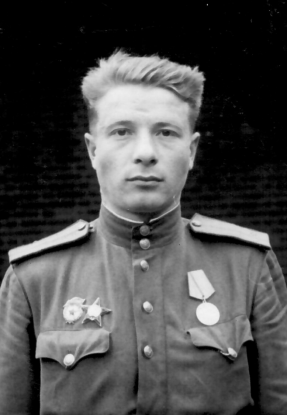 Пицик Николай АфанасьевичВоинское звание: лейтенант м/сДата рождения: 24.12.1922Место рождения: д. Гилево Искитимского района  Новосибирской областиДата призыва: 09.11.1941Кем призван: Черепановским РВК Новосибирской областиДата гибели (смерти): данных нетСведения о награждении: орден "Красной звезды", медаль "За освобождение Варшавы", медаль "За взятие Берлина", медаль "За победу над Германией"Каким ВК предоставлены сведения: ВК г. ИскитимФото 1950 года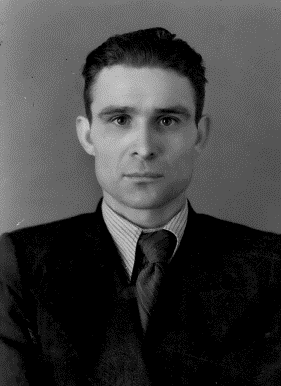 Плаксин Василий ВсеволодовичВоинское звание: младший лейтенантДата рождения: 14.03.1919Место рождения: д. Покровка Искитимского района Новосибирской областиДата призыва: 15.09.1939Кем призван: Кировским РВК г. НовосибирскДата гибели (смерти): данных нетСведения о награждении: медаль "За победу над Германией", орден "Красной звезды"Каким ВК предоставлены сведения: ВК г. ИскитимФото 1951 года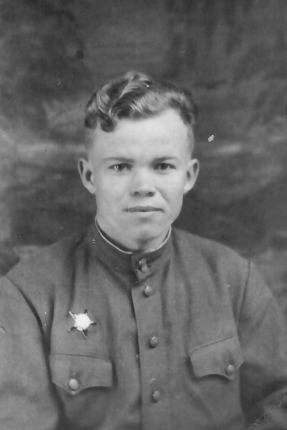 Плешаков Василий ДаниловичВоинское звание: младший лейтенантДата рождения: 03.06.1921Место рождения: с. Зубовка Кутузовского Куйбышевской областиДата призыва: 10.10.1940Кем призван: Кутузовским РВК КуйбышевскойДата гибели (смерти): 20.12.1972Сведения о награждении: орден "Красной звезды", медаль "За победу над Японией".Каким ВК предоставлены сведения: ВК г. ИскитимФото 1949 года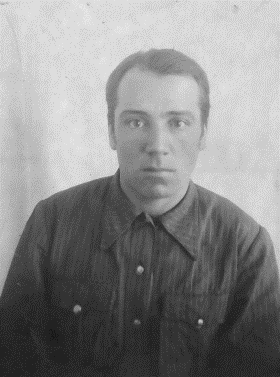 Плешаков Павел ЯковлевичВоинское звание: младший лейтенантДата рождения: 29.08.1918Место рождения: г. Тула Тульской обл.Дата призыва: 01.09.1939Кем призван: Кировским РВК г. НовосибирскДата гибели (смерти): данных нетСведения о награждении: данных нетКаким ВК предоставлены сведения: ВК г. ИскитимФото 1956 года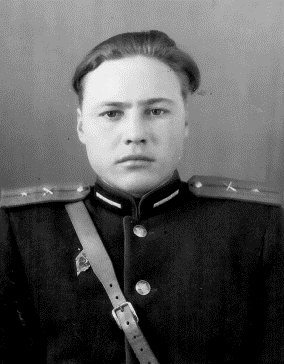 Плотников Виктор АнатольевичВоинское звание: младший лейтенантДата рождения: 20.09.1927Место рождения: г. НовосибирскДата призыва: 20.11.1944Кем призван: Октябрьским РВК г. НовосибирскДата гибели (смерти): данных нетСведения о награждении: медаль "За победу над Японией"Каким ВК предоставлены сведения: ВК г. ИскитимФото 1951 года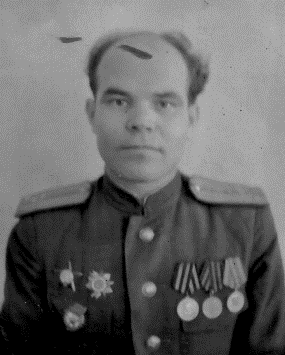 Подольский Константин ВасильевичВоинское звание: капитанДата рождения: 19.05.1915Место рождения: с. Заковряжино Сузунского р-на Новосибирской обл.Дата призыва: 20.10.1936Кем призван: Сузунским РВК Новосибирской обл.Дата гибели (смерти): 23.02.1972Сведения о награждении: Орден Красная Звезда , орден Отечественной войны II степени, медаль "За боевые заслуги"Каким ВК предоставлены сведения: ВК г. ИскитимФото 1959 года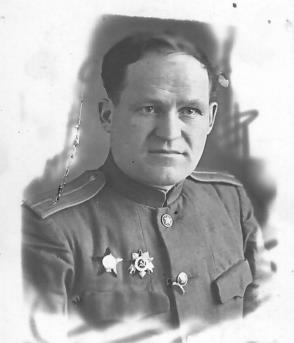 Подуков Георгий АлексеевичВоинское звание: младший лейтенантДата рождения: 13.04.1908Место рождения: д. Камышловка Тяжинского р-на Кемеровской обл.Дата призыва: 19.08.1944Кем призван: Центральным РВК г. НовосибирскДата гибели (смерти): данных нетСведения о награждении: Орден Отечественоой войны ll степени, орден Красная Звезда, медаль "За победу над Германией", медаль "За победу над Японией"Каким ВК предоставлены сведения: ВК г. ИскитимФото 1950 года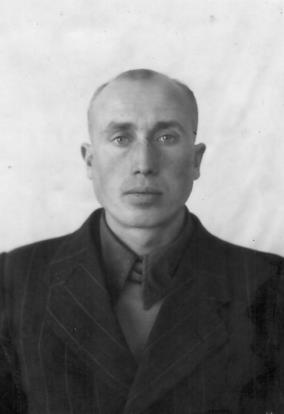 Полетаев НиколайПетровичВоинское звание: лейтенантДата рождения: 19.12.1921Место рождения: д. Красное Березовского района  Рязанской областиДата призыва: 25.10.1940Кем призван: Березовским РВК Рязанской областиДата гибели (смерти): данных нетСведения о награждении: Медаль "За отвагу", медаль "За победу над Германией", медаль "За взятие Берлина"Каким ВК предоставлены сведения: ВК г. ИскитимФото 1951 года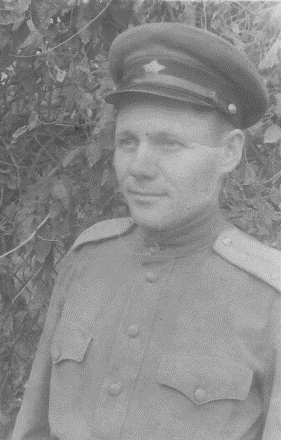 Поляков Степан ЛеонтьевичВоинское звание: лейтенантДата рождения: 10.04.1913Место рождения: с. Чемское Легостаевского района Новосибирской областиДата призыва: 14.07.1941Кем призван: Тобольским РВК Омской областиДата гибели (смерти): данных нетСведения о награждении: орден "Красной звезды", медаль "За взятие Вены", медаль "За победу над Германией"Каким ВК предоставлены сведения: ВК г. ИскитимФото 1948 года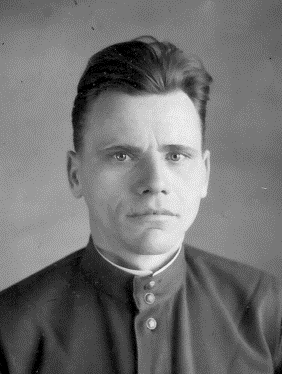 Полянский Николай СеменовичВоинское звание: старший лейтенантДата рождения: 30.04.1913Место рождения: с. Шелаболиха Шелаболихинского района Алтайского краяДата призыва: __.__.1941Кем призван: Шипуновским РВК Алтайского краяДата гибели (смерти): данных нетСведения о награждении: медаль "За победу над Японией"Каким ВК предоставлены сведения: ВК г. ИскитимФото 1949 года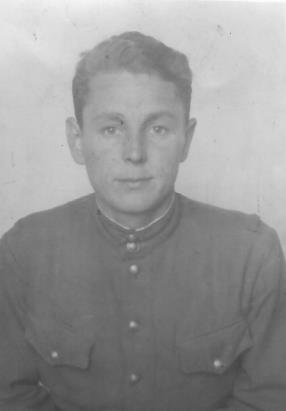 Попов Гаврил ЕвгеньевичВоинское звание: лейтенантДата рождения: 25.03.1916Место рождения: г. НовосибирскДата призыва: 15.12.1940Кем призван: Серовским РВК Молотовской областиДата гибели (смерти): данных нетСведения о награждении: медаль "За победу над Германией"Каким ВК предоставлены сведения: ВК г. ИскитимФото 1950 года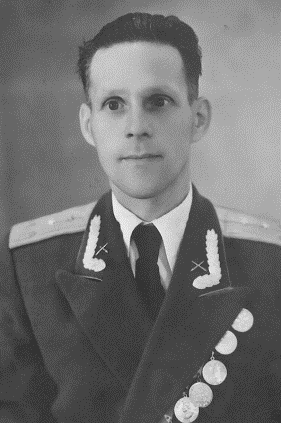 Попов Константин ГригорьевичВоинское звание: капитанДата рождения: 18.06.1917Место рождения: г. НовосибирскДата призыва: 27.10.1939Кем призван: Новосибирским РВК Новосибирской обл.Дата гибели (смерти): данных нетСведения о награждении: Медаль "За оборону Ленинграда", медаль "За победу над Германией", медаль "За боевые Заслуги", медаль "За безупречную службу II степени"Каким ВК предоставлены сведения: ВК г. ИскитимФото 1959 года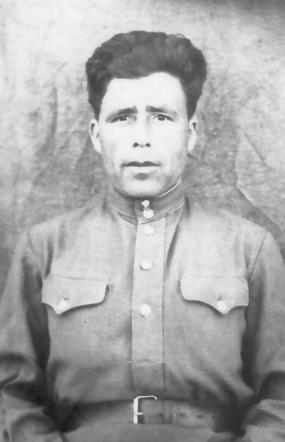 Поротников Николай АлександровичВоинское звание: младший лейтенантДата рождения: 05.12.1913Место рождения: с. Вьюны Колыванского района  Новосибирской областиДата призыва: 06.09.1941Кем призван: Дзержинским РВК г. НовосибирскДата гибели (смерти): данных нетСведения о награждении: медаль "За победу над Германией"Каким ВК предоставлены сведения: ВК г. ИскитимФото 1946 года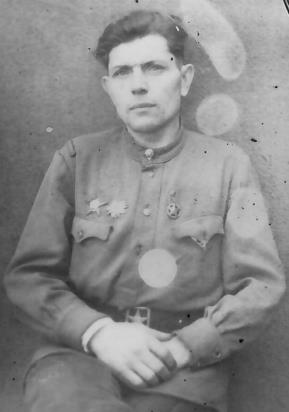 Порошин Иван ВасильевичВоинское звание: капитанДата рождения: 23.01.1915Место рождения: д. Чупино Искитимского района  Новосибирской областиДата призыва: 28.05.1941Кем призван: Октябрьским РВК г. НовосибирскДата гибели (смерти): данных нетСведения о награждении: орден "Отечественной войны" 2 степени, орден "Красной звезды", медаль "За освобождение Варшавы", медаль "За взятие Берлина", медаль "За победу над Германией"Каким ВК предоставлены сведения: ВК г. ИскитимФото 1951 года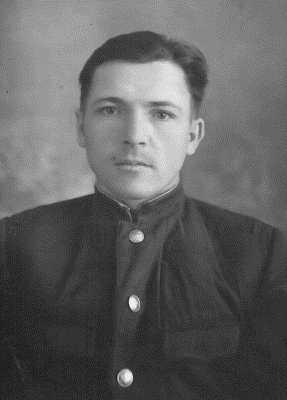 Поташин Семен ЯковлевичВоинское звание: младший лейтенантДата рождения: 12.09.1926Место рождения: с. Шошино Минусинского района Красноярского краяДата призыва: 12.12.1943Кем призван: Рязанским ГВК г. РязаньДата гибели (смерти): данных нетСведения о награждении: медаль "За победу над Германией"Каким ВК предоставлены сведения: ВК г. ИскитимФото 1955 года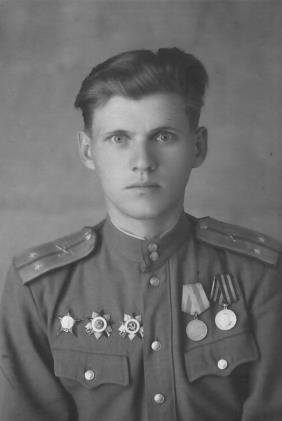 Приданников Михаил НиколаевичВоинское звание: старший лейтенантДата рождения: 05.09.1920Место рождения: с. Средний Алеус Орденского района  Новосибирской областиДата призыва: 21.11.1942Кем призван: Парабельским РВК Томской областиДата гибели (смерти): 29.05.1964Сведения о награждении: орден "Отечественной войны" 2 степени, орден Отечественной войны1 степени, орден "Красной звезды", медаль "За победу над Германией", медалью "За освобождение Праги"Каким ВК предоставлены сведения: ВК г. ИскитимФото 1949 года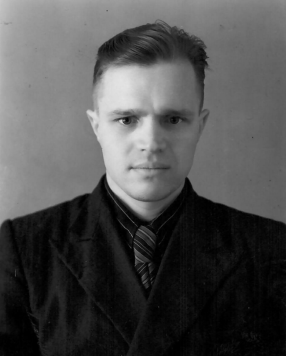 Прокоданов Виктор СтепановичВоинское звание: старший лейтенантДата рождения: 12.09.1923Место рождения: г. Искитим Новосибирской обл.Дата призыва: 15.12.1941Кем призван: Искитимским РВК Новосибирской обл.Дата гибели (смерти): данных нетСведения о награждении: орден Красная Звезда, медаль "За отвагу", медаль "За оборону Сталинграда", медаль "За победу над Германией"Каким ВК предоставлены сведения: ВК г. ИскитимФото 1954 года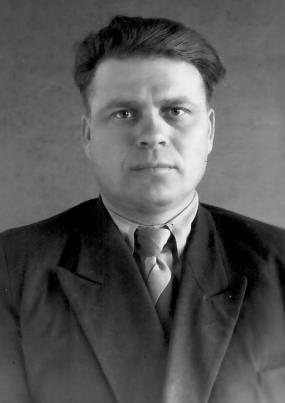 Просеков Василий ПавловичВоинское звание: капитанДата рождения: 14.10.1924Место рождения: с. Верх-Каракан Черепановского района  Новосибирской областиДата призыва: 15.08.1942Кем призван: данных нетДата гибели (смерти): 29.07.1975Сведения о награждении: орден "Красной звезды" , медаль "За победу над Германией", орден "Отечественной войны" 2 степениКаким ВК предоставлены сведения: ВК г. ИскитимФото 1960 года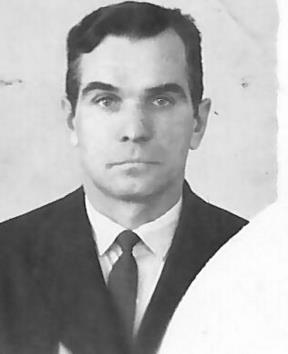 Пытиков Василий МихайловичВоинское звание: младший лейтенантДата рождения: 01.11.1926Место рождения: с. Поляна Серышевского р-на Амурской обл.Дата призыва: 12.12.1943Кем призван: Искитимским РВК Новосибирской обл.Дата гибели (смерти): данных нетСведения о награждении: медаль "За победу над Германией", медаль "За победу над Японией"Каким ВК предоставлены сведения: ВК г. ИскитимФото 1950 года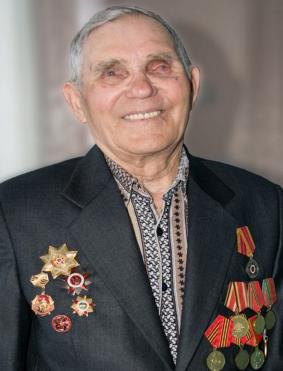 Пьянов Павел ПетровичВоинское звание: лейтенантДата рождения: 05.07.1925Место рождения: с. Каракан Беловского района Кемеровской областиДата призыва: 23.12.1942Кем призван: Беловским РВК Кемеровской областиДата гибели (смерти): данных нетСведения о награждении: орден "Красной звезды ", медаль "За победу над Германией"Каким ВК предоставлены сведения: ВК г. ИскитимФото 2014 года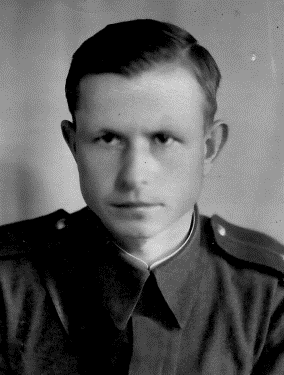 Разумов Дмитрий СтепановичВоинское звание: младший лейтенантДата рождения: 15.09.1914Место рождения: д. Гридасово Солнцевского района  Курской областиДата призыва: 19.09.1936Кем призван: Нижне-Тагильским ГВК Свердловской областиДата гибели (смерти): данных нетСведения о награждении: медаль "За победу над Германией"Каким ВК предоставлены сведения: ВК г. ИскитимФото 1946 года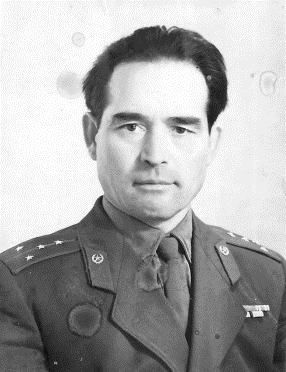 Разумов Иван АлександровичВоинское звание: капитанДата рождения: 12.02.1921Место рождения: д. Караклы Кривошеинского района Томской областиДата призыва: 10.08.1942Кем призван: Томским РВК г. ТомскДата гибели (смерти): данных нетСведения о награждении: медаль "За отвагу", медаль "За победу над Германией", медаль "За победу над Японией", медаль "За боевые заслуги"Каким ВК предоставлены сведения: ВК г. ИскитимФото 1954 года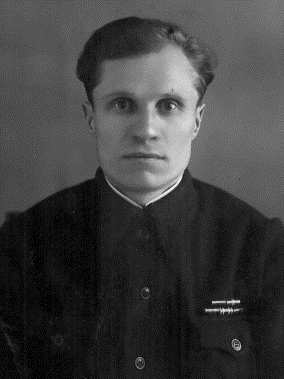 Раков Михаил НикифоровичВоинское звание: капитанДата рождения: 18.11.1922Место рождения: г. Искитим Новосибирской областиДата призыва: 13.05.1941Кем призван: Центральным РВК г. НовосибирскДата гибели (смерти): данных нетСведения о награждении: орден "Красной звезды", орден "Отечественной войны" 2 степениКаким ВК предоставлены сведения: ВК г. ИскитимФото 1952 года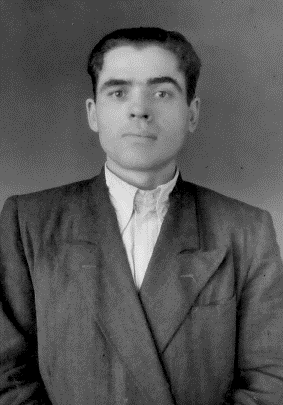 Рапин Михаил ПетровичВоинское звание: старший лейтенантДата рождения: 01.01.1922Место рождения: с. Мошково Мошковского района Новосибирской областиДата призыва: 29.07.1941Кем призван: Искитимским РВК Новосибирской областиДата гибели (смерти): 04.08.1972Сведения о награждении: орден "Красной звезды", медаль "За взятие Праги", медаль "За взятие Кенигсберга"Каким ВК предоставлены сведения: ВК г. ИскитимФото 1950 года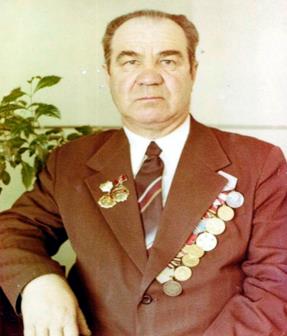 Романов Петр РомановичВоинское звание: капитанДата рождения: 12.07.1922Место рождения: д. Аникино Кыштовского района Новосибирской областиДата призыва: 30.11.1941Кем призван: Кыштовским РВК Новосибирской областиДата гибели (смерти): данных нетСведения о награждении: медаль "За боевые заслуги", медаль "За победу над Японией", медаль "За победу над Германией"Каким ВК предоставлены сведения: ВК г. ИскитимФото 1958 года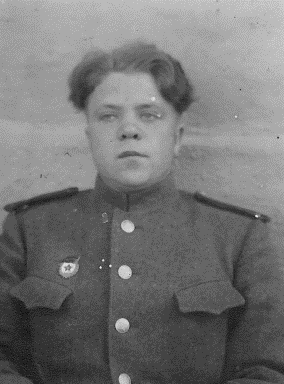 Романченко Николай ПетровичВоинское звание: лейтенантДата рождения: 25.03.1925Место рождения: с. Серебрянка Коченевского района Новосибирской областиДата призыва: 25.12.1942Кем призван: Октябрьским РВК г. НовосибирскДата гибели (смерти): данных нетСведения о награждении: орден "Красной звезды", медаль "За взятие Берлина", медаль "За победу над Германией"Каким ВК предоставлены сведения: ВК г. ИскитимФото 1948 года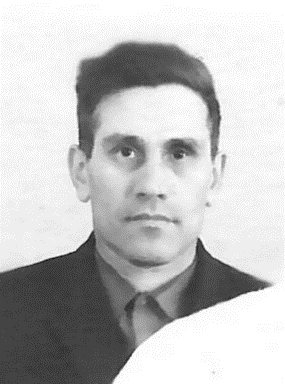 Ромашко Владимир ИвановичВоинское звание: лейтенантДата рождения: 11.03.1924Место рождения: с. Воскресенка Калачинского района Омской областиДата призыва: 17.06.1941Кем призван: Калачинским РВК Омской областиДата гибели (смерти): данных нетСведения о награждении: медаль "За победу над Германией"Каким ВК предоставлены сведения: ВК г. ИскитимФото 1950 года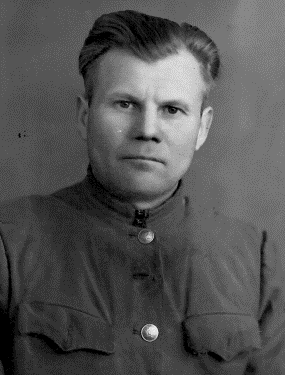 Рубанов Николай ЕвдокимовичВоинское звание: лейтенантДата рождения: 25.11.1909Место рождения: с. Бородакино Искитимского района Новосибирской области Дата призыва: 25.06.1941Кем призван: Новосибирским РВК г. НовосибирскДата гибели (смерти): данных нетСведения о награждении: медаль "За победу над Германией", медаль "За оборону Москвы"Каким ВК предоставлены сведения: ВК г. ИскитимФото 1950 года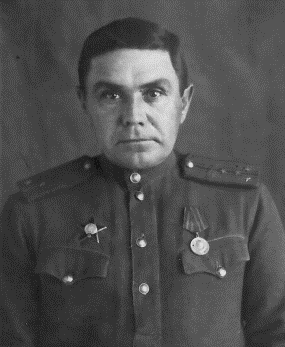 Рубанченко Кирилл НикитовичВоинское звание: капитанДата рождения: 14.07.1905Место рождения: с. Васильчуки Ключевского района  Алтайского краяДата призыва: 24.06.1941Кем призван: Маслянинским РВК Новосибирской областиДата гибели (смерти): данных нетСведения о награждении: орден "Красной звезды"Каким ВК предоставлены сведения: ВК г. ИскитимФото 1949 года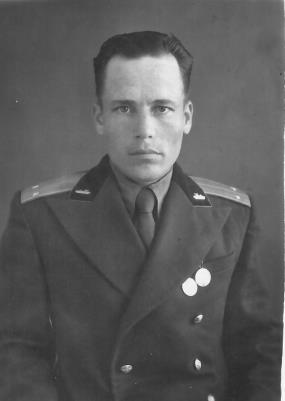 Рубцов Геннадий ПавловичВоинское звание: подполковникДата рождения: 23.08.1924Место рождения: с. Гусельниково Искитимского р-на Новосибирской обл.Дата призыва: 23.09.1943Кем призван: Искитимским РВК Новосибирской областиДата гибели (смерти): данных нетСведения о награждении: медаль "За победу над Германией"Каким ВК предоставлены сведения: ВК г. ИскитимФото 1952 года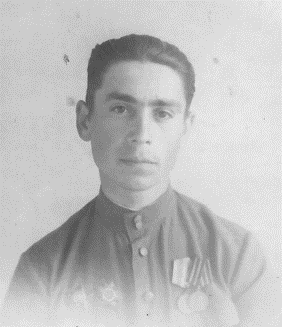 Румянцев Владимир НиколаевичВоинское звание: старший лейтенантДата рождения: 19.07.1922Место рождения: д. Останково Сусанинского района  Костромской областиДата призыва: 18.06.1941Кем призван: Фурмановским РВК Ивановской областиДата гибели (смерти): 08.07.1970Сведения о награждении: орден "Красной звезды", орден "Отечественной войны" 2 степени, медаль "За освобождение Праги", медаль "За победу над Германией"Каким ВК предоставлены сведения: ВК г. ИскитимФото 1948 года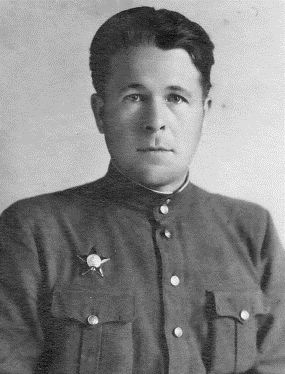 Русаков Алексей АнтоновичВоинское звание: капитанДата рождения: 31.05.1913Место рождения: д. Дятлово Искитимского района  Новосибирской областиДата призыва: 25.07.1941Кем призван: Центральным РВК г. НовосибирскДата гибели (смерти): данных нетСведения о награждении: медаль "За отвагу", орден "Красной звезды", медаль "За победу над Германией"Каким ВК предоставлены сведения: ВК г. ИскитимФото 1948 года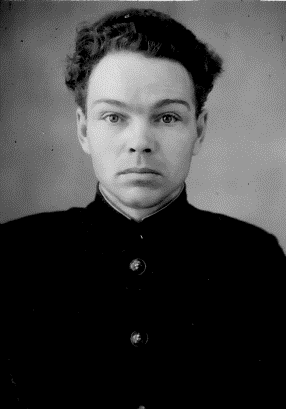 Рыбин Валентин АлександровичВоинское звание: старший лейтенантДата рождения: 23.11.1921 (09.11.1920)Место рождения: д. Шипуново Сузунского района  Новосибирской областиДата призыва: 16.04.1941Кем призван: Троицким РВК Томской областиДата гибели (смерти): данных нетСведения о награждении: медаль "За победу над Германией", орден "Красной звезды"Каким ВК предоставлены сведения: ВК г. ИскитимФото 1951 года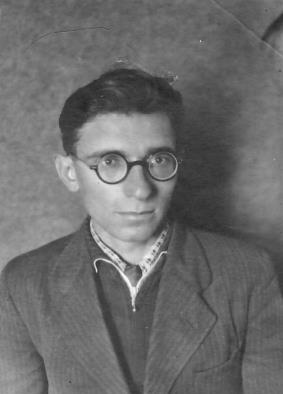 Рыжков Михаил ЯковлевичВоинское звание: майор м/сДата рождения: 06.11.1918Место рождения: разъезд  Каропузово Убинского р-на Новосибирской обл.Дата призыва: 29.08.1941Кем призван: Заельцовским РВК   г. НовосибирскДата гибели (смерти): __.__.2007Сведения о награждении: Орден Отечественоой войны ll степени, медаль "За победу над Германией", орден Красная Звезда, медаль "За оборону Ленинграда"Каким ВК предоставлены сведения: ______Фото 1953 года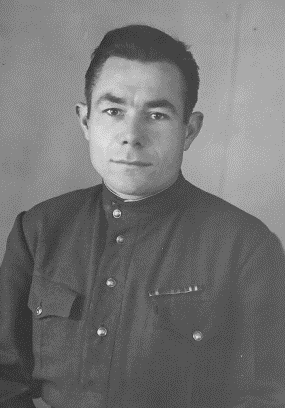 Рыжков Николай ПетровичВоинское звание: лейтенантДата рождения: 25.11.1918Место рождения: с. Нижняя-Каменка Ордынского района Новосибирской областиДата призыва: 03.09.1939Кем призван: Ордынским РВК Новосибирской областиДата гибели (смерти): __.__.2004Сведения о награждении: орден "Красной звезды", медаль "За взятие Кенигсберга", медаль "За победу над Германией"Каким ВК предоставлены сведения: ВК г. ИскитимФото 1955 года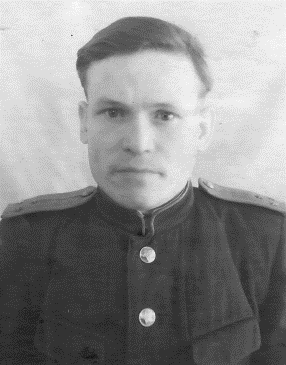 Рыжов Дмитрий МихайловичВоинское звание: капитанДата рождения: 03.11.1919Место рождения: с. Подберезье Кайбицкого района  Татарской АССРДата призыва: 15.10.1939Кем призван: Искитимским РВК Новосибирской областиДата гибели (смерти): 14.09.1971Сведения о награждении: медаль "За победу над Японией", медаль "За боевые заслуги"Каким ВК предоставлены сведения: ВК г. ИскитимФото 1954 года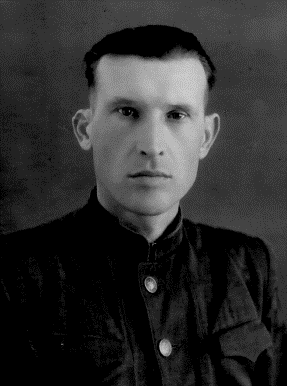 Рябов Владимир ИвановичВоинское звание: лейтенантДата рождения: 01.04.1915Место рождения: г. АстраханьДата призыва: 15.02.1942Кем призван: Стерлитамакским РВК г. СтерлитамакДата гибели (смерти): данных нетСведения о награждении: медаль "За победу над Германией"Каким ВК предоставлены сведения: ВК г. ИскитимФото 1953 года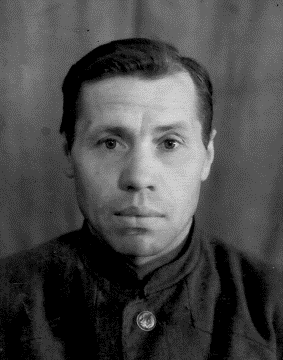 Рязанцев Василий ТихоновичВоинское звание: лейтенантДата рождения: 12.01.1913Место рождения: с. Тележника Трубечинского района  Рязанской областиДата призыва: 10.07.1941Кем призван: Кагоновческим РВК Амурской областиДата гибели (смерти): данных нетСведения о награждении: Медаль "За отвагу", медаль "За победу над Германией"Каким ВК предоставлены сведения: ВК г. ИскитимФото 1955 года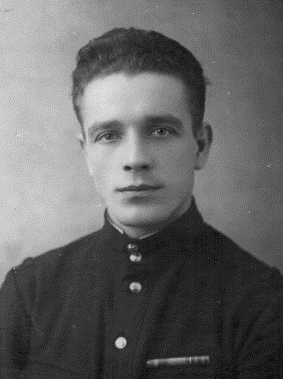 Савельев Александр БорисовичВоинское звание: старший лейтенантДата рождения: __.__.1924Место рождения: д. Мощины Мосальского района Калужской областиДата призыва: __.__.1942Кем призван: Дзержинским РВК Новосибирской областиДата гибели (смерти): 09.08.1978Сведения о награждении: орден "Красной звезды", медаль "За отвагу"Каким ВК предоставлены сведения: ВК г. ИскитимФото 1954 года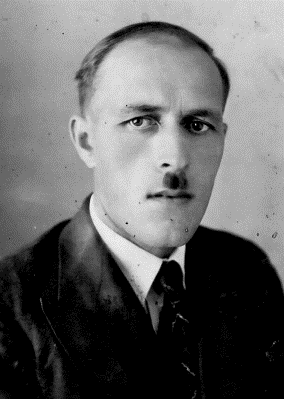 Сагайко Александр ИвановичВоинское звание: капитанДата рождения: 05.02.1914Место рождения: с. Варешин Любинского р-на Ровенской обл.Дата призыва: 25.12.1940Кем призван: Майским РВК Красноярского краяДата гибели (смерти): 23.04.1978Сведения о награждении: Орден Красная Звезда , медаль "За боевые Заслуги", медаль "За победу над Германией"Каким ВК предоставлены сведения: ВК г. ИскитимФото 1957 года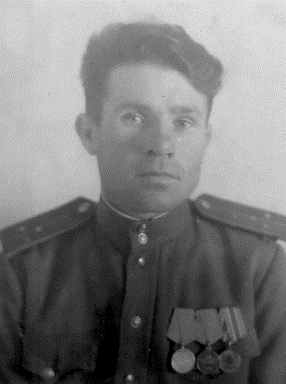 Самойлов Михаил МихайловичВоинское звание: старший лейтенантДата рождения: 18.10.1912Место рождения: г. Бийск Алтайского краяДата призыва: 15.10.1934Кем призван: Бийским ГВК Алтайского краяДата гибели (смерти): __.__.1995Сведения о награждении: медаль "За боевые заслуги", медаль "За победу над Японией"Каким ВК предоставлены сведения: ВК г. ИскитимФото 1954 года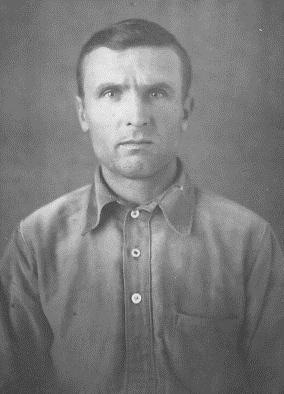 Светиков Гавриил МатвеевичВоинское звание: старший лейтенантДата рождения: 15.07.1911 (23.07.1910)Место рождения: д. Горевка Искитимского района Новосибирской областиДата призыва: 19.08.1941Кем призван: Искитимским РВК Новосибирской областиДата гибели (смерти): данных нетСведения о награждении: орден "Отечественной войны"  2  степени, орден "Красной звезды" , медаль "За победу над Германией"Каким ВК предоставлены сведения: ВК г. ИскитимФото 1955 года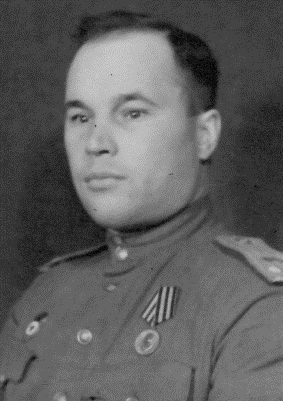 Селезень Петр МоисеевичВоинское звание: лейтенантДата рождения: 26.06.1912Место рождения: д. Улыбино Искитимского района Новосибирской областиДата призыва: 15.10.1934Кем призван: Ровенецким РВК Ворошиловоградской областиДата гибели (смерти): данных нетСведения о награждении: медаль "За боевые заслуги", медаль "За победу над Германией"Каким ВК предоставлены сведения: ВК г. ИскитимФото 1958 года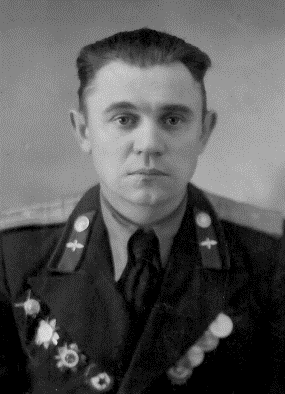 Селюков Сергей АнисимовичВоинское звание: гвардии подполковникДата рождения: 15.10.1914Место рождения: с. Лески Беленихинского района Курской областиДата призыва: 24.02.1936Кем призван: Беленихинским РВК Курской областиДата гибели (смерти): данных нетСведения о награждении: орден "Отечественной войны" 2 степени, одрен "Красной звезды",орден "Отечественной войны" 1 степени, медаль "За победу над Германией", орден "Красного знамени", медаль "За боевые заслуги"Каким ВК предоставлены сведения: ВК г. ИскитимФото 1951 года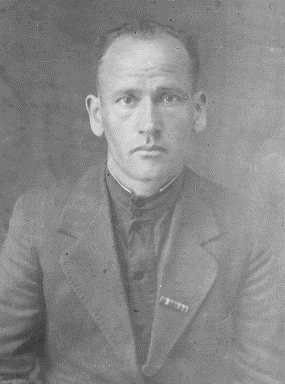 Сементинов Афанасий СергеевичВоинское звание: лейтенантДата рождения: 11.02.1908Место рождения: д. Михайловка Макаровского района Башкирской АССРДата призыва: 06.10.1941Кем призван: Вешкаимским РВК Ульяновской областиДата гибели (смерти): данных нетСведения о награждении: орден "Красной звезды" , медаль "За победу над Германией"Каким ВК предоставлены сведения: ВК г. ИскитимФото 1948 года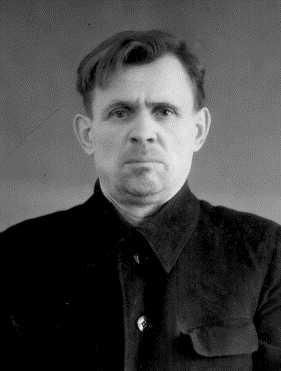 Семерин Михаил ДаниловичВоинское звание: младший лейтенантДата рождения: 16.02.1916Место рождения: с. Ургун Черепановского района Новосибирской областиДата призыва15.11.1937Кем призван: Черепановским РВК Новосибирской областиДата гибели (смерти): данных нетСведения о награждении: данных нетКаким ВК предоставлены сведения: ВК г. ИскитимФото 1962 года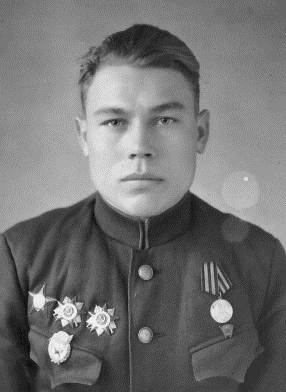 Семьянов Николай ИвановичВоинское звание: гвардии старший лейтенантДата рождения: __.__.1921Место рождения: д. Сосновка Искитимского района Новосибирской областиДата призыва: __.__.1941Кем призван: Искитимским РВК Новосибирской областиДата гибели (смерти): 10.11.1969Сведения о награждении: орден "Красной звезды", орден "Отечественной войны" 2 степени, орден "Отечественной войны" 1 степени, медаль "За победу над Германией"  Каким ВК предоставлены сведения: ВК г. ИскитимФото 1949 года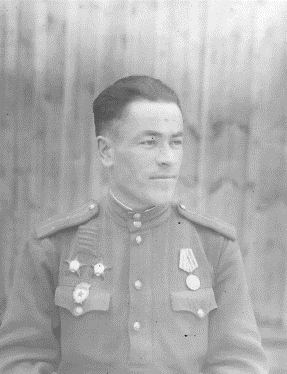 Сибирцев Василий АндреевичВоинское звание: капитанДата рождения: 22.03.1918Место рождения: г. Искитим Новосибирской областиДата призыва: 15.08.1938Кем призван: Новосибирским РВК Новосибирской областиДата гибели (смерти): данных нетСведения о награждении: орден "Отечественной войны" 2 степени, орден "Красной звезды", медаль "За победу над Германией", орден "Красной звезды", медаль "За оборону Москвы"Каким ВК предоставлены сведения: ВК г. ИскитимФото _____ года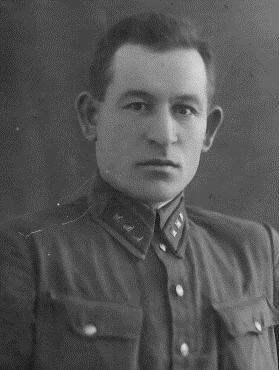 Сибирцев Федор СтепановичВоинское звание: старший лейтенантДата рождения: 17.02.1908Место рождения: г. Искитим Новосибирской обл.Дата призыва: 28.06.1941Кем призван: Искитимским РВК Новосибирской областиДата гибели (смерти): данных нетСведения о награждении: Медаль "За победу над Германией", орден Красная ЗвездаКаким ВК предоставлены сведения: ВК г. ИскитимФото 1949 года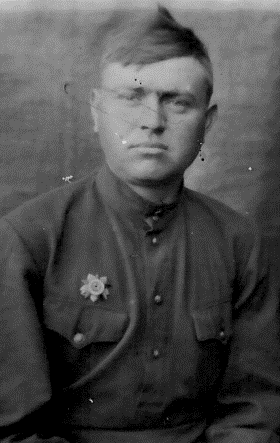 Сидоров Владимир АндреевичВоинское звание: младший лейтенантДата рождения: 12.06.1920Место рождения: д. Булатово Хотынецкого р-на Орловской обл.Дата призыва: 15.09.1941Кем призван: Хатынским РВК Орловской обл.Дата гибели (смерти): данных нетСведения о награждении: Орден Отечественоой войны ll степени, медаль "За победу над Германией"Каким ВК предоставлены сведения: ВК г. ИскитимФото 1954 года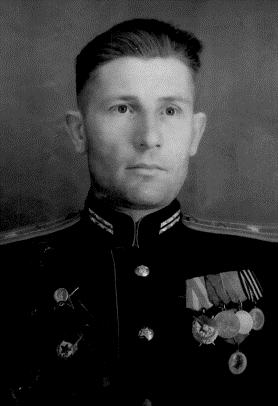 Силаков Михаил ГригорьевичВоинское звание: майорДата рождения: 01.10.1918Место рождения: д. Харино Искитимского р-на Новосибирской обл.Дата призыва: 22.08.1941Кем призван: Нижне-Амурским ОВКДата гибели (смерти): данных нетСведения о награждении: Орден Красная Звезда , орден Красного Знамени, медаль "За боевые заслуги", медаль "За отвагу", медаль "За победу над Германией"Каким ВК предоставлены сведения: ВК г. ИскитимФото 1950 года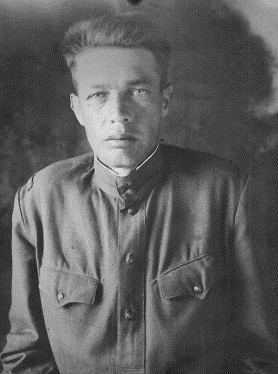 Силаков Федор КузьмичВоинское звание: лейтенантДата рождения: __.__.1918Место рождения: д. Харино Искитимского р-на Новосибирской обл.Дата призыва: 12.01.1940Кем призван: Легостаевским РВК Новосибирской областиДата гибели (смерти): 08.11.1972Сведения о награждении: орден «Красной звезды», медаль «За победу над Германией»Каким ВК предоставлены сведения: ВК г. ИскитимФото _____ года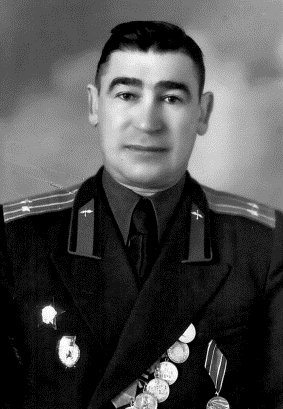 Симбирцев Александр АндреевичВоинское звание: подпоковникДата рождения: 01.08.1914Место рождения: с. Урусово Ртищевского района Балашовской областиДата призыва: 10.02.1945Кем призван: Ртищевским РВК Балашовской областиДата гибели (смерти): 2004Сведения о награждении: орден "Красной звезды", медаль "За взятие Будапешта", медаль "За взятие Вены", медаль "За освобождение Белграда", медаль "За победу над Германией", медаль "За боевые заслуги"Каким ВК предоставлены сведения: ВК г. ИскитимФото _____ года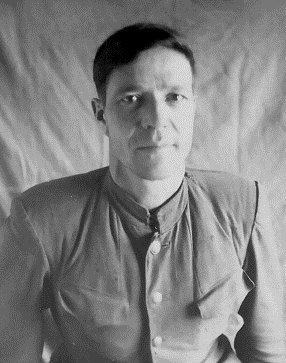 Слуцкий Сергей АндреевичВоинское звание: капитанДата рождения: 17.11.1913Место рождения: д. Малиновка Легостаевского района Новосибирской областиДата призыва: 14.05.1938Кем призван: Легостаевским РВК Новосибирской областиДата гибели (смерти): данных нетСведения о награждении: орден "Красного Знамени", орден "Отечественной войны" 2 степени, орден "Александра Невского", медаль "За отвагу", медаль "За взятие Кенигсберга"Каким ВК предоставлены сведения: ВК г. ИскитимФото 1948 года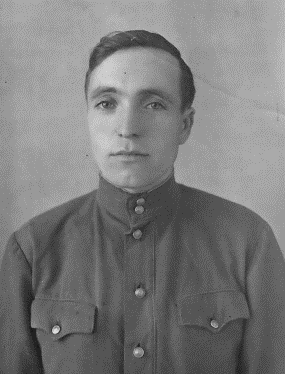 Слышков Иван ВасильевичВоинское звание: лейтенантДата рождения: 20.08.1917Место рождения: с. Ушинка Земетчинского района Воронежской областиДата призыва: 26.09.1938Кем призван: Искитимским РВК Новосибирской областиДата гибели (смерти): данных нетСведения о награждении: медаль "За победу над Японией"Каким ВК предоставлены сведения: ВК г. ИскитимФото 1949 года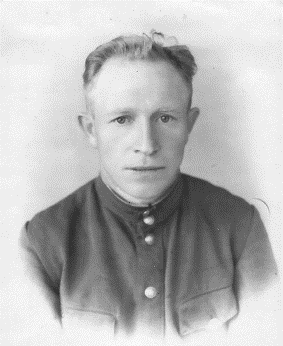 Смагин Иван АнтоновичВоинское звание: младший лейтенантДата рождения: 06.01.1910Место рождения: с. Криводановка Новосибирского района Новосибирской областиДата призыва: 14.07.1941Кем призван: Искитимским РВК Новосибирской областиДата гибели (смерти): данных нетСведения о награждении: орден "Красной звезды", медаль "За победу над Германией"Каким ВК предоставлены сведения: ВК г. ИскитимФото 1949 года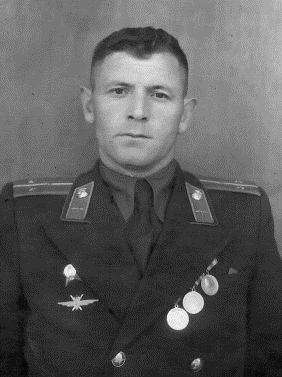 Смирнов Георгий АлексеевичВоинское звание: капитанДата рождения: 14.01.1921Место рождения: д. Прудовка Межевского района Горьковской областиДата призыва: 19.02.1941Кем призван: Автозаводским РВК г. ГорькийДата гибели (смерти): данных нетСведения о награждении: орден "Красной звезды", медаль "За победу над Японией"Каким ВК предоставлены сведения: ВК г. ИскитимФото 1953 года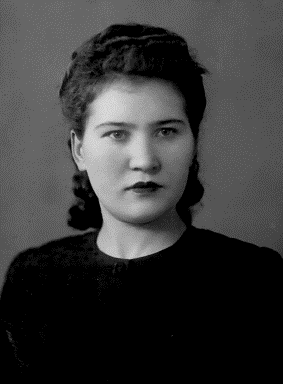 Смолина Антонина ИвановнаВоинское звание: лейтенант м/сДата рождения: 15.03.1920Место рождения: с. Малышенка Голышманского района Омской областиДата призыва: 25.06.1941Кем призван: Ленинским РВК г. ИркутскДата гибели (смерти): __.__.2007Сведения о награждении: медаль "За победу над Японией", медаль "За победу над Германией"Каким ВК предоставлены сведения: ВК г. ИскитимФото 1956 года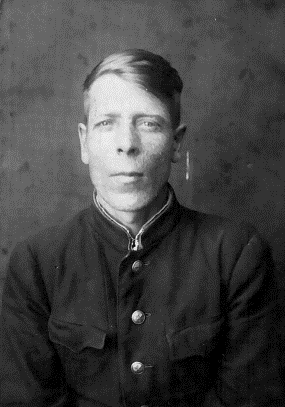 Смоляков Григорий ТрофимовичВоинское звание: лейтенантДата рождения: __.__.1917Место рождения: п. Становка Легостаевского района Новосибирской областиДата призыва: __.__.1941Кем призван: Легостаевским РВК Новосибирской областиДата гибели (смерти): 26.04.1963Сведения о награждении: данных нетКаким ВК предоставлены сведения: ВК г. ИскитимФото 1953 года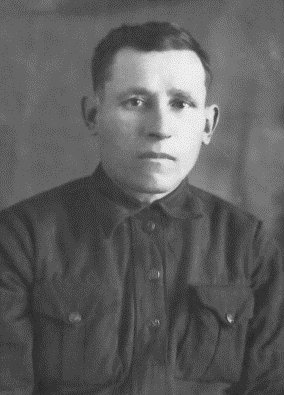 Соболев Александр ВасильевичВоинское звание: лейтенантДата рождения: 10.01.1912Место рождения: г. ИркутскДата призыва: 24.07.1941Кем призван: Усольским РВК Иркутской областиДата гибели (смерти): данных нетСведения о награждении: медаль "За победу над Германией"Каким ВК предоставлены сведения: ВК г. ИскитимФото 1951 года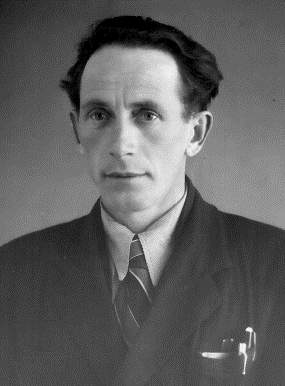 Соболев Михаил АндреевичВоинское звание: старший лейтенантДата рождения: __.__.1914Место рождения: д. Денисовка Юринского района Марийской АССРДата призыва: __.__.1940Кем призван: Магнитогорским РВК Челябинской областиДата гибели (смерти): данных нетСведения о награждении: медаль "За боевые заслуги", медаль "За победу над Германией"Каким ВК предоставлены сведения: ВК г. ИскитимФото 1949 года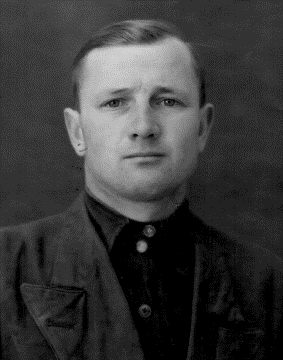 Сокуренко Иван ИвановичВоинское звание: старший лейтенантДата рождения: __.__.1915Место рождения: с. Баландино Каменского района Черкасской областиДата призыва: __.__.1936Кем призван: Каменским РВК Черкасской областиДата гибели (смерти): данных нетСведения о награждении: медаль "За оборону Москвы", медаль "За победу над Германией"Каким ВК предоставлены сведения: ВК г. ИскитимФото 1949 года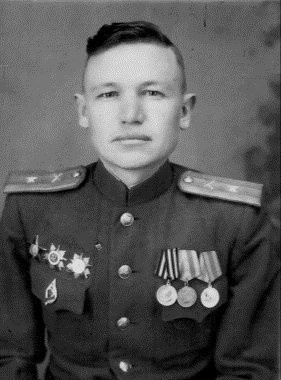 Солдатов Дмитрий ИвановичВоинское звание: майорДата рождения: __.__.1920Место рождения: г. Бердск Новосибирской областиДата призыва: __.__.1939Кем призван: Томским ГВК Томской областиДата гибели (смерти): данных нетСведения о награждении: орден "Красной звезды", орден "Отечественной войны" 2 степени, орден "Отечественной войны" 1 степени, медаль "За победу над Германией", медаль "За освобождение Праги", медаль "За боевые заслуги"  Каким ВК предоставлены сведения: ВК г. ИскитимФото 1948 года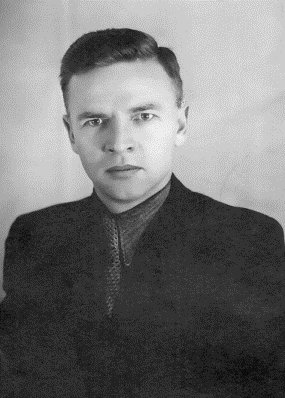 Софронов Александр МироновичВоинское звание: майор м/сДата рождения: 01.04.1908Место рождения: г. Омск Омской областьДата призыва: 01.10.1937Кем призван: Татарским РВК Новосибирской областиДата гибели (смерти): 05.05.1964Сведения о награждении: медаль "За победу над Японией", медаль "За победу над Германией"Каким ВК предоставлены сведения: ВК г. ИскитимФото 1959 года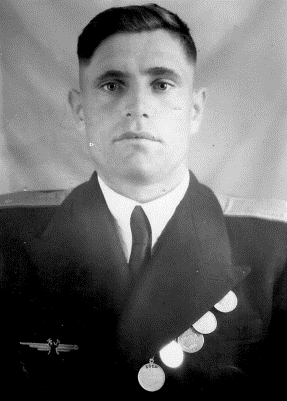 Спирин Михаил ГригорьевичВоинское звание: лейтенантДата рождения: 23.12.1926Место рождения: д. Якушево Новоселовского района Красноярского краяДата призыва: 07.11.1943Кем призван: Новоселовским РВК Красноярского краяДата гибели (смерти): данных нетСведения о награждении: медаль "За победу над Германией", медаль "За освобождение Праги", медаль "За взятие Берлина", медаль "За боевые заслуги"Каким ВК предоставлены сведения: ВК г. ИскитимФото 1954 года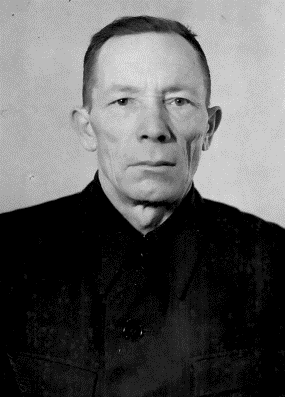 Старков  Сергей ИлларионовичВоинское звание: старший лейтенантДата рождения: 14.11.1918Место рождения: с. Черемшанка Тюменцевского района Алтайского краяДата призыва: 06.02.1940Кем призван: Тюменцевским РВК Алтайского краяДата гибели (смерти): данных нетСведения о награждении: орден "Красной звезды" , медаль "За боевые заслуги", медаль "За оборону Москвы", медаль "За победу над Германией"Каким ВК предоставлены сведения: ВК г. ИскитимФото 1967 года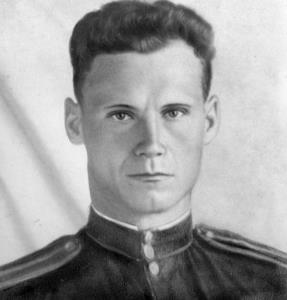 Стародубцев Иван ПетровичВоинское звание: майорДата рождения: 14.11.1914Место рождения: с. Голомыскино Тогучинского района Новосибирской областиДата призыва: 20.03.1936Кем призван: Тогучинским РВК Новосибирской областиДата гибели (смерти): 30.05.1993Сведения о награждении: данных нетКаким ВК предоставлены сведения: ВК г. ИскитимФото 1945 года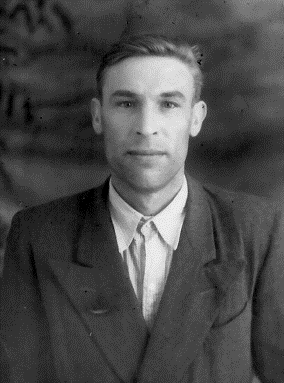 Степаненко Иван НиколаевичВоинское звание: младший лейтенантДата рождения: 24.02.1918Место рождения: с. Колпаковка Дзержинского района Талды-Курганской областиДата призыва: 28.09.1938Кем призван: Ферганским РВК Ферганской областиДата гибели (смерти): 09.05.1985Сведения о награждении: медаль "За победу над Германией", медаль "За боевые заслуги"Каким ВК предоставлены сведения: ВК г. ИскитимФото 1948 года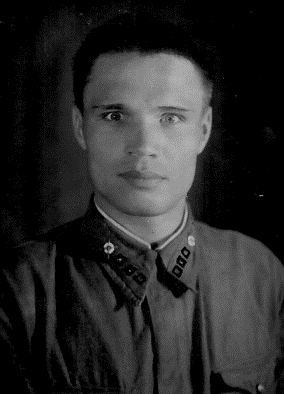 Степанов Григорий ИвановичВоинское звание: капитанДата рождения: 12.02.1919Место рождения: с. Усть-Чем Легостаевского района Новосибирской областиДата призыва: 05.10.1938Кем призван: Легостаевским РВК Новосибирской областиДата гибели (смерти): данных нетСведения о награждении: данных нетКаким ВК предоставлены сведения: ВК г. ИскитимФото 1942 года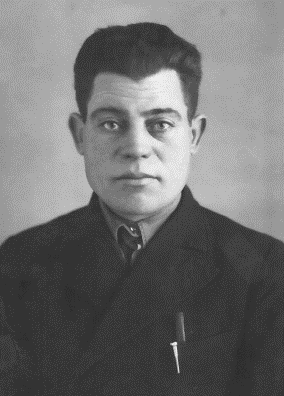 Стукалов Иван ФомичВоинское звание: лейтенантДата рождения: 20.06.1920Место рождения: д. Бородавкино Искитимского района Новосибирской областиДата призыва: дата неизвестнаКем призван: Искитимским РВК Новосибирской областиДата гибели (смерти): данных нетСведения о награждении: орден Славы 2 и 1 степени, медаль "За отвагу", медаль "За боевые заслуги, медаль "За победу над Германией"Каким ВК предоставлены сведения: ВК г. ИскитимФото 1955 года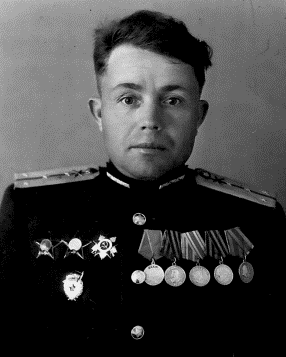 Ступнев Александр НиколаевичВоинское звание: капитанДата рождения: __.__.1915Место рождения: с. Лучкино Кирилловского района Вологодской областиДата призыва: __.__.1936Кем призван: Каменским РВК Алтайского краяДата гибели (смерти): данных нетСведения о награждении: орден "Отечественной войны" 2 степени, орден "Красной звезды", медаль "За победу над Германией", медаль "За победу над Японией", медаль "За взятие Кенигсберга", медаль "За боевые заслуги"Каким ВК предоставлены сведения: ВК г. ИскитимФото 1955 года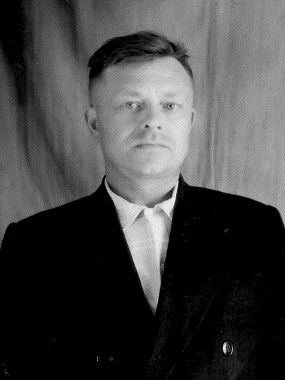 Суворов Валентин ИвановичВоинское звание: старший лейтенантДата рождения: __.__.1923Место рождения: с. Петровка Дубенского района Мордовской АССРДата призыва: __.__.1941Кем призван: Искитимским РВК Новосибирской областиДата гибели (смерти): данных нетСведения о награждении: медаль "За победу над Германией"Каким ВК предоставлены сведения: ВК г. ИскитимФото 1964 года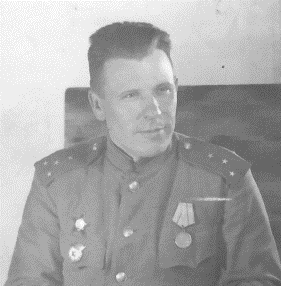 Сучилкин Иван ИвановичВоинское звание: капитанДата рождения: 09.05.1909Место рождения: д. Плотниково Ордынского р-на Новосибирской обл.Дата призыва: 26.06.1941Кем призван: Таштагольским ГВК Кемеровской обл.Дата гибели (смерти): данных нетСведения о награждении: Орден Красная Звезда, орден Отечественной войны II степени, медаль "За оборону Сталинграда", медаль "За взятие Берлина", медаль "За освобождение Варшавы"Каким ВК предоставлены сведения: ВК г. ИскитимФото 1949 года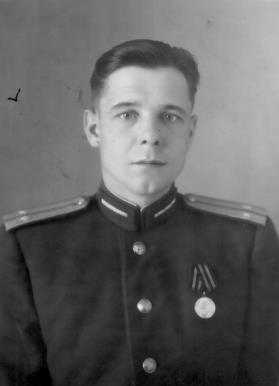 Табулович Василий ЕгоровичВоинское звание: старший лейтенантДата рождения: 01.01.1919Место рождения: с. Троицкое Чистоозерного р-на Новосибирской обл.Дата призыва: 16.05.1939Кем призван: Черлакским РВК Омской обл.Дата гибели (смерти): данных нетСведения о награждении: медаль "За победу над Германией"Каким ВК предоставлены сведения: ВК г. ИскитимФото 1954 года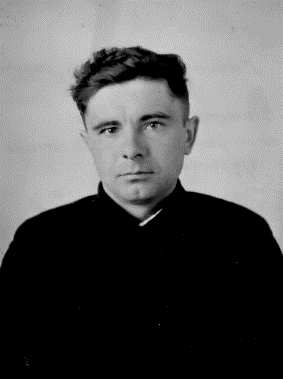 Таглин Николай ПетровичВоинское звание: капитанДата рождения: 27.09.1927Место рождения: д. Искра Купинского района Новосибирской областиДата призыва: 18.10.1944Кем призван: Купинским РВК Новосибирской областиДата гибели (смерти): данных нетСведения о награждении: медаль "За победу над Японией"Каким ВК предоставлены сведения: ВК г. ИскитимФото 1959 года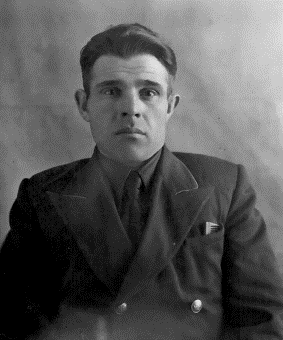 Таранин Михаил НикандровичВоинское звание: капитанДата рождения: 25.11.1917Место рождения: с. Покровское Чановского района Новосибирской областиДата призыва: 16.09.1938Кем призван: Чановским РВК Новосибирской областиДата гибели (смерти): данных нетСведения о награждении: медаль "За победу над Германией", медаль "За победу над Японией", орден "Красной звезды"Каким ВК предоставлены сведения: ВК г. ИскитимФото 1957 года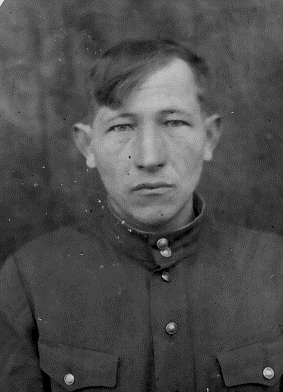 Тарасов Василий АртемьевичВоинское звание: лейтенантДата рождения: __.__.1919Место рождения: д. Тарасово Свечинского района Кировской областиДата призыва: __.__.1939Кем призван: Кировским РВК Московской областиДата гибели (смерти): 22.02.1969Сведения о награждении: медаль "За победу над Германией"Каким ВК предоставлены сведения: ВК г. ИскитимФото 1948 года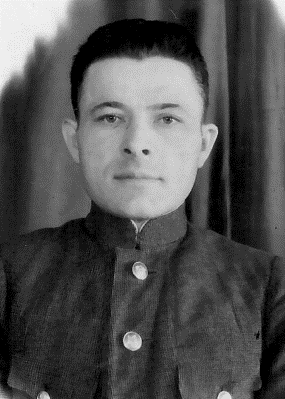 Тарасов Павел КузьмичВоинское звание: младший лейтенантДата рождения: __.__.1913Место рождения: д. Стариково Боговаровского района Костромской областиДата призыва: __.__.1941Кем призван: Октябрьским РВК г. АрхангельскДата гибели (смерти): данных нетСведения о награждении: орден "Отечественной войны" 2 степени, медаль "За победу над Германией"Каким ВК предоставлены сведения: ВК г. ИскитимФото 1948 года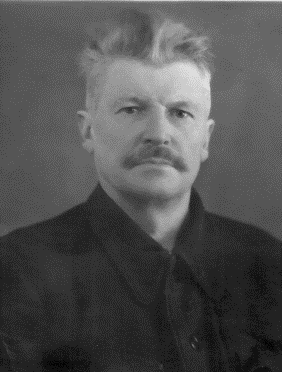 Тарасов Петр МихайловичВоинское звание: старший лейтенантДата рождения: __.__.1910Место рождения: г. Благовещенск Амурской областиДата призыва: __.__.1930Кем призван: Баумским РВК  Московской областиДата гибели (смерти): данных нетСведения о награждении: данных нетКаким ВК предоставлены сведения: ВК г. ИскитимФото 1962 года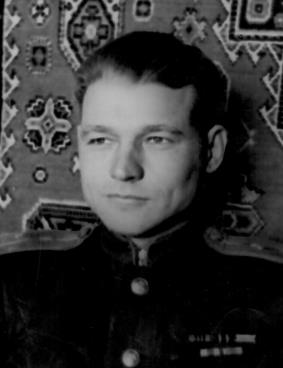 Тарасов Яков ИосифовичВоинское звание: старший лейтенантДата рождения: 23.04.1921Место рождения: с. Средний-Алеус ордынского р-на Новосибирской обл.Дата призыва: 25.09.1940Кем призван: Ордынским РВК Новосибирской обл.Дата гибели (смерти): данных нетСведения о награждении: медаль "За оборону Ленинграда", медаль "За победу над Германией", медаль "За освобождение Варшавы" медаль "За взятие Берлина"Каким ВК предоставлены сведения: ВК г. ИскитимФото 1954 года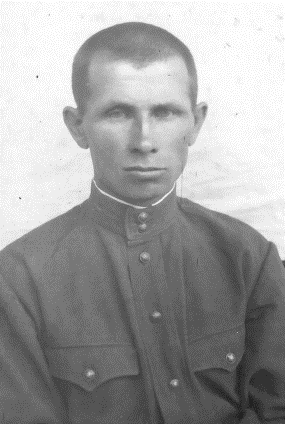 Тимофеев Василий ТимофеевичВоинское звание: старший лейтенантДата рождения: 26.03.1912Место рождения: д. Шептаки Моргаушского района Чувашской АССРДата призыва: 22.07.1941Кем призванИскитимским РВК Новосибирской областиДата гибели (смерти): данных нетСведения о награждении: медаль "За победу над Германией"Каким ВК предоставлены сведения: ВК г. ИскитимФото 1956 года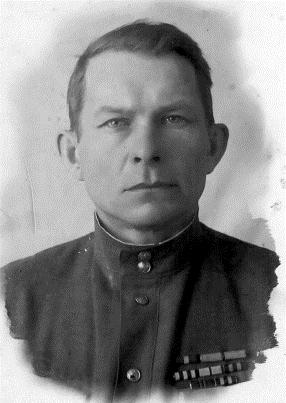 Тимощук Николай ЛеонтьевичВоинское звание: гвардии старший лейтенантДата рождения: 19.12.1909Место рождения: п. Ново-Федосово Коченевского района Новосибирской областиДата призыва: 08.10.1941Кем призван: Коченевским РВК Новосибирской областиДата гибели (смерти): __.__.2007Сведения о награждении: орден "Красной звезды", медаль "За боевые заслуги", медаль "За оборону Москвы", медаль "За оборону Сталинграда", медаль "За взятие Кенигсберга", медаль "За взятие Берлина", медаль "За победу над Германией"Каким ВК предоставлены сведения: ВК г. ИскитимФото 1949 года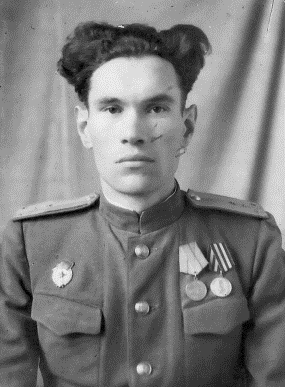 Ткач Иван СтепановичВоинское звание: гвардии капитанДата рождения: __.__.1918Место рождения: д. Столбцы Халопинского района Минской областиДата призыва: __.__.1941Кем призван: Устьянским РВК Архангельской областиДата гибели (смерти): данных нетСведения о награждении: медаль "За оборону Сталинграда", медаль "За победу над Германией"Каким ВК предоставлены сведения: ВК г. ИскитимФото 1947 года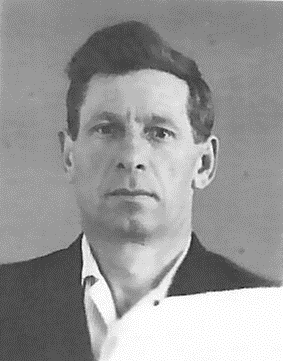 Ткачев Георгий  ИвановичВоинское звание: лейтенантДата рождения: 01.04.1921Место рождения: д. Капустинка Баевского района Алтайского краяДата призыва: 25.09.1940Кем призван: Баевским РВК Алтайского краяДата гибели (смерти): данных нетСведения о награждении: медаль "За оборону Ленинграда", медаль "За победу над Германией"Каким ВК предоставлены сведения: ВК г. ИскитимФото 1948 года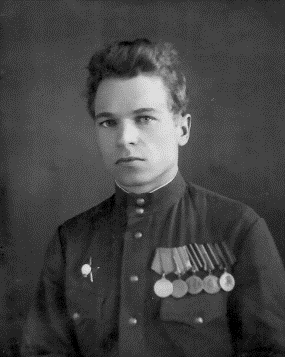 Ткачев Николай ИвановичВоинское звание: капитанДата рождения: 14.08.1923Место рождения: с. Рыбинские Буды Обоянского района Курской областиДата призыва: 09.12.1941Кем призван: Легостаевским РВК Новосибирской областиДата гибели (смерти): данных нетСведения о награждении: орден "Красной звезды", медаль "За боевые заслуги", медаль "За победу над Германией", медаль "За победу над Японией"Каким ВК предоставлены сведения: ВК г. ИскитимФото 1949 года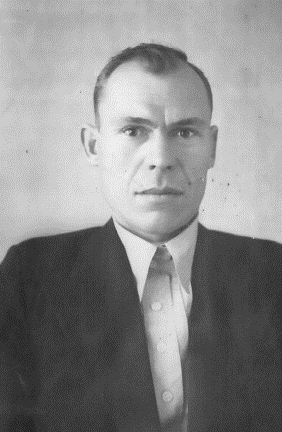 Ткаченко Георгий  ТрофимовичВоинское звание: лейтенантДата рождения: 07.02.1916Место рождения: д. Черноречка Искитимского района Новосибирской областиДата призыва: 26.07.1941Кем призван: Кировским РВК г. Новосибирск Новосибирской областиДата гибели (смерти): данных нетСведения о награждении: медаль "За отвагу", медаль "За победу над Германией"Каким ВК предоставлены сведения: ВК г. ИскитимФото 1949 года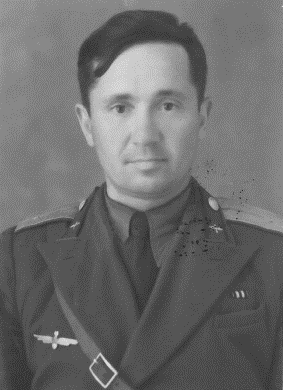 Ткаченко Павел ПетровичВоинское звание: младший лейтенантДата рождения: 13.08.1916Место рождения: слобода Алексеевка Алексеевского района Воронежской областиДата призыва: 15.08.1940Кем призван: Лысвинсим ГВК Молотовской областиДата гибели (смерти): данных нетСведения о награждении: медаль "За победу над Германией"Каким ВК предоставлены сведения: ВК г. ИскитимФото 1950 года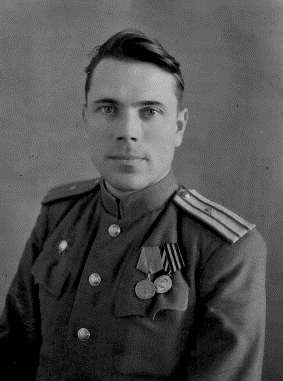 Ткаченя Иван АфанасьевичВоинское звание: майорДата рождения: 28.09.1914Место рождения: с. Чижевичи Старобинского района Бобруйской областиДата призыва: 24.12.1939Кем призван: Тишковским РВК Кировоградской области УССРДата гибели (смерти): данных нетСведения о награждении: орден "Красной звезды", медаль "За оборону Ленинграда", медаль "За победу над Германией"Каким ВК предоставлены сведения: ВК г. ИскитимФото 1954 года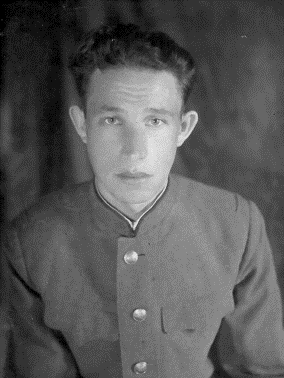 Токарев Владимир АфанасьевичВоинское звание: лейтенантДата рождения: 06.07.1922Место рождения: г. Нижний Ломов Пензенской областиДата призыва: 21.07.1941Кем призван: Голицинским РВК Пензенской областиДата гибели (смерти): данных нетСведения о награждении: медаль "За победу над Германией"Каким ВК предоставлены сведения: ВК г. ИскитимФото 1951 года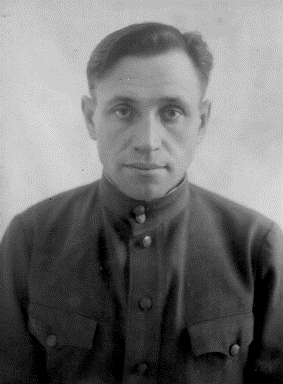 Токмаков Василий ВасильевичВоинское звание: старший лейтенантДата рождения: 20.03.1914Место рождения: д. Голдоба Барабинского района Новосибирской областиДата призыва: 01.01.1939Кем призван: Куйбышевским РВК Новосибирской областиДата гибели (смерти): данных нетСведения о награждении: медаль "За победу над Японией"Каким ВК предоставлены сведения: ВК г. ИскитимФото 1949 года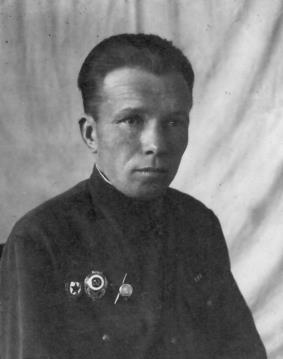 Токменин Александр АфанасьевичВоинское звание: старший лейтенантДата рождения: 09.11.1911Место рождения: г. НовосибирскДата призыва: 12.01.1940Кем призван: Искитимским РВК Новосибирской областиДата гибели (смерти): 07.06.1972Сведения о награждении: орден Красная ЗвездаКаким ВК предоставлены сведения: ВК г. ИскитимФото 1955 года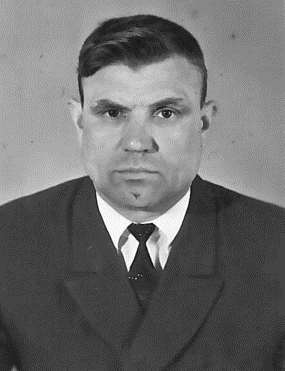 Толкачев Петр МинаевичВоинское звание: старший лейтенантДата рождения: 08.12.1925Место рождения: п. Петровск Искитимского района Новосибирской областиДата призыва: 17.01.1943Кем призван: Искитимским РВК Новосибирской областиДата гибели (смерти): данных нетСведения о награждении: орден "Отечественной войны" 1 степени, медаль "За победу над Германией"Каким ВК предоставлены сведения: ВК г. ИскитимФото 1950 года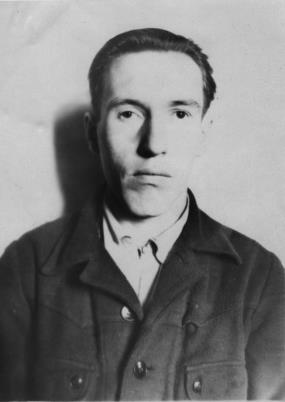 Томилов Анатолий ЕмельяновичВоинское звание: младший лейтенантДата рождения: 04.08.1923Место рождения: г. Барабинск Новосибирской облДата призыва: __.03.1943Кем призван: Барабинским РВК Новосибирской облДата гибели (смерти): 05.12.2016Сведения о награждении: медаль "За взятие  Кенигсберга"Каким ВК предоставлены сведения: ВК г. ИскитимФото 2011 года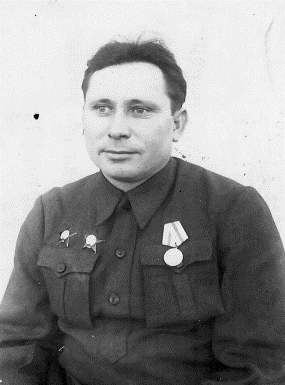 Томилов Георгий МихайловичВоинское звание: капитанДата рождения: __.__.1915Место рождения: с. Кузнецовка Андреевского района Новосибирской областиДата призыва: __.__.1937Кем призван: Андреевским РВК Новосибирской областиДата гибели (смерти): 05.03.1961Сведения о награждении: орден "Красной звезды", медаль "За победу над Германией"Каким ВК предоставлены сведения: ВК г. ИскитимФото 1948 года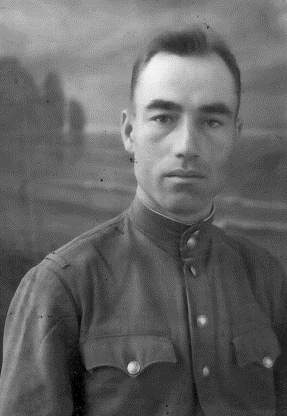 Торопцев Иван ИвановичВоинское звание: капитанДата рождения: 25.04.1919Место рождения: с. Соломатово Тогучинского района Новосибирской областиДата призыва: 25.10.1939Кем призван: Тогучинским РВК Новосибирской областиДата гибели (смерти): данных нетСведения о награждении: орден "Красной звезды", медаль "За победу над Германией"Каким ВК предоставлены сведения: ВК г. ИскитимФото 1954 года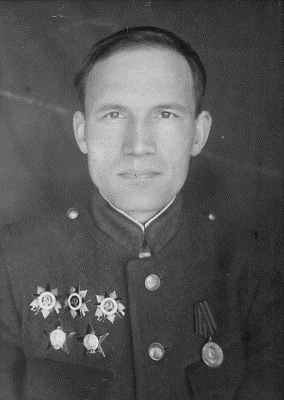 Трофимов Иван ИвановичВоинское звание: лейтенантДата рождения: __.__.1914Место рождения: д. Пиндиково Козловского района Чувашской АССРДата призыва: __.__.1940Кем призван: Легостаевским РВК Новосибирской областиДата гибели (смерти): данных нетСведения о награждении: орден "Отечественной войны" 1 степени, орден "Отечественной войны" 2 степени, орден "Красной звезды", медаль "За победу над Германией"Каким ВК предоставлены сведения: ВК г. ИскитимФото 1948 года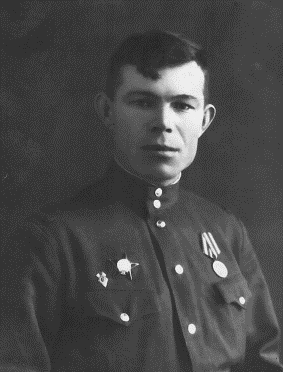 Трубин Георгий ТимофеевичВоинское звание: лейтенантДата рождения: __.__.1912Место рождения: д. Маюрово Сузунского района Новосибирской областиДата призыва: __.__.1942Кем призван: Октябрьским РВК г. НовосибирскДата гибели (смерти): данных нетСведения о награждении: орден "Красной звезды", медаль "За победу над Японией"Каким ВК предоставлены сведения: ВК г. ИскитимФото 1947 года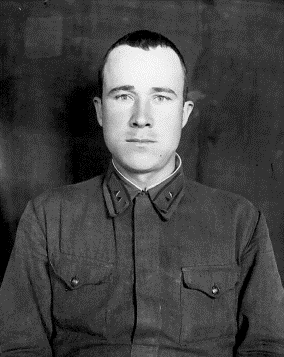 Турушев Сергей ПавловичВоинское звание: старший лейтенантДата рождения: 22.09.1915Место рождения: с. Горлово Легостаевского района Новосибирской областиДата призыва: 01.02.1938Кем призван: Искитимским РВК Новосибирской областиДата гибели (смерти): данных нетСведения о награждении: орден "Красной звезды", орден "Отечественной войны" 2 степени, орден "Красного знамени"Каким ВК предоставлены сведения: ВК г. ИскитимФото 1949 года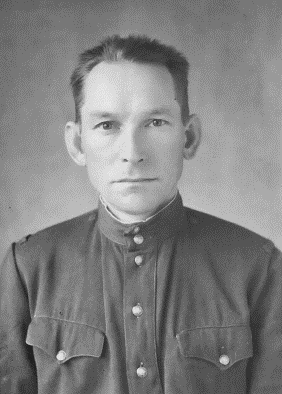 Турышев Николай ИвановичВоинское звание: гвардии старший лейтенант м/сДата рождения: 21.03.1908Место рождения: с. Палауз Сысольского района Коми АССРДата призыва: 26.06.1941Кем призван: Иподромским РВК г. Новосибирск Новосибирской областиДата гибели (смерти): данных нетСведения о награждении: орден "Отечественной войны" 2 степени, орден "Красной звезды", медаль "За боевые заслуги", медаль "За оборону Москвы", медаль "За взятие Кенигсберга", медаль "За победу над Германией"Каким ВК предоставлены сведения: ВК г. ИскитимФото 1950 года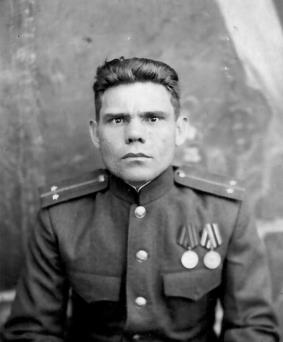 Тушин Петр МитрофановичВоинское звание: лейтенантДата рождения: 30.09.1915Место рождения: г. Ачинск Красноярского краяДата призыва: 23.06.1941Кем призван: Ачинским ГВК Красноярского краяДата гибели (смерти): данных нетСведения о награждении: медаль "За победу над Германией", медаль "За победу над Японией"Каким ВК предоставлены сведения: ВК г. ИскитимФото 1946 года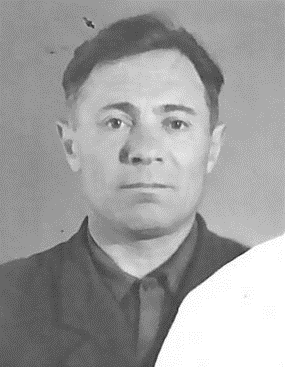 Тюрин Андрей ПавловичВоинское звание: капитанДата рождения: 03.01.1926Место рождения: с. Высокое Глушковского района Курской областиДата призыва: 01.10.1942Кем призван: Бутурлиновским РВК Воронежской областиДата гибели (смерти): данных нетСведения о награждении: медаль "За победу над Германией"Каким ВК предоставлены сведения: ВК г. ИскитимФото 1954 года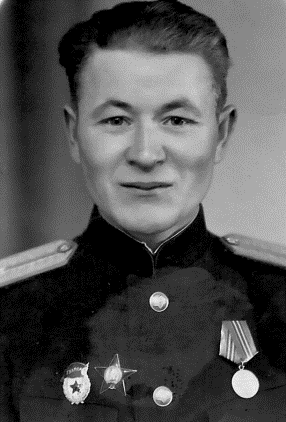 Тястов Иван КуприяновичВоинское звание: лейтенантДата рождения: 20.06.1920Место рождения: с. Внучкино Убинского р-на Новосибирской обл.Дата призыва: 05.09.1943Кем призван: Заельцовским РВК   г. НовосибирскДата гибели (смерти): данных нетСведения о награждении: Орден Красная Звезда, медаль «За взятие Берлина», медаль "За освобождение Варшавы", медаль "За победу над Германией"Каким ВК предоставлены сведения: ВК г. ИскитимФото 1955 года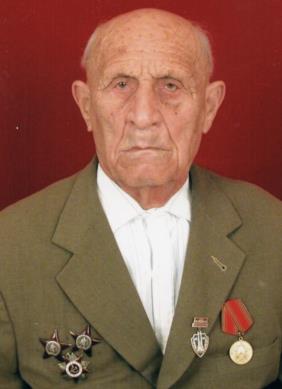 Усманов Рахмат	 СобировичВоинское звание: младший лейтенантДата рождения: 25.12.1916Место рождения: г. Канибадам Ленинабадской области Таджикской ССРДата призыва: 10.11.1939Кем призван: Канибадамским РВК Ленинабадской областиДата гибели (смерти): 14.10.2009Сведения о награждении: орден "Отечественной войны" 2 степени, орден "Красной звезды", орден "Красной звезды", медаль "За победу над Германией"Каким ВК предоставлены сведения: ВК г. ИскитимФото 1992 годаУсманов Рахмат	 Собирович, младший лейтенант1. Послужной список, информация об участии на фронтах2. Военная присяга, 1945 год3. Боевая характеристика 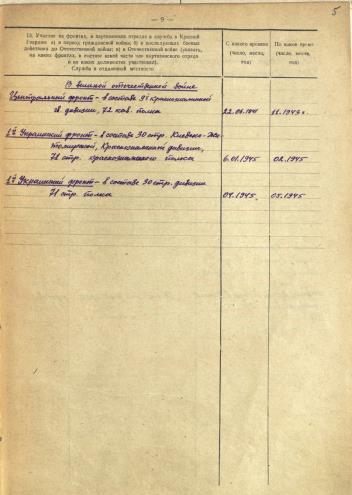 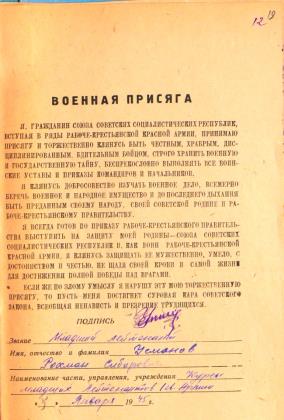 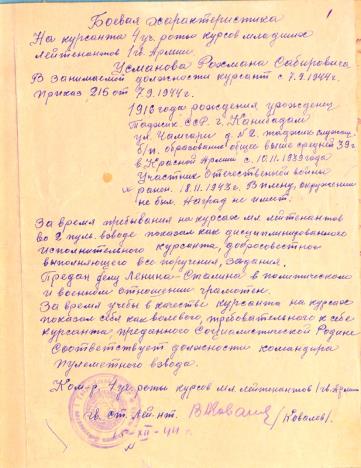 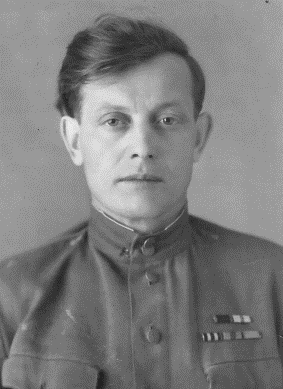 Усольцев Михаил АнтоновичВоинское звание: лейтенантДата рождения: 03.06.1914Место рождения: с. Батурово Шелоболихинского района Алтайского краяДата призыва: 10.05.1940Кем призван: Искитимским РВК Новосибирской областиДата гибели (смерти): данных нетСведения о награждении: орден "Отечественной войны" 2 степени, орден "Александра Невского", медаль "За отвагу", медаль "За освобождение Праги", медаль "За победу над Германией"Каким ВК предоставлены сведения: ВК г. ИскитимФото 1953 года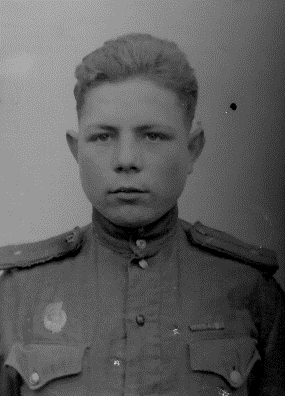 Уточкин Алексей ВасильевичВоинское звание: младший лейтенантДата рождения: 23.12.1925Место рождения: д. Баклемишево Бондарского района Тамбовской областиДата призыва: 11.01.1943Кем призван: Черепановским РВК Новосибирской областиДата гибели (смерти): данных нетСведения о награждении: орден "Отечественной войны" 1 степени, орден "Красной звезды", медаль "За победу над Германией", медаль "За освобождение Варшавы", медаль "За взятие Берлина"Каким ВК предоставлены сведения: ВК г. ИскитимФото 1945 года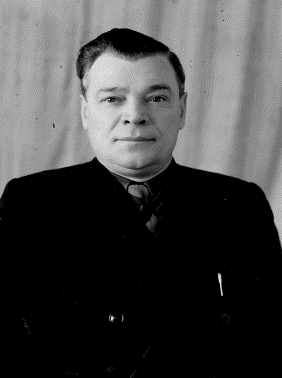 Филимонов Яков АндреевичВоинское звание: лейтенантДата рождения: 20.10.1911Место рождения: с. Чупаховка Ахтырского района Сумской областиДата призыва: 07.07.1941Кем призван: Успенским РВК Ворошиловоградской областиДата гибели (смерти): данных нетСведения о награждении: орден "Красной звезды", медаль "За победу над Германией"Каким ВК предоставлены сведения: ВК г. ИскитимФото 1959 года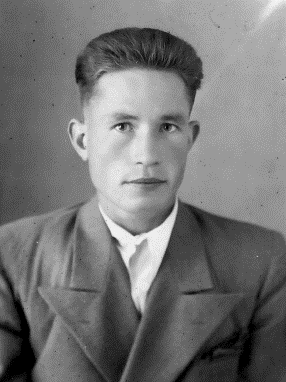 Филинов Павел АндреевичВоинское звание: старший лейтенантДата рождения: 12.12.1922Место рождения: д. Басино Смоленского района Смоленской областиДата призыва: 12.07.1941Кем призван: Смоленским РВК Смоленской областиДата гибели (смерти): __.__.2005Сведения о награждении: медаль "За отвагу", медаль "За победу над Германией"Каким ВК предоставлены сведения: ВК г. ИскитимФото 1952 года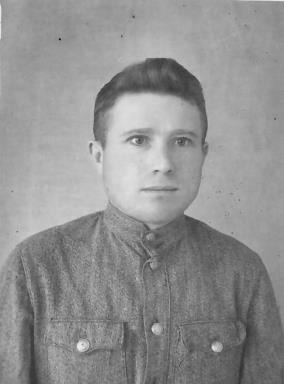 Фильчаков Владимир ТимофеевичВоинское звание: младший лейтенантДата рождения: 08.12.1918Место рождения: с. Судженка Анжеро-Судженского р-на Кемеровской обл.Дата призыва: 04.01.1943Кем призван: Бурейским РВК Амурской обл.Дата гибели (смерти): 21.10.1968Сведения о награждении: медаль "За победу над Японией"Каким ВК предоставлены сведения: ВК г. ИскитимФото 1958 года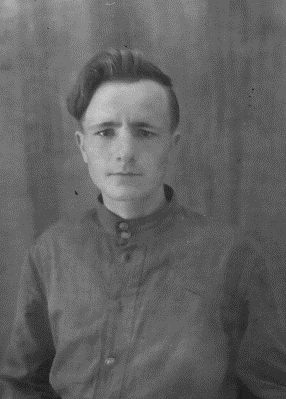 Финоженко Николай ВласовичВоинское звание: лейтенантДата рождения: 25.09.1924Место рождения: с. Ахтово Вознесенского района Николаевской областиДата призыва: 28.09.1942Кем призван: Болотнинским РВК Новосибирской областиДата гибели (смерти): данных нетСведения о награждении: медаль "За отвагу", медаль "За победу над Германией"Каким ВК предоставлены сведения: ВК г. ИскитимФото 1949 года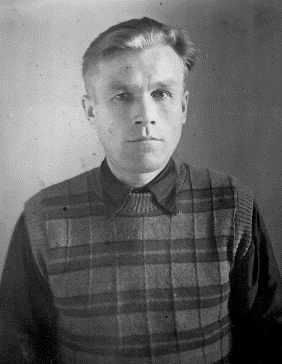 Фокин Павел ДмитриевичВоинское звание: лейтенант и/сДата рождения: __.__.1918Место рождения: с. Криуша Вешкаймского района Ульяновской областиДата призыва: __.__.1938Кем призван: Сталинским РВК г. КрасноярскДата гибели (смерти): данных нетСведения о награждении: данных нетКаким ВК предоставлены сведения: ВК г. ИскитимФото 1948 года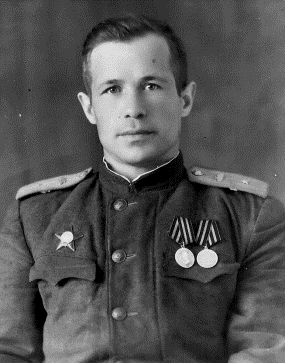 Фомагин Николай ПетровичВоинское звание: младший лейтенантДата рождения: __.__.1913Место рождения: с. Бураково Куйбышевского района Татарской АССРДата призыва: __.__.1941Кем призван: Юргинским РВК Кемеровской областиДата гибели (смерти): данных нетСведения о награждении: орден "Красной звезды", медаль "За победу над Германией", медаль "За взятие Кенигсберга", медаль "За освобождение Варшавы"Каким ВК предоставлены сведения: ВК г. ИскитимФото 1948 года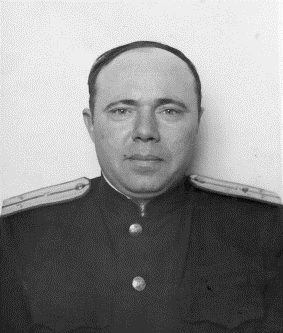 Хабаров Петр ГригорьевичВоинское звание: лейтенантДата рождения: __.__.1922Место рождения: п. Тропино Болотнинского района Новосибирской областиДата призыва: __.__.1941Кем призван: Болотнинским РВК Новосибирской областиДата гибели (смерти): данных нетСведения о награждении: медаль "За отвагу", медаль "За победу над Германией"Каким ВК предоставлены сведения: ВК г. ИскитимФото 1963 года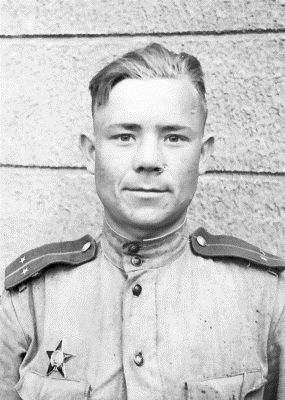 Харин Савелий НикитовичВоинское звание: старший лейтенантДата рождения: 12.12.1924Место рождения: с. Каменка Ребрихинского района Алтайского краяДата призыва: 14.08.1942Кем призван: Ребрихинским РВК Алтайского краяДата гибели (смерти): данных нетСведения о награждении: орден "Красной звезды", медаль "За освобождение Варшавы", медаль "За взятие Берлина", медаль "За победу над Германией"Каким ВК предоставлены сведения: ВК г. ИскитимФото 1945 года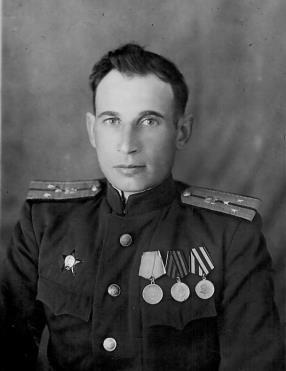 Ходзицкий Василий ИвановичВоинское звание: капитанДата рождения: 07.11.1917Место рождения: п. Ярок ст. Карасук Новосибирской обл.Дата призыва: 22.07.1941Кем призван: Искитимским РВК Новосибирской областиДата гибели (смерти): данных нетСведения о награждении: медаль "За боевые заслуги", орден Красная Звезда, медаль "За победу над Германией"Каким ВК предоставлены сведения: ВК г. ИскитимФото 1949 года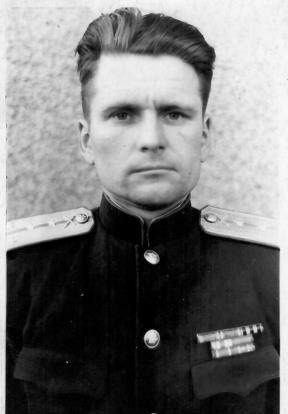 Хомков Константин СтепановичВоинское звание: капитанДата рождения: 21.05.1919Место рождения: д. Федоровка Тевризского р-на Омской обл.Дата призыва: 27.08.1939Кем призван: Тевризским РВК Омской обл.Дата гибели (смерти): данных нетСведения о награждении: медаль "За победу над Японией"Каким ВК предоставлены сведения: ВК г. ИскитимФото 1954 года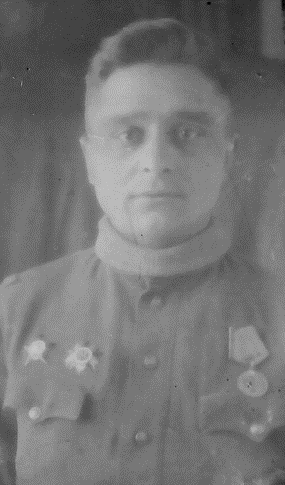 Хорош Александр ЕвсафьевичВоинское звание: старший лейтенантДата рождения: 07.12.1922Место рождения: с. Таскаево Черепановского района Новосибирской областиДата призыва: 20.09.1941Кем призван: Черепановским РВК Новосибирской областиДата гибели (смерти): данных нетСведения о награждении: орден "Отечественной войны" 2 степени, орден "Красной звезды", медаль "За победу над Германией", медаль "За освобождение Варшавы"Каким ВК предоставлены сведения: ВК г. ИскитимФото 1949 года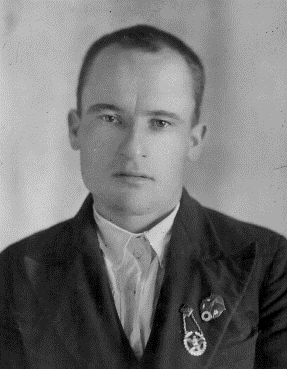 Хребтов Иван ГригорьевичВоинское звание: лейтенантДата рождения: __.__.1915Место рождения: с. Таскаево Черепановского района Новосибирской областиДата призыва: __.__.1941Кем призван: Искитимским РВК Новосибирской областиДата гибели (смерти): данных нетСведения о награждении: орден "Красной звезды", медаль "За боевые заслуги", медаль "За победу над Германией"Каким ВК предоставлены сведения: ВК г. ИскитимФото 1954 года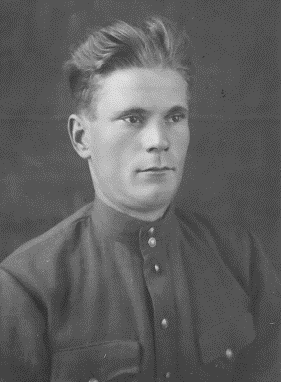 Хребтов Михаил ФедоровичВоинское звание: младший лейтенантДата рождения: 22.09.1918Место рождения: с. Таскаево Черепановского района Новосибирской областиДата призыва: 14.09.1939Кем призван: Черепановским РВК Новосибирской областиДата гибели (смерти): данных нетСведения о награждении: медаль "За победу над Германией"Каким ВК предоставлены сведения: ВК г. ИскитимФото 1951 года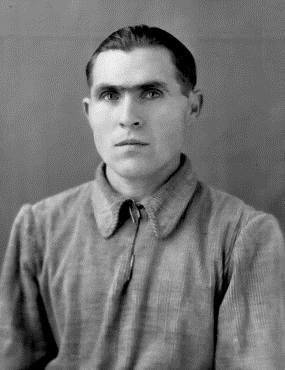 Хромов Георгий АлександровичВоинское звание: лейтенантДата рождения: __.__.1914Место рождения: д. Луговая Ордынского района Новосибирской областиДата призыва: __.__.1941Кем призван: Октябрьским РВК г. НовосибирскДата гибели (смерти): данных нетСведения о награждении: данных нетКаким ВК предоставлены сведения: ВК г. ИскитимФото 1956 года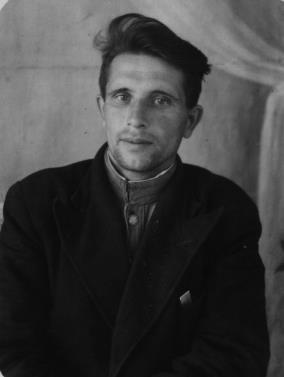 Циплаков Николай ЯковлевичВоинское звание: младший лейтенантДата рождения: __.__.1913Место рождения: с. Бурминка Ново-Деревенского района Рязанской областиДата призыва: __.__.1941Кем призван: Ногинским РВК Московской областиДата гибели (смерти): данных нетСведения о награждении: медаль "За отвагу",медаль "За взятие Будапешта", медаль "За взятие Вены", медаль "За победу над Германией"Каким ВК предоставлены сведения: ВК г. ИскитимФото 1949 года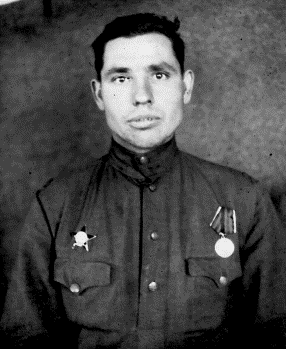 Чайкин Захар ВасильевичВоинское звание: капитанДата рождения: 04.10.1918Место рождения: д. Ветлинка Называевского района Омской областиДата призыва: 13.10.1938Кем призван: Называевским РВК Омской областиДата гибели (смерти): данных нетСведения о награждении: орден "Красной звезды", медаль "За победу над Германией"Каким ВК предоставлены сведения: ВК г. ИскитимФото 1950 года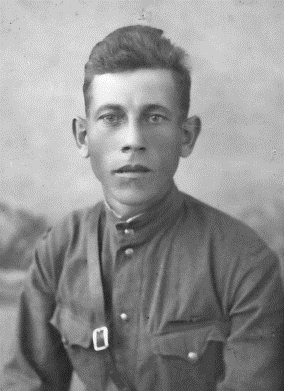 Чекулаев Василий МихайловичВоинское звание: лейтенантДата рождения: 21.02.1914Место рождения: с. Старо-Карачи Чановского района Новосибирской областиДата призыва: 20.01.1940Кем призван: Ждановским РВК г. УфаДата гибели (смерти): данных нетСведения о награждении: медаль "За победу над Германией", медаль "За победу над Японией"Каким ВК предоставлены сведения: ВК г. ИскитимФото 1948 года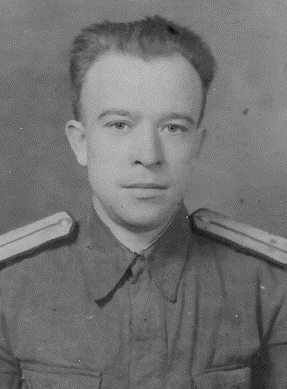 Чемодуров Митрофан АндреевичВоинское звание: лейтенантДата рождения: __.__.1912Место рождения: с. Баганово Шаболинского района Орловской областиДата призыва: с. Баганово Шаболинского района Орловской областиКем призван: Прокопьевским РВК Кемеровской областиДата гибели (смерти): данных нетСведения о награждении: орден "Красной звезды", медаль "За победу над Германией"Каким ВК предоставлены сведения: ВК г. ИскитимФото 1945 года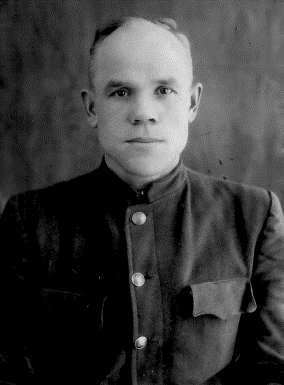 Чепик Федор РомановичВоинское звание: старший лейтенантДата рождения: 14.01.1916Место рождения: с. Лыщичи Унеческого района Орловской областиДата призыва: 22.06.1940Кем призван: Черепановским РВК Новосибирской областиДата гибели (смерти): данных нетСведения о награждении: медаль "За победу над Германией", орден "Красной звезды"Каким ВК предоставлены сведения: ВК г. ИскитимФото 1949 года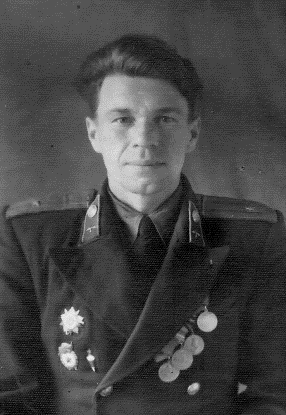 Чепкасов Иван ЯковлевичВоинское звание: майорДата рождения: 23.02.1918Место рождения: с. Шагирт Куединского района Молотовской областиДата призыва: 06.09.1938Кем призван: Молотовским ГВКДата гибели (смерти): данных нетСведения о награждении: орден "Отечественной войны" 2 степени, орден "Красной звезды", медаль "За боевые заслуги", медаль "За победу над Германией", медаль "За победу над Японией"Каким ВК предоставлены сведения: ВК г. ИскитимФото 1955 года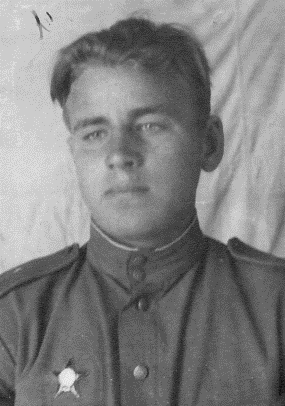 Черепанов Михаил ИвановичВоинское звание: старший лейтенантДата рождения: 27.11.1925Место рождения: с. Индерь Доволенского р-на Новосибирской обл.Дата призыва: 10.01.1943Кем призван: Каргатским РВК Новосибирской обл.Дата гибели (смерти): данных нетСведения о награждении: Медаль "За боевые Заслуги", медаль "За победу  над Германией", орден Красная ЗвездаКаким ВК предоставлены сведения: ВК г. ИскитимФото 1949 года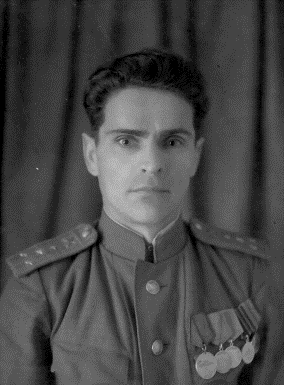 Черкасов Иван МихайловичВоинское звание: капитанДата рождения: 18.08.1916Место рождения: с. Коханы Петровского района Куйбышевской областиДата призыва: 04.01.1942Кем призван: Сары-Асинтским РВК Сурхан-Дарьинской области Узбекской ССРДата гибели (смерти): данных нетСведения о награждении: медаль "За боевые заслуги", медаль "За отвагу", медаль "За победу над Германией", медаль "За взятие Кенигсберга"Каким ВК предоставлены сведения: ВК г. ИскитимФото 1947 года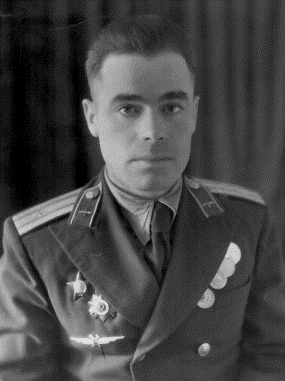 Чернов Александр ИвановичВоинское звание: майорДата рождения: 25.09.1921Место рождения: г. Ленинск-Кузнецк Кемеровской областиДата призыва: 29.08.1939Кем призван: Ленинск-Кузнецким ГВК Кемеровской областиДата гибели (смерти): данных нетСведения о награждении: медаль "За отвагу", орден "Красной звезды", медаль "За оборону Кавказа", орден "Отечественной войны" 2 степени, медаль "За победу над Германией", медаль "За боевые заслуги"Каким ВК предоставлены сведения: ВК г. ИскитимФото 1950 года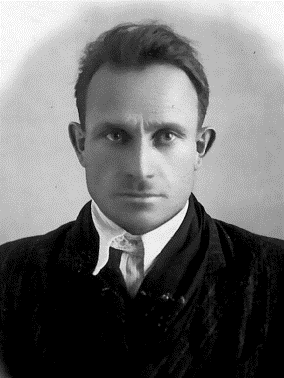 Чернов Илья ГеоргиевичВоинское звание: старший лейтенантДата рождения: __.__.1913Место рождения: д. Венгерово Венгеровского района Новосибирской областиДата призыва: __.__.1941Кем призван: Дзержинским РВК Новосибирской областиДата гибели (смерти): данных нетСведения о награждении: орден "Отечественной войны" 2 степени, медаль "За победу над Германией"Каким ВК предоставлены сведения: ВК г. ИскитимФото 1953 года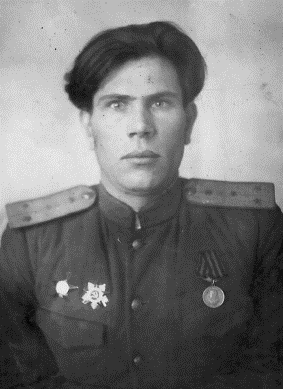 Черногородов Иван ЕгоровичВоинское звание: капитанДата рождения: 15.09.1920Место рождения: д. Фарпост Большеукского района Омской областиДата призыва: 06.08.1939Кем призван: Большеукским РВК Омской областиДата гибели (смерти): данных нетСведения о награждении: орден "Отечественной войны" 1 степени, орден "Красной звезды", медаль "За победу над Германией", медаль "За взятие Кенигсберга"Каким ВК предоставлены сведения: ВК г. ИскитимФото 1949 года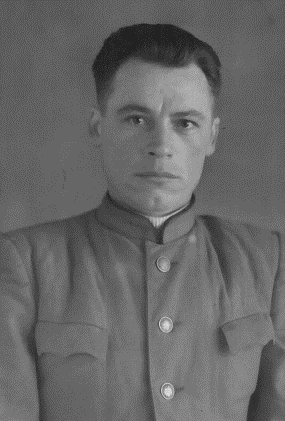 Чернышенко Федор ИвановичВоинское звание: капитанДата рождения: 09.11.1914Место рождения: с. Руда Великополовецкого района Киевской областиДата призыва: 03.02.1936Кем призван: Фастовским РВК Киевской областиДата гибели (смерти): 22.12.1985Сведения о награждении: медаль "За оборону Сталинграда", медаль "За победу над Германией", медаль "За освобождение Варшавы"Каким ВК предоставлены сведения: ВК г. ИскитимФото 1948 года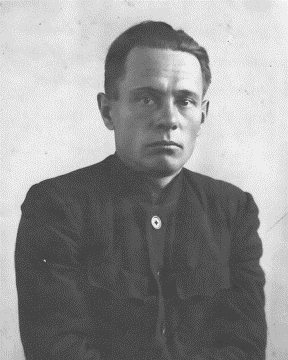 Чернявский Федор МихайловичВоинское звание: старший лейтенантДата рождения: __.__.1910Место рождения: г. ИркутскДата призыва: __.__.1941Кем призван: Волчихинским РВК Алтайского краяДата гибели (смерти): данных нетСведения о награждении: орден "Красной звезды", медаль "За победу над Германией"Каким ВК предоставлены сведения: ВК г. ИскитимФото 1955 года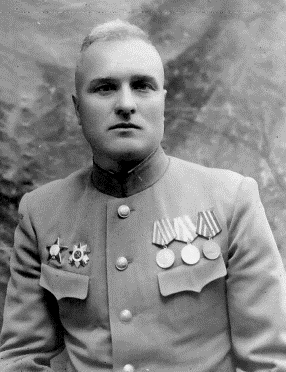 Четвериков Александр ПетровичВоинское звание: старший лейтенант и/сДата рождения: 14.09.1905Место рождения: с. Евсино Черепановского района Новосибирской областиДата призыва: 10.05.1941Кем призван: Барнаульским РВК Алтайского краяДата гибели (смерти): данных нетСведения о награждении: орден "Красной звезды", орден "Отечественной войны" 2 степени, медаль "За оборону Москвы", медаль "За победу над Германией", медаль "За освобождение Варшавы", медаль "За взятие Кенигсберга"Каким ВК предоставлены сведения: ВК г. ИскитимФото 1951 года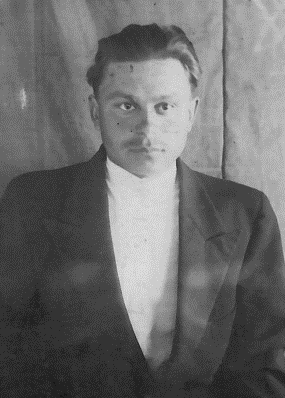 Четверкин Алексей ГригорьевичВоинское звание: старший лейтенантДата рождения: 17.03.1924Место рождения: д. Татарка Черепановского района Новосибирской областиДата призыва: 11.08.1942Кем призван: Тогучинским РВК Новосибирской областиДата гибели (смерти): данных нетСведения о награждении: медаль "За победу над Германией"Каким ВК предоставлены сведения: ВК г. ИскитимФото 1949 года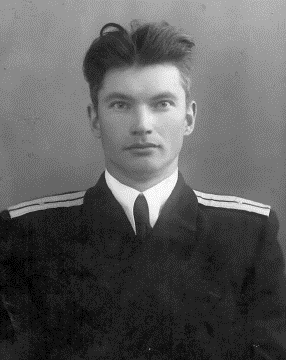 Чирков Виктор МихайловичВоинское звание: старший лейтенантДата рождения: 20.08.1924Место рождения: д. Еломбаево Мари-Турекского района Марийской АССРДата призыва: 03.11.1942Кем призван: Краюшинским РВК Алтайского краяДата гибели (смерти): 21.07.1960Сведения о награждении: медаль "За победу над Германией", медаль "За боевые заслуги"Каким ВК предоставлены сведения: ВК г. ИскитимФото 1953 года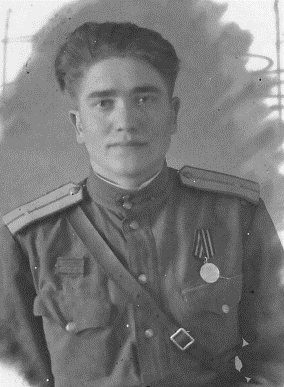 Чирков Никита ИвановичВоинское звание: лейтенантДата рождения: 05.03.1926Место рождения: с. Верх-Коен Искитимского района Новосибирской областиДата призыва: 15.11.1943Кем призван: Искитимским РВК Новосибирской областиДата гибели (смерти): данных нетСведения о награждении: медаль "За отвагу", медаль "За победу над Германией"Каким ВК предоставлены сведения: ВК г. ИскитимФото 1949 года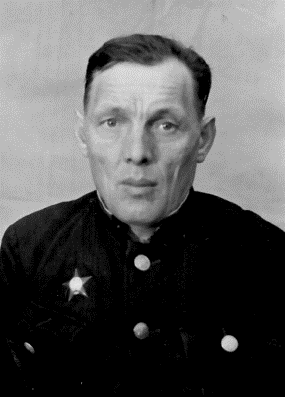 Чичулин Александр ДмитриевичВоинское звание: лейтенантДата рождения: __.__.1914Место рождения: с. Корнилово Каменского района Алтайского краяДата призыва: __.__.1941Кем призван: Черновским РВК Читинской областиДата гибели (смерти): данных нетСведения о награждении: орден "Красной звезды", медаль "За победу над Германией"Каким ВК предоставлены сведения: ВК г. ИскитимФото 1960 года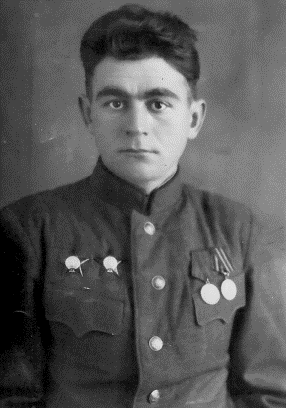 Чулюскин Николай ЛеонидовичВоинское звание: старший лейтенантДата рождения: 22.05.1922Место рождения: с. Малышево Сузунского района Новосибирской областиДата призыва: 20.07.1941Кем призван: Кировским РВК г. НовосибирскДата гибели (смерти): данных нетСведения о награждении: орден "Красной звезды", медаль "За взятие Кенигсберга", медаль "За победу над Германией"Каким ВК предоставлены сведения: ВК г. ИскитимФото 1948 года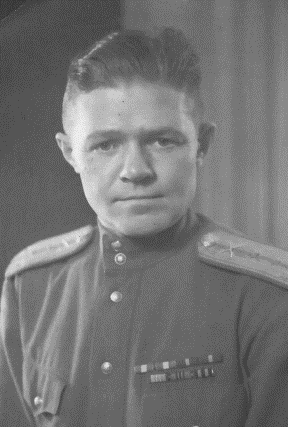 Чуприков Илья СергеевичВоинское звание: капитанДата рождения: 30.12.1914Место рождения: д. Лошочевка Ижморского района Кемеровской областиДата призыва: 01.04.1937Кем призван: Анжерским ГВК Кемеровской областиДата гибели (смерти): данных нетСведения о награждении: орден "Красного знамени", орден "Красной звезды", медаль "За оборону Кавказа", медаль "За освобождение Варшавы", медаль "За взятие Берлина", медаль "За победу над Германией"Каким ВК предоставлены сведения: ВК г. ИскитимФото 1949 года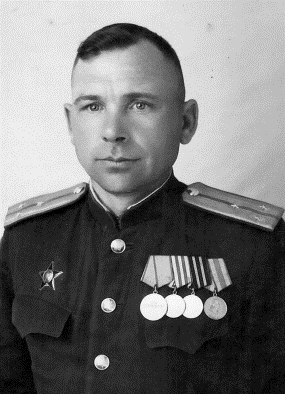 Чурилов Александр ГеоргиевичВоинское звание: майорДата рождения: __.__.1913Место рождения: п. Троицкий Черепановского района Новосибирской областиДата призыва: __.__.1939Кем призван: Черепановским РВК Новосибирской областиДата гибели (смерти): данных нетСведения о награждении: медаль "За отвагу", медаль "За оборону Москвы", медаль "За победу над Германией"Каким ВК предоставлены сведения: ВК г. ИскитимФото 1960 года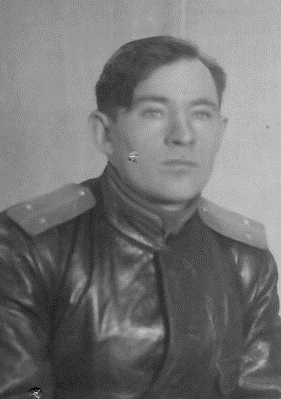 Чуркин Николай СтепановичВоинское звание: лейтенантДата рождения: 21.05.1921Место рождения: с. Нижний Коен Искитимского района Новосибирской областиДата призыва: 01.09.1940Кем призван: Искитимским РВК Новосибирской областиДата гибели (смерти): 08.01.1980Сведения о награждении: орден "Красной звезды", орден "Богдана Хмельницкого" 3 степени, медаль "За победу над Германией"Каким ВК предоставлены сведения: ВК г. ИскитимФото 1946 года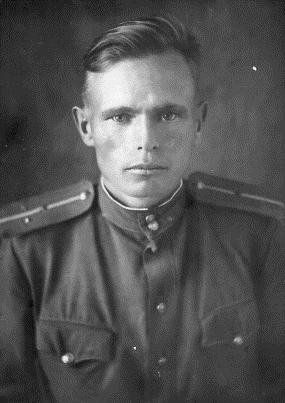 Чуркин Степан МихайловичВоинское звание: старший лейтенантДата рождения: 26.10.1916Место рождения: д. Евсино Искитимского района Новосибирской областиДата призыва: 01.02.1931Кем призван: Черепановским РВК Новосибирской области.Дата гибели (смерти): данных нетСведения о награждении: медаль "За победу над Германией", медаль "За победу над Японией"Каким ВК предоставлены сведения: ВК г. ИскитимФото 1949 года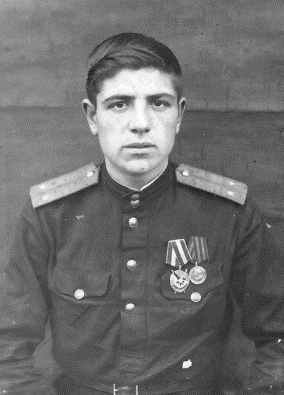 Шайдаров Анатолий ФедоровичВоинское звание: старший лейтенантДата рождения: 02.10.1924Место рождения: д. Волгариха Чистюньского района Алтайского краяДата призыва: 13.05.1943Кем призван: Колпашевским ГВК Томской областиДата гибели (смерти): данных нетСведения о награждении: орден "Красного знамени", медаль "За победу над Германией"Каким ВК предоставлены сведения: ВК г. ИскитимФото 1947 года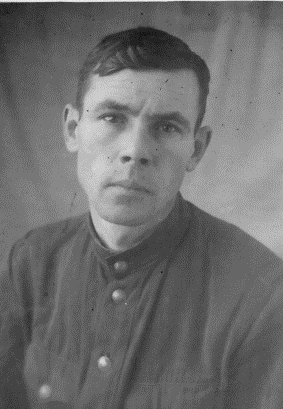 Шапцев Алексей ВасильевичВоинское звание: лейтенантДата рождения: 28.05.1909Место рождения: п. Новогеоргиевск Искитимского района Новосибирской областиДата призыва: 14.07.1941Кем призван: Искитимским РВК Новосибирской областиДата гибели (смерти): данных нетСведения о награждении: орден "Отечественной войны" 2 степени, медаль "За победу над Германией"Каким ВК предоставлены сведения: ВК г. ИскитимФото 1949 года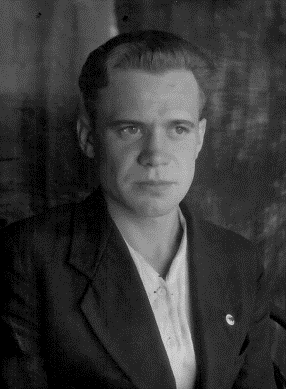 Шаров Авинир (Авенир) НеофитовичВоинское звание: старший лейтенантДата рождения: 17.12.1925Место рождения: п. Красногвардейский Зайковского района Свердловской областиДата призыва: 11.01.1943Кем призван: Ирбитским РВК Свердловской областиДата гибели (смерти): 21.12.1985Сведения о награждении: медаль "За победу над Германией", орден "Красной звезды"Каким ВК предоставлены сведения: ВК г. ИскитимФото 1948 года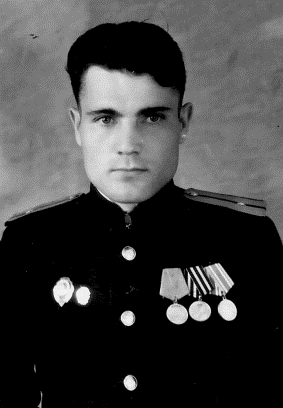 Шведов Михаил ИвановичВоинское звание: младший лейтенантДата рождения: 05.10.1920Место рождения: с. Горлово Легостаевского района Новосибирской областиДата призыва: 25.05.1940Кем призван: Искитимским РВК Новосибирской областиДата гибели (смерти): данных нетСведения о награждении: медаль "За боевые заслуги", медаль "За победу над Германией", медаль "За победу над Японией"Каким ВК предоставлены сведения: ВК г. ИскитимФото 1952 года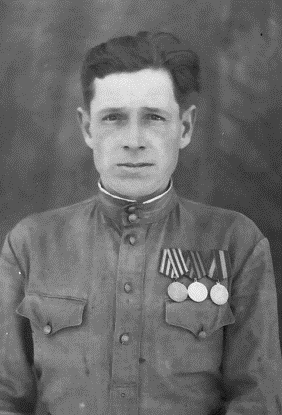 Шейко Никита ИвановичВоинское звание: лейтенантДата рождения: 27.05.1917Место рождения: с. Ново-Петровка Черепановского района Новосибирской областиДата призыва: 18.10.1941Кем призван: Манкенским РВК Южно-Казахстанской областиДата гибели (смерти): 21.03.1963Сведения о награждении: медаль "За оборону Москвы", медаль "За победу над Германией", орден "Отечественной войны" 2 степениКаким ВК предоставлены сведения: ВК г. ИскитимФото 1948 года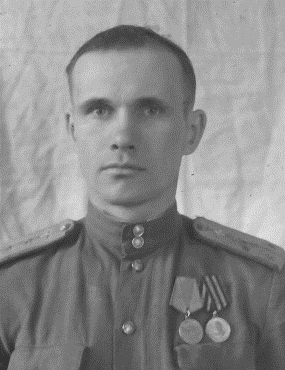 Шелепов Дмитрий НикифоровичВоинское звание: капитанДата рождения: __.__.1911Место рождения: с. Бобровка Марийского района Кемеровской областиДата призыва: __.01.1934Кем призван: Иркутским ГВКДата гибели (смерти): данных нетСведения о награждении: медаль "За боевые заслуги", медаль "За победу над Германией"Каким ВК предоставлены сведения: ВК г. ИскитимФото 1953 года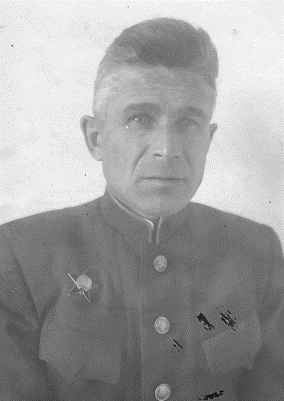 Шельпяков Иван АлександровичВоинское звание: старший лейтенантДата рождения: 03.03.1908Место рождения: г. КировДата призыва: 10.10.1931Кем призван: Доволенским РВК Новосибирской областиДата гибели (смерти): данных нетСведения о награждении: орден "Красной звезды", медаль "За отвагу", медаль "За боевые заслуги", медаль "За победу над Германией"Каким ВК предоставлены сведения: ВК г. ИскитимФото 1955 года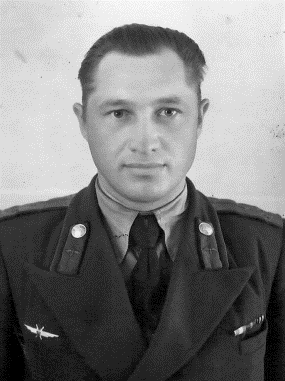 Шибанов Василий НаумовичВоинское звание: старший лейтенантДата рождения: 10.02.1922Место рождения: д. Улыбино Искитимского района Новосибирской областиДата призыва: 06.08.1940Кем призван: Иподромским РВК г. НовосибирскДата гибели (смерти): данных нетСведения о награждении: орден "Красного знамени", орден "Отечественной войны" 1 степени, орден "Александра Невского", медаль "За победу над Германией", медаль "За боевые заслуги"Каким ВК предоставлены сведения: ВК г. ИскитимФото 1955 года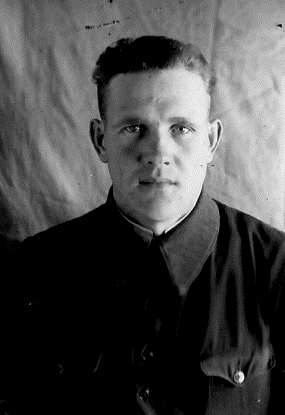 Шиленок Ефим ПавловичВоинское звание: лейтенантДата рождения: 15.01.1917Место рождения: д. Гусельниково Легостаевского района Новосибирской областиДата призыва: 15.02.1940Кем призван: Легостаевским РВК Новосибирской областиДата гибели (смерти): данных нетСведения о награждении: медаль "За отвагу", медаль "За оборону Сталинграда", медаль "За победу над Германией", орден "Красной звезды"Каким ВК предоставлены сведения: ВК г. ИскитимФото 1948 года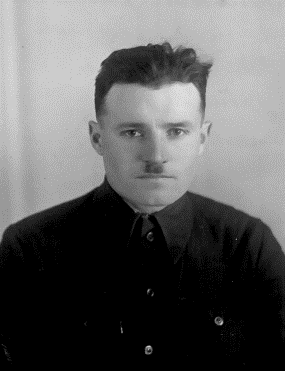 Шкерин Александр НиколаевичВоинское звание: капитанДата рождения: 03.07.1914Место рождения: с. Бедярыш Катавского района Челябинской областиДата призыва: 01.05.1941Кем призван: Кагановическим РВК г. НовосибирскДата гибели (смерти): данных нетСведения о награждении: орден "Отечественной войны" 2 степени, орден "Красной звезды", медаль "За отвагу", медаль "За победу над Германией"Каким ВК предоставлены сведения: ВК г. ИскитимФото 1948 года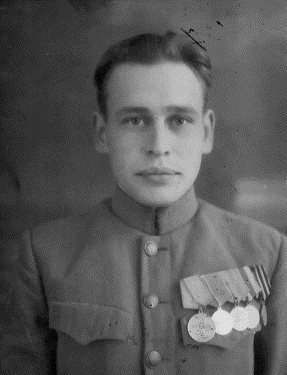 Шмаков Василий ФедоровичВоинское звание: лейтенантДата рождения: 14.01.1924Место рождения: д. Ново-Шмаково Черепановского района Новосибирской областиДата призыва: 13.08.1942Кем призван: Парбигским РВК Томской областиДата гибели (смерти): __.__.2007Сведения о награждении: медаль "За отвагу", медаль "За боевые заслуги", медаль "За победу над Германией", медаль "За взятие Будапешта", медаль "За взятие Вены"Каким ВК предоставлены сведения: ВК г. ИскитимФото 1948 года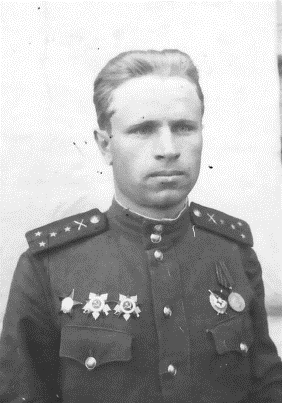 Шмаков Иван ЯковлевичВоинское звание: гвардии капитанДата рождения: 20.10.1919Место рождения: д. Китовка Вознесенского района Горьковской областиДата призыва: 19.09.1939Кем призван: Когановическим РВК Омской областиДата гибели (смерти): __.__.2007Сведения о награждении: орден "Красного знамени", орден "Красной звезды", орден "Отечественной войны" 2 степени, орден "Отечественной войны" 1 степени, медаль "За победу над Германией"Каким ВК предоставлены сведения: ВК г. ИскитимФото 1946 года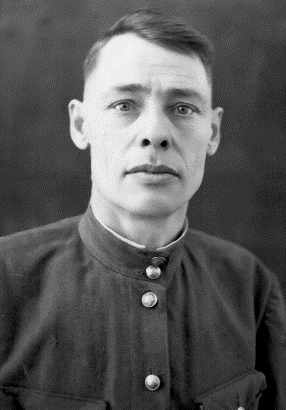 Шматков Герасим ДмитриевичВоинское звание: капитанДата рождения: 08.03.1904Место рождения: с. Хавмы Чаусовского района Могилевской областиДата призыва: 23.07.1941Кем призван: Сталинским ГВК Кемеровской областиДата гибели (смерти): 08.04.1977Сведения о награждении: медаль "За отвагу", медаль "За победу над Германией"Каким ВК предоставлены сведения: ВК г. ИскитимФото 1949 года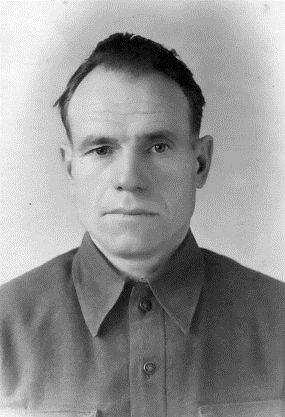 Шпак ПетрИвановичВоинское звание: старший лейтенантДата рождения: 25.02.1905Место рождения: с. Шибково Черепановского района Новосибирской областиДата призыва: 25.06.1941Кем призван: Искитимским РВК Новосибирской областиДата гибели (смерти): 11.06.1976Сведения о награждении: медаль "За победу над Германией"Каким ВК предоставлены сведения: ВК г. ИскитимФото 1944 года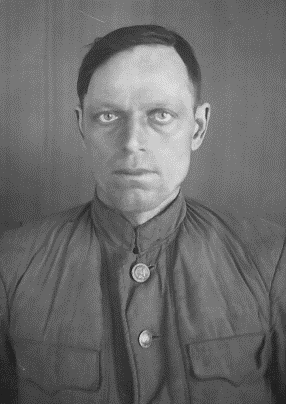 Шпаков Илья УльяновичВоинское звание: лейтенантДата рождения: 10.07.1914Место рождения: с. Шибково Черепановского района Новосибирской областиДата призыва: 13.03.1936Кем призван: Черепановским РВК Новосибирской областиДата гибели (смерти): данных нетСведения о награждении: медаль "За победу над Японией"Каким ВК предоставлены сведения: ВК г. ИскитимФото 1957 года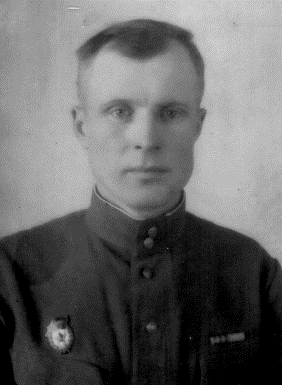 Шубин Владимир ВасильевичВоинское звание: старший лейтенантДата рождения: 15.07.1918Место рождения: д. Бухариха Искитимского района Новосибирской областиДата призыва: 25.09.1939Кем призван: Легостаевским РВК Новосибирской областиДата гибели (смерти): данных нетСведения о награждении: медаль "За боевые заслуги", медаль "За победу над Германией"Каким ВК предоставлены сведения: ВК г. ИскитимФото 1956 года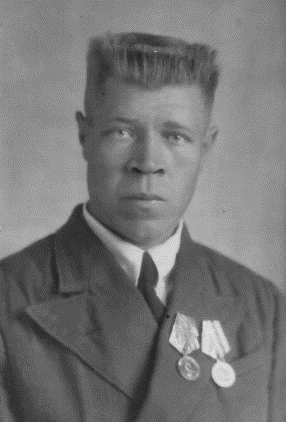 Шушпанников Илья ЕрмолаевичВоинское звание: младший лейтенантДата рождения: 20.07.1914Место рождения: с. Ново-Локти Черепановского района Новосибирской областиДата призыва: 24.07.1941Кем призван: Ленинск-Кузнецким ГВК Кемеровской областиДата гибели (смерти): данных нетСведения о награждении: медаль "За победу над Японией", медаль "За победу над Германией"Каким ВК предоставлены сведения: ВК г. ИскитимФото 1949 года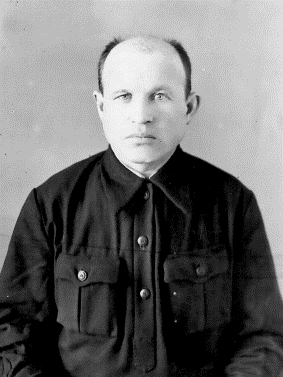 Юсов Василий ВасильевичВоинское звание: лейтенантДата рождения: 13.01.1910Место рождения: д. Можар Карамышевского района Казанской областиДата призыва: 25.06.1941Кем призван: Кагановическим РВК г. НовосибирскДата гибели (смерти): данных нетСведения о награждении: орден "Отечественной войны" 2 степени,  орден "Красной звезды", медаль "За оборону Москвы", медаль "За победу над Германией"  Каким ВК предоставлены сведения: ВК г. ИскитимФото 1951 года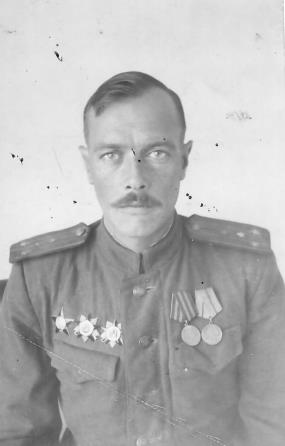 Юферов Иван АлексеевичВоинское звание: капитанДата рождения: 25.05.1914Место рождения: д. Митянки Шабалинского р-на Кировской обл.Дата призыва: 24.09.1935Кем призван: Бердским ГВК Новосибирской обл.Дата гибели (смерти): данных нетСведения о награждении: Орден Отечественоой войны l степени,Орден Отечественоой войны ll степени,  орден Красная Звезда , медаль "За оборону Сталинграда"Каким ВК предоставлены сведения: ВК г. ИскитимФото 1949 годаЮферов Иван Алексеевич, капитан1.2. Наградные листы3. Отпускной билет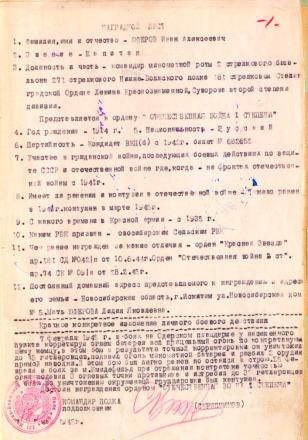 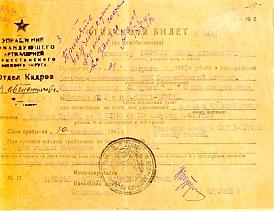 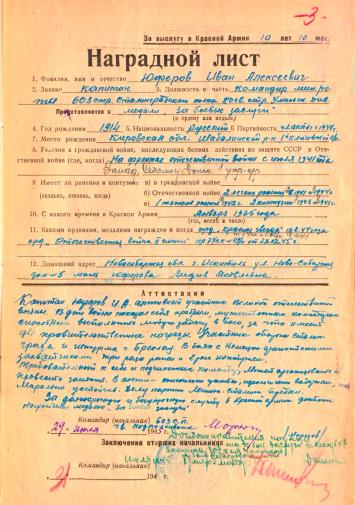 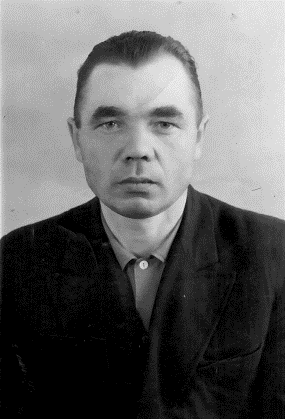 Юхнев Николай ВасильевичВоинское звание: капитанДата рождения: 15.12.1925Место рождения: с. Гутово Тогучинского района Новосибирской областиДата призыва: 12.12.1942Кем призван: Тогучинским РВК Новосибирской областиДата гибели (смерти): данных нетСведения о награждении: орден "Красной звезды", медаль "За отвагу", медаль "За победу над Германией"Каким ВК предоставлены сведения: ВК г. ИскитимФото 1964 года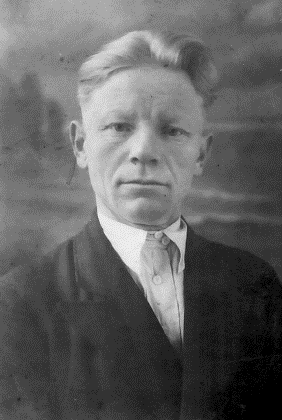 Яковлев Алексей ГеоргиевичВоинское звание: старший лейтенантДата рождения: 09.02.1908Место рождения: с. Ново-Локти Черепановского района Новосибирской областиДата призыва: 22.06.1941Кем призван: Маслянинским РВК Новосибирской областиДата гибели (смерти): 21.11.1961Сведения о награждении: орден "Красной звезды", медаль "За отвагу", медаль "За оборону Москвы", медаль "За победу над Германией"Каким ВК предоставлены сведения: ВК г. ИскитимФото 1947 года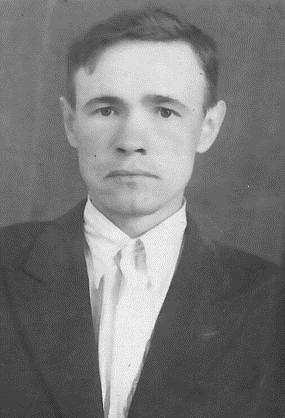 Яковлев Николай ВасильевичВоинское звание: лейтенантДата рождения: 14.10.1922Место рождения: д. Новососедово Искитимского района Новосибирской областиДата призыва: 06.07.1941Кем призван: Легостаевским РВК Новосибирской областиДата гибели (смерти): данных нетСведения о награждении: медаль "За победу над Германией"Каким ВК предоставлены сведения: ВК г. ИскитимФото 1955 года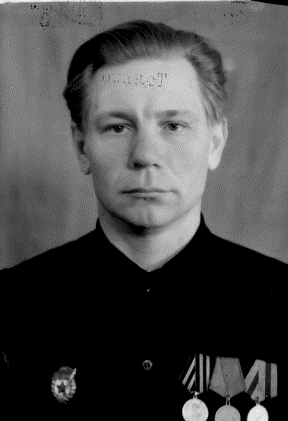 Яковлев Степан ГеоргиевичВоинское звание: старший лейтенантДата рождения: 22.03.1912Место рождения: с. Новолокти Черепановского района Новосибирской областиДата призыва: 01.01.1942Кем призван: Черепановским РВК Новосибирской областиДата гибели (смерти): 11.02.1998Сведения о награждении: орден "Красной звезды", медаль "За оборону Сталинграда", медаль "За победу над Германией"Каким ВК предоставлены сведения: ВК г. ИскитимФото 1949 года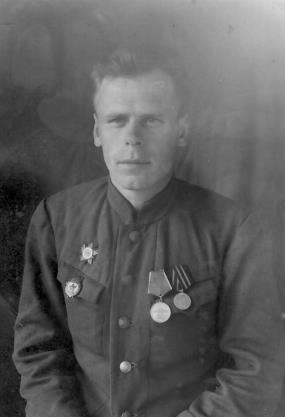 Якштас Иосиф ИвановичВоинское звание: гвардии лейтенантДата рождения: 08.12.1919Место рождения: д. Королиново Дубровенского р-на Витебской обл.Дата призыва: 28.11.1940Кем призван: Дубровенским РВК Витебской обл.Дата гибели (смерти): данных нетСведения о награждении: Орден Отечественоой войны ll  степени, медаль "За отвагу"Каким ВК предоставлены сведения: ВК г. ИскитимФото 1949 года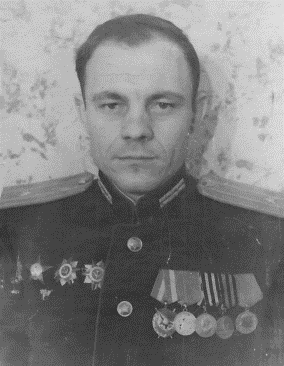 Яроцкий Яков СеменовичВоинское звание: майорДата рождения: 12.01.1923Место рождения: с. Пеньково Маслянинского района Новосибирской областиДата призыва: 22.12.1941Кем призван: Маслянинским РВК Новосибирской областиДата гибели (смерти): данных нетСведения о награждении: медаль "За боевые заслуги", орден "Красного знамени", орден "Красной звезды", орден "Отечественной войны" 1 степени, орден "Отечественной войны" 2 степениКаким ВК предоставлены сведения: ВК г. ИскитимФото 1964 года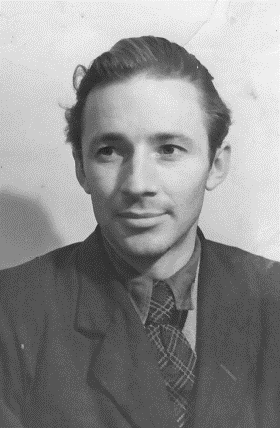 Яхонтов Олег АнатольевичВоинское звание: капитанДата рождения: 16.01.1926Место рождения: г. Бийск Алтайского краяДата призыва: 19.07.1943Кем призван: Бийским ГВК Алтайского краяДата гибели (смерти): __.__.2007Сведения о награждении: медаль "За победу над Японией"Каким ВК предоставлены сведения: ВК г. ИскитимФото 1957 года